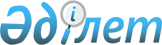 О бюджетах поселков, сельских округов на 2021-2023 годыРешение Улытауского районного маслихата Карагандинской области от 27 января 2021 года № 16. Зарегистрировано Департаментом юстиции Карагандинской области 1 февраля 2021 года № 6173.
      В соответствии с Бюджетным кодексом Республики Казахстан от 4 декабря 2008 года, Законом Республики Казахстан от 23 января 2001 года "О местном государственном управлении и самоуправлении в Республике Казахстан", районный маслихат РЕШИЛ:
      1. Утвердить бюджет поселка Жезды на 2021-2023 годы согласно приложениям 1, 2 и 3 соответственно, в том числе на 2021 год в следующих объемах:
      1) доходы – 176 209 тысяч тенге, в том числе:
      налоговые поступления – 2 747 тысяч тенге;
      неналоговые поступления – 0 тысяч тенге;
      поступления от продажи основного капитала – 0 тысяч тенге;
      поступления трансфертов – 173 462 тысяч тенге;
      2) затраты – 176 210 тысяч тенге;
      3) чистое бюджетное кредитование – 0 тысяч тенге:
      бюджетные кредиты – 0 тысяч тенге;
      погашение бюджетных кредитов – 0 тысяч тенге;
      4) сальдо по операциям с финансовыми активами – 0 тысяч тенге:
      приобретение финансовых активов – 0 тысяч тенге;
      поступления от продажи финансовых активов государства – 0 тысяч тенге;
      5) дефицит (профицит) бюджета – -1 тысяч тенге;
      6) финансирование дефицита (использование профицита) бюджета – 1 тысяч тенге:
      поступление займов – 0 тысяч тенге;
      погашение займов – 0 тысяч тенге;
      используемые остатки бюджетных средств – 1 тысяч тенге.
      Сноска. Пункт 1 – в редакции решения Улытауского районного маслихата Карагандинской области от 04.11.2021 № 79 (вводится в действие с 01.01.2021).


      2. Утвердить бюджет Улытауского сельского округа на 2021-2023 годы согласно приложениям 4, 5 и 6 соответственно, в том числе на 2021 год в следующих объемах:
      1) доходы – 199 052 тысяч тенге, в том числе:
      налоговые поступления – 3 715 тысяч тенге;
      неналоговые поступления – 0 тысяч тенге;
      поступления от продажи основного капитала – 0 тысяч тенге;
      поступления трансфертов – 195 337 тысяч тенге;
      2) затраты – 199 265 тысяч тенге;
      3) чистое бюджетное кредитование – 0 тысяч тенге:
      бюджетные кредиты – 0 тысяч тенге;
      погашение бюджетных кредитов – 0 тысяч тенге;
      4) сальдо по операциям с финансовыми активами – 0 тысяч тенге:
      приобретение финансовых активов – 0 тысяч тенге;
      поступления от продажи финансовых активов государства – 0 тысяч тенге;
      5) дефицит (профицит) бюджета – -213 тысяч тенге;
      6) финансирование дефицита (использование профицита) бюджета – 213 тысяч тенге:
      поступление займов – 0 тысяч тенге;
      погашение займов – 0 тысяч тенге;
      используемые остатки бюджетных средств – 213 тысяч тенге.
      Сноска. Пункт 2 – в редакции решения Улытауского районного маслихата Карагандинской области от 04.11.2021 № 79 (вводится в действие с 01.01.2021).


      3. Утвердить бюджет поселка Актас на 2021-2023 годы согласно приложениям 7, 8 и 9 соответственно, в том числе на 2021 год в следующих объемах:
      1) доходы – 57 035 тысяч тенге, в том числе:
      налоговые поступления – 119 тысяч тенге;
      неналоговые поступления – 0 тысяч тенге;
      поступления от продажи основного капитала – 0 тысяч тенге;
      поступления трансфертов – 56 916 тысяч тенге;
      2) затраты – 61 064 тысяч тенге;
      3) чистое бюджетное кредитование – 0 тысяч тенге:
      бюджетные кредиты – 0 тысяч тенге;
      погашение бюджетных кредитов – 0 тысяч тенге;
      4) сальдо по операциям с финансовыми активами – 0 тысяч тенге:
      приобретение финансовых активов – 0 тысяч тенге;
      поступления от продажи финансовых активов государства – 0 тысяч тенге;
      5) дефицит (профицит) бюджета – -4 029 тысяч тенге;
      6) финансирование дефицита (использование профицита) бюджета – 4 029 тысяч тенге:
      поступление займов – 0 тысяч тенге;
      погашение займов – 0 тысяч тенге;
      используемые остатки бюджетных средств – 4 029 тысяч тенге.
      Сноска. Пункт 3 – в редакции решения Улытауского районного маслихата Карагандинской области от 27.07.2021 № 51 (вводится в действие с 01.01.2021).


      4. Утвердить бюджет поселка Карсакпай на 2021-2023 годы согласно приложениям 10, 11 и 12 соответственно, в том числе на 2021 год в следующих объемах:
      1) доходы – 49 469 тысяч тенге, в том числе:
      налоговые поступления – 2 809 тысяч тенге;
      неналоговые поступления – 0 тысяч тенге;
      поступления от продажи основного капитала – 500 тысяч тенге;
      поступления трансфертов – 46 160 тысяч тенге;
      2) затраты – 59 329 тысяч тенге;
      3) чистое бюджетное кредитование – 0 тысяч тенге:
      бюджетные кредиты – 0 тысяч тенге;
      погашение бюджетных кредитов – 0 тысяч тенге;
      4) сальдо по операциям с финансовыми активами – 0 тысяч тенге:
      приобретение финансовых активов – 0 тысяч тенге;
      поступления от продажи финансовых активов государства – 0 тысяч тенге;
      5) дефицит (профицит) бюджета – -9 860 тысяч тенге;
      6) финансирование дефицита (использование профицита) бюджета – 9 860 тысяч тенге:
      поступление займов – 0 тысяч тенге;
      погашение займов – 0 тысяч тенге;
      используемые остатки бюджетных средств – 9 860 тысяч тенге.
      Сноска. Пункт 4 – в редакции решения Улытауского районного маслихата Карагандинской области от 04.11.2021 № 79 (вводится в действие с 01.01.2021).


      5. Утвердить бюджет Каракенгирского сельского округа на 2021-2023 годы согласно приложениям 13, 14 и 15 соответственно, в том числе на 2021 год в следующих объемах:
      1) доходы – 72 003 тысяч тенге, в том числе:
      налоговые поступления – 1 122 тысяч тенге;
      неналоговые поступления – 0 тысяч тенге;
      поступления от продажи основного капитала – 0 тысяч тенге;
      поступления трансфертов – 70 881 тысяч тенге;
      2) затраты – 72 013 тысяч тенге;
      3) чистое бюджетное кредитование – 0 тысяч тенге:
      бюджетные кредиты – 0 тысяч тенге;
      погашение бюджетных кредитов – 0 тысяч тенге;
      4) сальдо по операциям с финансовыми активами – 0 тысяч тенге:
      приобретение финансовых активов – 0 тысяч тенге;
      поступления от продажи финансовых активов государства – 0 тысяч тенге;
      5) дефицит (профицит) бюджета – -10 тысяч тенге;
      6) финансирование дефицита (использование профицита) бюджета – 10 тысяч тенге:
      поступление займов – 0 тысяч тенге;
      погашение займов – 0 тысяч тенге;
      используемые остатки бюджетных средств – 10 тысяч тенге.
      Сноска. Пункт 5 – в редакции решения Улытауского районного маслихата Карагандинской области от 04.11.2021 № 79 (вводится в действие с 01.01.2021).


      6. Утвердить бюджет Аманкельдинского сельского округа на 2021-2023 годы согласно приложениям 16, 17 и 18 соответственно, в том числе на 2021 год в следующих объемах:
      1) доходы – 63 704 тысяч тенге, в том числе:
      налоговые поступления – 872 тысяч тенге;
      неналоговые поступления – 0 тысяч тенге;
      поступления от продажи основного капитала – 0 тысяч тенге;
      поступления трансфертов – 62 832 тысяч тенге;
      2) затраты – 66 291 тысяч тенге;
      3) чистое бюджетное кредитование – 0 тысяч тенге:
      бюджетные кредиты – 0 тысяч тенге;
      погашение бюджетных кредитов – 0 тысяч тенге;
      4) сальдо по операциям с финансовыми активами – 0 тысяч тенге:
      приобретение финансовых активов – 0 тысяч тенге;
      поступления от продажи финансовых активов государства – 0 тысяч тенге;
      5) дефицит (профицит) бюджета – -2 587 тысяч тенге;
      6) финансирование дефицита (использование профицита) бюджета – 2 587 тысяч тенге:
      поступление займов – 0 тысяч тенге;
      погашение займов – 0 тысяч тенге;
      используемые остатки бюджетных средств – 2 587 тысяч тенге.
      Сноска. Пункт 6 – в редакции решения Улытауского районного маслихата Карагандинской области от 27.07.2021 № 51 (вводится в действие с 01.01.2021).


      7. Утвердить бюджет Шенберского сельского округа на 2021-2023 годы согласно приложениям 19, 20 и 21 соответственно, в том числе на 2021 год в следующих объемах:
      1) доходы – 139 392 тысяч тенге, в том числе:
      налоговые поступления – 394 тысяч тенге;
      неналоговые поступления – 0 тысяч тенге;
      поступления от продажи основного капитала – 0 тысяч тенге;
      поступления трансфертов – 138 998 тысяч тенге;
      2) затраты – 140 024 тысяч тенге;
      3) чистое бюджетное кредитование – 0 тысяч тенге:
      бюджетные кредиты – 0 тысяч тенге;
      погашение бюджетных кредитов – 0 тысяч тенге;
      4) сальдо по операциям с финансовыми активами – 0 тысяч тенге:
      приобретение финансовых активов – 0 тысяч тенге;
      поступления от продажи финансовых активов государства – 0 тысяч тенге;
      5) дефицит (профицит) бюджета – -632 тысяч тенге;
      6) финансирование дефицита (использование профицита) бюджета – 632 тысяч тенге:
      поступление займов – 0 тысяч тенге;
      погашение займов – 0 тысяч тенге;
      используемые остатки бюджетных средств – 632 тысяч тенге.
      Сноска. Пункт 7 – в редакции решения Улытауского районного маслихата Карагандинской области от 04.11.2021 № 79 (вводится в действие с 01.01.2021).


      8. Утвердить бюджет Егиндинского сельского округа на 2021-2023 годы согласно приложениям 22, 23 и 24 соответственно, в том числе на 2021 год в следующих объемах:
      1) доходы – 45 952 тысяч тенге, в том числе:
      налоговые поступления – 665 тысяч тенге;
      неналоговые поступления – 0 тысяч тенге;
      поступления от продажи основного капитала – 0 тысяч тенге;
      поступления трансфертов – 45 287 тысяч тенге;
      2) затраты – 46 188 тысяч тенге;
      3) чистое бюджетное кредитование – 0 тысяч тенге:
      бюджетные кредиты – 0 тысяч тенге;
      погашение бюджетных кредитов – 0 тысяч тенге;
      4) сальдо по операциям с финансовыми активами – 0 тысяч тенге:
      приобретение финансовых активов – 0 тысяч тенге;
      поступления от продажи финансовых активов государства – 0 тысяч тенге;
      5) дефицит (профицит) бюджета – -236 тысяч тенге;
      6) финансирование дефицита (использование профицита) бюджета – 236 тысяч тенге:
      поступление займов – 0 тысяч тенге;
      погашение займов – 0 тысяч тенге;
      используемые остатки бюджетных средств – 236 тысяч тенге.
      Сноска. Пункт 8 – в редакции решения Улытауского районного маслихата Карагандинской области от 04.11.2021 № 79 (вводится в действие с 01.01.2021).


      9. Утвердить бюджет Алгабасского сельского округа на 2021-2023 годы согласно приложениям 25, 26 и 27 соответственно, в том числе на 2021 год в следующих объемах:
      1) доходы – 53 238 тысяч тенге, в том числе:
      налоговые поступления – 1 364 тысяч тенге;
      неналоговые поступления – 0 тысяч тенге;
      поступления от продажи основного капитала – 0 тысяч тенге;
      поступления трансфертов – 51 874 тысяч тенге;
      2) затраты – 53 240 тысяч тенге;
      3) чистое бюджетное кредитование – 0 тысяч тенге:
      бюджетные кредиты – 0 тысяч тенге;
      погашение бюджетных кредитов – 0 тысяч тенге;
      4) сальдо по операциям с финансовыми активами – 0 тысяч тенге:
      приобретение финансовых активов – 0 тысяч тенге;
      поступления от продажи финансовых активов государства – 0 тысяч тенге;
      5) дефицит (профицит) бюджета – -2 тысяч тенге;
      6) финансирование дефицита (использование профицита) бюджета – 2 тысяч тенге:
      поступление займов – 0 тысяч тенге;
      погашение займов – 0 тысяч тенге;
      используемые остатки бюджетных средств – 2 тысяч тенге.
      Сноска. Пункт 9 – в редакции решения Улытауского районного маслихата Карагандинской области от 04.11.2021 № 79 (вводится в действие с 01.01.2021).


      10. Утвердить бюджет Мибулакского сельского округа на 2021-2023 годы согласно приложениям 28, 29 и 30 соответственно, в том числе на 2021 год в следующих объемах:
      1) доходы – 45 760 тысяч тенге, в том числе:
      налоговые поступления – 1 512 тысяч тенге;
      неналоговые поступления – 0 тысяч тенге;
      поступления от продажи основного капитала – 0 тысяч тенге;
      поступления трансфертов – 44 248 тысяч тенге;
      2) затраты – 45 762 тысяч тенге;
      3) чистое бюджетное кредитование – 0 тысяч тенге:
      бюджетные кредиты – 0 тысяч тенге;
      погашение бюджетных кредитов – 0 тысяч тенге;
      4) сальдо по операциям с финансовыми активами – 0 тысяч тенге:
      приобретение финансовых активов – 0 тысяч тенге;
      поступления от продажи финансовых активов государства – 0 тысяч тенге;
      5) дефицит (профицит) бюджета – -2 тысяч тенге;
      6) финансирование дефицита (использование профицита) бюджета – 2 тысяч тенге:
      поступление займов – 0 тысяч тенге;
      погашение займов – 0 тысяч тенге;
      используемые остатки бюджетных средств – 2 тысяч тенге.
      Сноска. Пункт 10 – в редакции решения Улытауского районного маслихата Карагандинской области от 04.11.2021 № 79 (вводится в действие с 01.01.2021).


      11. Утвердить бюджет Сарысуского сельского округа на 2021-2023 годы согласно приложениям 31, 32 и 33 соответственно, в том числе на 2021 год в следующих объемах:
      1) доходы – 93 665 тысяч тенге, в том числе:
      налоговые поступления – 1 750 тысяч тенге;
      неналоговые поступления – 0 тысяч тенге;
      поступления от продажи основного капитала – 0 тысяч тенге;
      поступления трансфертов – 91 915 тысяч тенге;
      2) затраты – 93 665 тысяч тенге;
      3) чистое бюджетное кредитование – 0 тысяч тенге:
      бюджетные кредиты – 0 тысяч тенге;
      погашение бюджетных кредитов – 0 тысяч тенге;
      4) сальдо по операциям с финансовыми активами – 0 тысяч тенге:
      приобретение финансовых активов – 0 тысяч тенге;
      поступления от продажи финансовых активов государства – 0 тысяч тенге;
      5) дефицит (профицит) бюджета – 0 тысяч тенге;
      6) финансирование дефицита (использование профицита) бюджета – 0 тысяч тенге:
      поступление займов – 0 тысяч тенге;
      погашение займов – 0 тысяч тенге;
      используемые остатки бюджетных средств – 0 тысяч тенге.
      Сноска. Пункт 11 – в редакции решения Улытауского районного маслихата Карагандинской области от 04.11.2021 № 79 (вводится в действие с 01.01.2021).


      12. Утвердить бюджет Жанкельдинского сельского округа на 2021-2023 годы согласно приложениям 34, 35 и 36 соответственно, в том числе на 2021 год в следующих объемах:
      1) доходы – 49 828 тысяч тенге, в том числе:
      налоговые поступления – 634 тысяч тенге;
      неналоговые поступления – 0 тысяч тенге;
      поступления от продажи основного капитала – 0 тысяч тенге;
      поступления трансфертов – 49 194 тысяч тенге;
      2) затраты – 49 837 тысяч тенге;
      3) чистое бюджетное кредитование – 0 тысяч тенге:
      бюджетные кредиты – 0 тысяч тенге;
      погашение бюджетных кредитов – 0 тысяч тенге;
      4) сальдо по операциям с финансовыми активами – 0 тысяч тенге:
      приобретение финансовых активов – 0 тысяч тенге;
      поступления от продажи финансовых активов государства – 0 тысяч тенге;
      5) дефицит (профицит) бюджета – -9 тысяч тенге;
      6) финансирование дефицита (использование профицита) бюджета – 9 тысяч тенге:
      поступление займов – 0 тысяч тенге;
      погашение займов – 0 тысяч тенге;
      используемые остатки бюджетных средств – 9 тысяч тенге.
      Сноска. Пункт 12 – в редакции решения Улытауского районного маслихата Карагандинской области от 04.11.2021 № 79 (вводится в действие с 01.01.2021).


      13. Утвердить бюджет Терсакканского сельского округа на 2021-2023 годы согласно приложениям 37, 38 и 39 соответственно, в том числе на 2021 год в следующих объемах:
      1) доходы – 59 831 тысяч тенге, в том числе:
      налоговые поступления – 1 075 тысяч тенге;
      неналоговые поступления – 0 тысяч тенге;
      поступления от продажи основного капитала – 0 тысяч тенге;
      поступления трансфертов – 58 756 тысяч тенге;
      2) затраты – 59 835 тысяч тенге;
      3) чистое бюджетное кредитование – 0 тысяч тенге:
      бюджетные кредиты – 0 тысяч тенге;
      погашение бюджетных кредитов – 0 тысяч тенге;
      4) сальдо по операциям с финансовыми активами – 0 тысяч тенге:
      приобретение финансовых активов – 0 тысяч тенге;
      поступления от продажи финансовых активов государства – 0 тысяч тенге;
      5) дефицит (профицит) бюджета – -4 тысяч тенге;
      6) финансирование дефицита (использование профицита) бюджета – 4 тысяч тенге:
      поступление займов – 0 тысяч тенге;
      погашение займов – 0 тысяч тенге;
      используемые остатки бюджетных средств – 4 тысяч тенге.
      Сноска. Пункт 13 – в редакции решения Улытауского районного маслихата Карагандинской области от 04.11.2021 № 79 (вводится в действие с 01.01.2021).


      14. Утвердить бюджет Борсенгирского сельского округа на 2021-2023 годы согласно приложениям 40, 41 и 42 соответственно, в том числе на 2021 год в следующих объемах:
      1) доходы – 74 013 тысяч тенге, в том числе:
      налоговые поступления – 921 тысяч тенге;
      неналоговые поступления – 0 тысяч тенге;
      поступления от продажи основного капитала – 0 тысяч тенге;
      поступления трансфертов – 73 092 тысяч тенге;
      2) затраты – 74 028 тысяч тенге;
      3) чистое бюджетное кредитование – 0 тысяч тенге:
      бюджетные кредиты – 0 тысяч тенге;
      погашение бюджетных кредитов – 0 тысяч тенге;
      4) сальдо по операциям с финансовыми активами – 0 тысяч тенге:
      приобретение финансовых активов – 0 тысяч тенге;
      поступления от продажи финансовых активов государства – 0 тысяч тенге;
      5) дефицит (профицит) бюджета – -15 тысяч тенге;
      6) финансирование дефицита (использование профицита) бюджета – 15 тысяч тенге:
      поступление займов – 0 тысяч тенге;
      погашение займов – 0 тысяч тенге;
      используемые остатки бюджетных средств – 15 тысяч тенге.
      Сноска. Пункт 14 – в редакции решения Улытауского районного маслихата Карагандинской области от 04.11.2021 № 79 (вводится в действие с 01.01.2021).


      15. Утвердить бюджет Коскольского сельского округа на 2021-2023 годы согласно приложениям 43, 44 и 45 соответственно, в том числе на 2021 год в следующих объемах:
      1) доходы – 57 594 тысяч тенге, в том числе:
      налоговые поступления – 1 471 тысяч тенге;
      неналоговые поступления – 0 тысяч тенге;
      поступления от продажи основного капитала – 0 тысяч тенге;
      поступления трансфертов – 56 123 тысяч тенге;
      2) затраты – 57 595 тысяч тенге;
      3) чистое бюджетное кредитование – 0 тысяч тенге:
      бюджетные кредиты – 0 тысяч тенге;
      погашение бюджетных кредитов – 0 тысяч тенге;
      4) сальдо по операциям с финансовыми активами – 0 тысяч тенге:
      приобретение финансовых активов – 0 тысяч тенге;
      поступления от продажи финансовых активов государства – 0 тысяч тенге;
      5) дефицит (профицит) бюджета – -1 тысяч тенге;
      6) финансирование дефицита (использование профицита) бюджета – 1 тысяч тенге:
      поступление займов – 0 тысяч тенге;
      погашение займов – 0 тысяч тенге;
      используемые остатки бюджетных средств – 1 тысяч тенге.
      Сноска. Пункт 15 – в редакции решения Улытауского районного маслихата Карагандинской области от 04.11.2021 № 79 (вводится в действие с 01.01.2021).


      16. Предусмотреть субвенции, передаваемые из районного бюджета в бюджеты поселков, сельских округов на 2021 год в сумме 798 183 тысяч тенге, в том числе:
      поселок Жезды – 135 275 тысяч тенге;
      Улытауский сельский округ – 113 181 тысяч тенге;
      поселок Актас – 51 469 тысяч тенге;
      поселок Карсакпай – 39 849 тысяч тенге;
      Каракенгирский сельский округ – 38 735 тысяч тенге;
      Аманкельдинский сельский округ – 32 623 тысяч тенге;
      Шенберский сельский округ – 50 771 тысяч тенге;
      Егиндинский сельский округ – 34 795 тысяч тенге;
      Алгабасский сельский округ – 37 226 тысяч тенге;
      Мибулакский сельский округ – 40 111 тысяч тенге;
      Сарысуский сельский округ – 49 415 тысяч тенге;
      Жанкельдинский сельский округ – 45 383 тысяч тенге;
      Терсакканский сельский округ – 40 407 тысяч тенге;
      Борсенгирский сельский округ – 44 637 тысяч тенге;
      Коскольский сельский округ – 44 306 тысяч тенге.
      17. Установить в составе бюджетов поселков, сельских округов на 2021 год целевые трансферты согласно приложению 46.
      18. Настоящее решение вводится в действие с 1 января 2021 года и подлежит официальному опубликованию. Бюджет поселка Жезды на 2021 год
      Сноска. Приложение 1 – в редакции решения Улытауского районного маслихата Карагандинской области от 04.11.2021 № 79 (вводится в действие с 01.01.2021). Бюджет поселка Жезды на 2022 год Бюджет поселка Жезды на 2023 год Бюджет Улытауского сельского округа на 2021 год
      Сноска. Приложение 4 – в редакции решения Улытауского районного маслихата Карагандинской области от 04.11.2021 № 79 (вводится в действие с 01.01.2021). Бюджет Улытауского сельского округа на 2022 год Бюджет Улытауского сельского округа на 2023 год Бюджет поселка Актас на 2021 год
      Сноска. Приложение 7 – в редакции решения Улытауского районного маслихата Карагандинской области от 04.11.2021 № 79 (вводится в действие с 01.01.2021). Бюджет поселка Актас на 2022 год Бюджет поселка Актас на 2023 год Бюджет поселка Карсакпай на 2021 год
      Сноска. Приложение 10 – в редакции решения Улытауского районного маслихата Карагандинской области от 04.11.2021 № 79 (вводится в действие с 01.01.2021). Бюджет поселка Карсакпай на 2022 год Бюджет поселка Карсакпай на 2023 год Бюджет Каракенгирского сельского округа на 2021 год
      Сноска. Приложение 13 – в редакции решения Улытауского районного маслихата Карагандинской области от 04.11.2021 № 79 (вводится в действие с 01.01.2021). Бюджет Каракенгирского сельского округа на 2022 год Бюджет Каракенгирского сельского округа на 2023 год Бюджет Аманкельдинского сельского округа на 2021 год
      Сноска. Приложение 16 – в редакции решения Улытауского районного маслихата Карагандинской области от 04.11.2021 № 79 (вводится в действие с 01.01.2021). Бюджет Аманкельдинского сельского округа на 2022 год Бюджет Аманкельдинского сельского округа на 2023 год Бюджет Шенберского сельского округа на 2021 год
      Сноска. Приложение 19 – в редакции решения Улытауского районного маслихата Карагандинской области от 04.11.2021 № 79 (вводится в действие с 01.01.2021). Бюджет Шенберского сельского округа на 2022 год Бюджет Шенберского сельского округа на 2023 год Бюджет Егиндинского сельского округа на 2021 год
      Сноска. Приложение 22 – в редакции решения Улытауского районного маслихата Карагандинской области от 04.11.2021 № 79 (вводится в действие с 01.01.2021). Бюджет Егиндинского сельского округа на 2022 год Бюджет Егиндинского сельского округа на 2023 год Бюджет Алгабасского сельского округа на 2021 год
      Сноска. Приложение 25 – в редакции решения Улытауского районного маслихата Карагандинской области от 04.11.2021 № 79 (вводится в действие с 01.01.2021). Бюджет Алгабасского сельского округа на 2022 год Бюджет Алгабасского сельского округа на 2023 год Бюджет Мибулакского сельского округа на 2021 год
      Сноска. Приложение 28 – в редакции решения Улытауского районного маслихата Карагандинской области от 04.11.2021 № 79 (вводится в действие с 01.01.2021). Бюджет Мибулакского сельского округа на 2022 год Бюджет Мибулакского сельского округа на 2023 год Бюджет Сарысуского сельского округа на 2021 год
      Сноска. Приложение 31 – решения Улытауского районного маслихата Карагандинской области от 04.11.2021 № 79 (вводится в действие с 01.01.2021). Бюджет Сарысуского сельского округа на 2022 год Бюджет Сарысуского сельского округа на 2023 год Бюджет Жанкельдинского сельского округа на 2021 год
      Сноска. Приложение 34 – в решения Улытауского районного маслихата Карагандинской области от 04.11.2021 № 79 (вводится в действие с 01.01.2021). Бюджет Жанкельдинского сельского округа на 2022 год Бюджет Жанкельдинского сельского округа на 2023 год Бюджет Терсакканского сельского округа на 2021 год
      Сноска. Приложение 37 – в редакции решения Улытауского районного маслихата Карагандинской области от 04.11.2021 № 79 (вводится в действие с 01.01.2021). Бюджет Терсакканского сельского округа на 2022 год Бюджет Терсакканского сельского округа на 2023 год Бюджет Борсенгирского сельского округа на 2021 год
      Сноска. Приложение 40 – в редакции решения Улытауского районного маслихата Карагандинской области от 04.11.2021 № 79 (вводится в действие с 01.01.2021). Бюджет Борсенгирского сельского округа на 2022 год Бюджет Борсенгирского сельского округа на 2023 год Бюджет Коскольского сельского округа на 2021 год
      Сноска. Приложение 43 – в редакции решения Улытауского районного маслихата Карагандинской области от 04.11.2021 № 79 (вводится в действие с 01.01.2021). Бюджет Коскольского сельского округа на 2022 год Бюджет Коскольского сельского округа на 2023 год Целевые трансферты в составе бюджетов поселков, сельских округов на 2021 год
      Сноска. Приложение 46 – в редакции решения Улытауского районного маслихата Карагандинской области от 04.11.2021 № 79 (вводится в действие с 01.01.2021).
					© 2012. РГП на ПХВ «Институт законодательства и правовой информации Республики Казахстан» Министерства юстиции Республики Казахстан
				
      Председатель сессии

З. Казанбаева

      Секретарь маслихата

А. Мырзабеков
Приложение 1
к решению Улытауского
районного маслихата от
27 января 2021 года
№16
Категория
Категория
Категория
Категория
Сумма тысяч тенге
Класс
Класс
Класс
Сумма тысяч тенге
Подкласс
Подкласс
Сумма тысяч тенге
Наименование 
Сумма тысяч тенге
1 
2
3
4
5
I. Доходы:
176209
1
Налоговые поступления
2747
04
Hалоги на собственность
2747
1
Hалоги на имущество
13
3
Земельный налог
145
4
Hалог на транспортные средства
2589
4
Поступления трансфертов
173462
02
Трансферты из вышестоящих органов государственного управления
173462
3
Трансферты из районного (города областного значения) бюджета
173462
Функциональная группа
Функциональная группа
Функциональная группа
Функциональная группа
Функциональная группа
Сумма тысяч тенге
Функциональная подгруппа
Функциональная подгруппа
Функциональная подгруппа
Функциональная подгруппа
Сумма тысяч тенге
Администратор бюджетных программ
Администратор бюджетных программ
Администратор бюджетных программ
Сумма тысяч тенге
Программа
Программа
Сумма тысяч тенге
Наименование 
Сумма тысяч тенге
1 
2
3
4
5
6
ІІ.ЗАТРАТЫ:
176210
01
Государственные услуги общего характера
54912
1
Представительные, исполнительные и другие органы, выполняющие общие функции государственного управления
54912
124
Аппарат акима города районного значения, села, поселка, сельского округа
54912
001
Услуги по обеспечению деятельности акима города районного значения, села, поселка, сельского округа
54841
022
Капитальные расходы государственного органа
71
07
Жилищно-коммунальное хозяйство
42835
2
Благоустройство населенных пунктов
32618
124
Аппарат акима города районного значения, села, поселка, сельского округа
32618
014
Организация водоснабжения населенных пунктов
32618
3
Благоустройство населенных пунктов
10217
124
Аппарат акима города районного значения, села, поселка, сельского округа
10217
008
Освещение улиц в населенных пунктах
3000
009
Обеспечение санитарии населенных пунктов
2003
011
Благоустройство и озеленение населенных пунктов
5214
08
Культура, спорт, туризм и информационное пространство
74882
1
Деятельность в области культуры
74882
124
Аппарат акима города районного значения, села, поселка, сельского округа
74882
006
Поддержка культурно-досуговой работы на местном уровне
74882
12
Транспорт и коммуникации
1070
1
Автомобильный транспорт
1070
124
Аппарат акима города районного значения, села, поселка, сельского округа
1070
013
Обеспечение функционирования автомобильных дорог в городах районного значения, селах, поселках, сельских округах
1070
14
Обслуживание долга
2510
1
Обслуживание долга
2510
124
Аппарат акима города районного значения, села, поселка, сельского округа
2510
042
Обслуживание долга аппарата акима города районного значения, села, поселка, сельского округа по выплате вознаграждений и иных платежей по займам из районного (города областного значения) бюджета
2510
15
Трансферты
1
1
Трансферты
1
124
Аппарат акима города районного значения, села, поселка, сельского округа
1
048
Возврат неиспользованных (недоиспользованных) целевых трансфертов
1
III. Чистое бюджетное кредитование
0
Бюджетные кредиты
0
Категория 
Категория 
Категория 
Категория 
Класс
Класс
Класс
Подкласс
Подкласс
Наименование
1
2
3
4
5
Погашение бюджетных кредитов
0
5
Погашение бюджетных кредитов
0
01
Погашение бюджетных кредитов
0
1
Погашение бюджетных кредитов, выданных из государственного бюджета
0
Функциональная группа
Функциональная группа
Функциональная группа
Функциональная группа
Функциональная группа
Функциональная подгруппа
Функциональная подгруппа
Функциональная подгруппа
Функциональная подгруппа
Администратор бюджетных программ
Администратор бюджетных программ
Администратор бюджетных программ
Программа
Программа
Наименование
1
2
3
4
5
IV. Сальдо по операциям с финансовыми активами
0
Функциональная группа
Функциональная группа
Функциональная группа
Функциональная группа
Функциональная группа
Функциональная подгруппа
Функциональная подгруппа
Функциональная подгруппа
Функциональная подгруппа
Администратор бюджетных программ
Администратор бюджетных программ
Администратор бюджетных программ
Программа
Программа
Наименование
1
2
3
4
5
Приобретение финансовых активов
0
13
Прочие
0
9
Прочие
0
Категория
Категория
Категория
Категория
Класс
Класс
Класс
Подкласс
Подкласс
Наименование
1
2
3
4
Поступления от продажи финансовых активов государства
0
Наименование
1
V. Дефицит (профицит) бюджета
-1
VI. Финансирование дефицита (использование профицита) бюджета
1
Категория 
Категория 
Категория 
Категория 
Класс
Класс
Класс
Подкласс
Подкласс
 Наименование
1
2
3
4
Поступления займов
0
7
Поступления займов
0
01
Внутренние государственные займы
0
2
Договоры займа
0
Функциональная группа
Функциональная группа
Функциональная группа
Функциональная группа
Функциональная группа
Функциональная подгруппа
Функциональная подгруппа
Функциональная подгруппа
Функциональная подгруппа
Администратор бюджетных программ
Администратор бюджетных программ
Администратор бюджетных программ
Программа
Программа
Наименование
1
2
3
4
5
Погашение займов
0
16
Погашение займов
0
1
Погашение займов
0
Категория 
Категория 
Категория 
Категория 
Класс
Класс
Класс
Подкласс
Подкласс
Наименование
1
2
3
4
Используемые остатки бюджетных средств
1Приложение 2 к решению
Улытауского районного маслихата
от 27 января 2021 года №16
Категория
Категория
Категория
Категория
Сумма тысяч тенге
Класс
Класс
Класс
Сумма тысяч тенге
Подкласс
Подкласс
Сумма тысяч тенге
Наименование 
Сумма тысяч тенге
1 
2
3
4
5
I. Доходы:
153615
1
Налоговые поступления
2747
04
Hалоги на собственность
2747
1
Hалоги на имущество
13
3
Земельный налог
145
4
Hалог на транспортные средства
2589
4
Поступления трансфертов
150868
02
Трансферты из вышестоящих органов государственного управления
150868
3
Трансферты из районного (города областного значения) бюджета
150868
Функциональная группа
Функциональная группа
Функциональная группа
Функциональная группа
Функциональная группа
Сумма тысяч тенге
Функциональная подгруппа
Функциональная подгруппа
Функциональная подгруппа
Функциональная подгруппа
Сумма тысяч тенге
Администратор бюджетных программ
Администратор бюджетных программ
Администратор бюджетных программ
Сумма тысяч тенге
Программа
Программа
Сумма тысяч тенге
Наименование 
Сумма тысяч тенге
1 
2
3
4
5
6
ІІ.ЗАТРАТЫ:
153615
01
Государственные услуги общего характера
48342
1
Представительные, исполнительные и другие органы, выполняющие общие функции государственного управления
48342
124
Аппарат акима города районного значения, села, поселка, сельского округа
48342
001
Услуги по обеспечению деятельности акима города районного значения, села, поселка, сельского округа
48271
022
Капитальные расходы государственного органа
71
07
Жилищно-коммунальное хозяйство
33910
2
Благоустройство населенных пунктов
14696
124
Аппарат акима города районного значения, села, поселка, сельского округа
14696
014
Организация водоснабжения населенных пунктов
14696
3
Благоустройство населенных пунктов
19214
124
Аппарат акима города районного значения, села, поселка, сельского округа
19214
008
Освещение улиц в населенных пунктах
3000
009
Обеспечение санитарии населенных пунктов
11000
011
Благоустройство и озеленение населенных пунктов
5214
08
Культура, спорт, туризм и информационное пространство
67782
1
Деятельность в области культуры
67782
124
Аппарат акима города районного значения, села, поселка, сельского округа
67782
006
Поддержка культурно-досуговой работы на местном уровне
67782
12
Транспорт и коммуникации
1070
1
Автомобильный транспорт
1070
124
Аппарат акима города районного значения, села, поселка, сельского округа
1070
013
Обеспечение функционирования автомобильных дорог в городах районного значения, селах, поселках, сельских округах
1070
14
Обслуживание долга
2511
1
Обслуживание долга
2511
124
Аппарат акима города районного значения, села, поселка, сельского округа
2511
042
Обслуживание долга аппарата акима города районного значения, села, поселка, сельского округа по выплате вознаграждений и иных платежей по займам из районного (города областного значения) бюджета
2511
III. Чистое бюджетное кредитование
0
Бюджетные кредиты
0
Категория 
Категория 
Категория 
Категория 
Класс
Класс
Класс
Подкласс
Подкласс
Наименование
1
2
3
4
5
Погашение бюджетных кредитов
0
5
Погашение бюджетных кредитов
0
01
Погашение бюджетных кредитов
0
1
Погашение бюджетных кредитов, выданных из государственного бюджета
0
Функциональная группа
Функциональная группа
Функциональная группа
Функциональная группа
Функциональная группа
Функциональная подгруппа
Функциональная подгруппа
Функциональная подгруппа
Функциональная подгруппа
Администратор бюджетных программ
Администратор бюджетных программ
Администратор бюджетных программ
Программа
Программа
Наименование
1
2
3
4
5
IV. Сальдо по операциям с финансовыми активами
0
0
Функциональная группа
Функциональная группа
Функциональная группа
Функциональная группа
Функциональная группа
Функциональная подгруппа
Функциональная подгруппа
Функциональная подгруппа
Функциональная подгруппа
Администратор бюджетных программ
Администратор бюджетных программ
Администратор бюджетных программ
Программа
Программа
Наименование
1
2
3
4
5
Приобретение финансовых активов
0
13
Прочие
0
9
Прочие
0
Категория 
Категория 
Категория 
Категория 
Класс
Класс
Класс
Подкласс
Подкласс
Наименование
1
2
3
4
Поступления от продажи финансовых активов государства
0
0
Наименование
1
V. Дефицит (профицит) бюджета
0
VI. Финансирование дефицита (использование профицита) бюджета
0
Категория 
Категория 
Категория 
Категория 
Класс
Класс
Класс
Подкласс
Подкласс
 Наименование
1
2
3
4
Поступления займов
0
7
Поступления займов
0
01
Внутренние государственные займы
0
2
Договоры займа
0
Функциональная группа
Функциональная группа
Функциональная группа
Функциональная группа
Функциональная группа
Функциональная подгруппа
Функциональная подгруппа
Функциональная подгруппа
Функциональная подгруппа
Администратор бюджетных программ
Администратор бюджетных программ
Администратор бюджетных программ
Программа
Программа
Наименование
1
2
3
4
5
Погашение займов
0
16
Погашение займов
0
1
Погашение займов
0
Категория 
Категория 
Категория 
Категория 
Класс
Класс
Класс
Подкласс
Подкласс
Наименование
1
2
3
4
Используемые остатки бюджетных средств
0Приложение 3 к решению
Улытауского районного маслихатаот 27 января 2021 года №16
Категория
Категория
Категория
Категория
Сумма тысяч тенге
Класс
Класс
Класс
Сумма тысяч тенге
Подкласс
Подкласс
Сумма тысяч тенге
Наименование 
Сумма тысяч тенге
1 
2
3
4
5
I. Доходы:
153615
1
Налоговые поступления
2747
04
Hалоги на собственность
2747
1
Hалоги на имущество
13
3
Земельный налог
145
4
Hалог на транспортные средства
2589
4
Поступления трансфертов
150868
02
Трансферты из вышестоящих органов государственного управления
150868
3
Трансферты из районного (города областного значения) бюджета
150868
Функциональная группа
Функциональная группа
Функциональная группа
Функциональная группа
Функциональная группа
Сумма тысяч тенге
Функциональная подгруппа
Функциональная подгруппа
Функциональная подгруппа
Функциональная подгруппа
Сумма тысяч тенге
Администратор бюджетных программ
Администратор бюджетных программ
Администратор бюджетных программ
Сумма тысяч тенге
Программа
Программа
Сумма тысяч тенге
Наименование 
Сумма тысяч тенге
1 
2
3
4
5
6
ІІ.ЗАТРАТЫ:
153615
01
Государственные услуги общего характера
48342
1
Представительные, исполнительные и другие органы, выполняющие общие функции государственного управления
48342
124
Аппарат акима города районного значения, села, поселка, сельского округа
48342
001
Услуги по обеспечению деятельности акима города районного значения, села, поселка, сельского округа
48271
022
Капитальные расходы государственного органа
71
07
Жилищно-коммунальное хозяйство
33910
2
Благоустройство населенных пунктов
14696
124
Аппарат акима города районного значения, села, поселка, сельского округа
14696
014
Организация водоснабжения населенных пунктов
14696
3
Благоустройство населенных пунктов
19214
124
Аппарат акима города районного значения, села, поселка, сельского округа
19214
008
Освещение улиц в населенных пунктах
3000
009
Обеспечение санитарии населенных пунктов
11000
011
Благоустройство и озеленение населенных пунктов
5214
08
Культура, спорт, туризм и информационное пространство
67782
1
Деятельность в области культуры
67782
124
Аппарат акима города районного значения, села, поселка, сельского округа
67782
006
Поддержка культурно-досуговой работы на местном уровне
67782
12
Транспорт и коммуникации
1070
1
Автомобильный транспорт
1070
124
Аппарат акима города районного значения, села, поселка, сельского округа
1070
013
Обеспечение функционирования автомобильных дорог в городах районного значения, селах, поселках, сельских округах
1070
14
Обслуживание долга
2511
1
Обслуживание долга
2511
124
Аппарат акима города районного значения, села, поселка, сельского округа
2511
042
Обслуживание долга аппарата акима города районного значения, села, поселка, сельского округа по выплате вознаграждений и иных платежей по займам из районного (города областного значения) бюджета
2511
III. Чистое бюджетное кредитование
0
Бюджетные кредиты
0
Категория 
Категория 
Категория 
Категория 
Класс
Класс
Класс
Подкласс
Подкласс
Наименование
1
2
3
4
5
Погашение бюджетных кредитов
0
5
Погашение бюджетных кредитов
0
01
Погашение бюджетных кредитов
0
1
Погашение бюджетных кредитов, выданных из государственного бюджета
0
Функциональная группа
Функциональная группа
Функциональная группа
Функциональная группа
Функциональная группа
Функциональная подгруппа
Функциональная подгруппа
Функциональная подгруппа
Функциональная подгруппа
Администратор бюджетных программ
Администратор бюджетных программ
Администратор бюджетных программ
Программа
Программа
Наименование
1
2
3
4
5
IV. Сальдо по операциям с финансовыми активами
0
0
Функциональная группа
Функциональная группа
Функциональная группа
Функциональная группа
Функциональная группа
Функциональная подгруппа
Функциональная подгруппа
Функциональная подгруппа
Функциональная подгруппа
Администратор бюджетных программ
Администратор бюджетных программ
Администратор бюджетных программ
Программа
Программа
Наименование
1
2
3
4
5
Приобретение финансовых активов
0
13
Прочие
0
9
Прочие
0
Категория 
Категория 
Категория 
Категория 
Класс
Класс
Класс
Подкласс
Подкласс
Наименование
1
2
3
4
Поступления от продажи финансовых активов государства
0
0
Наименование
1
V. Дефицит (профицит) бюджета
0
VI. Финансирование дефицита (использование профицита) бюджета
0
Категория 
Категория 
Категория 
Категория 
Класс
Класс
Класс
Подкласс
Подкласс
 Наименование
1
2
3
4
Поступления займов
0
7
Поступления займов
0
01
Внутренние государственные займы
0
2
Договоры займа
0
Функциональная группа
Функциональная группа
Функциональная группа
Функциональная группа
Функциональная группа
Функциональная подгруппа
Функциональная подгруппа
Функциональная подгруппа
Функциональная подгруппа
Администратор бюджетных программ
Администратор бюджетных программ
Администратор бюджетных программ
Программа
Программа
Наименование
1
2
3
4
5
Погашение займов
0
16
Погашение займов
0
1
Погашение займов
0
Категория 
Категория 
Категория 
Категория 
Класс
Класс
Класс
Подкласс
Подкласс
Наименование
1
2
3
4
Используемые остатки бюджетных средств
0Приложение 4 к решению
Улытауского районного маслихата
от 27 января 2021 года №16
Категория
Категория
Категория
Категория
Сумма тысяч тенге
Класс
Класс
Класс
Сумма тысяч тенге
Подкласс
Подкласс
Сумма тысяч тенге
Наименование 
Сумма тысяч тенге
1 
2
3
4
5
I. Доходы:
199052
1
Налоговые поступления
3715
04
Hалоги на собственность
3715
1
Hалоги на имущество
20
3
Земельный налог
158
4
Hалог на транспортные средства
3537
4
Поступления трансфертов
195337
02
Трансферты из вышестоящих органов государственного управления
195337
3
Трансферты из районного (города областного значения) бюджета
195337
Функциональная группа
Функциональная группа
Функциональная группа
Функциональная группа
Функциональная группа
Сумма тысяч тенге
Функциональная подгруппа
Функциональная подгруппа
Функциональная подгруппа
Функциональная подгруппа
Сумма тысяч тенге
Администратор бюджетных программ
Администратор бюджетных программ
Администратор бюджетных программ
Сумма тысяч тенге
Программа
Программа
Сумма тысяч тенге
Наименование 
Сумма тысяч тенге
1 
2
3
4
5
6
ІІ.ЗАТРАТЫ:
199265
01
Государственные услуги общего характера
76023
1
Представительные, исполнительные и другие органы, выполняющие общие функции государственного управления
76023
124
Аппарат акима города районного значения, села, поселка, сельского округа
76023
001
Услуги по обеспечению деятельности акима города районного значения, села, поселка, сельского округа
74640
022
Капитальные расходы государственного органа
1383
07
Жилищно-коммунальное хозяйство
53177
2
Благоустройство населенных пунктов
8700
124
Аппарат акима города районного значения, села, поселка, сельского округа
8700
014
Организация водоснабжения населенных пунктов
8700
3
Благоустройство населенных пунктов
44477
124
Аппарат акима города районного значения, села, поселка, сельского округа
44477
008
Освещение улиц в населенных пунктах
24838
009
Обеспечение санитарии населенных пунктов
6088
011
Благоустройство и озеленение населенных пунктов
13551
12
Транспорт и коммуникации
50450
1
Автомобильный транспорт
50450
124
Аппарат акима города районного значения, села, поселка, сельского округа
50450
013
Обеспечение функционирования автомобильных дорог в городах районного значения, селах, поселках, сельских округах
30000
045
Капитальный и средний ремонт автомобильных дорог в городах районного значения, селах, поселках, сельских округах
20450
14
Обслуживание долга
19402
1
Обслуживание долга
19402
124
Аппарат акима города районного значения, села, поселка, сельского округа
19402
042
Обслуживание долга аппарата акима города районного значения, села, поселка, сельского округа по выплате вознаграждений и иных платежей по займам из районного (города областного значения) бюджета
19402
15
Трансферты
213
1
Трансферты
213
124
Аппарат акима города районного значения, села, поселка, сельского округа
213
048
Возврат неиспользованных (недоиспользованных) целевых трансфертов
213
III. Чистое бюджетное кредитование
0
 Бюджетные кредиты
0
Категория 
Категория 
Категория 
Категория 
Класс
Класс
Класс
Подкласс
Подкласс
Наименование
1
2
3
4
5
Погашение бюджетных кредитов
0
5
Погашение бюджетных кредитов
0
01
Погашение бюджетных кредитов
0
1
Погашение бюджетных кредитов, выданных из государственного бюджета
0
Функциональная группа
Функциональная группа
Функциональная группа
Функциональная группа
Функциональная группа
Функциональная подгруппа
Функциональная подгруппа
Функциональная подгруппа
Функциональная подгруппа
Администратор бюджетных программ
Администратор бюджетных программ
Администратор бюджетных программ
Программа
Программа
Наименование
1
2
3
4
5
IV. Сальдо по операциям с финансовыми активами
0
Функциональная группа
Функциональная группа
Функциональная группа
Функциональная группа
Функциональная группа
Функциональная подгруппа
Функциональная подгруппа
Функциональная подгруппа
Функциональная подгруппа
Администратор бюджетных программ
Администратор бюджетных программ
Администратор бюджетных программ
Программа
Программа
Наименование
1
2
3
4
5
Приобретение финансовых активов
0
13
Прочие
0
9
Прочие
0
Категория 
Категория 
Категория 
Категория 
Класс
Класс
Класс
Подкласс
Подкласс
Наименование
1
2
3
4
Поступления от продажи финансовых активов государства
0
Наименование
1
V. Дефицит (профицит) бюджета
-213
VI. Финансирование дефицита (использование профицита) бюджета
213
Категория 
Категория 
Категория 
Категория 
Класс
Класс
Класс
Подкласс
Подкласс
 Наименование
1
2
3
4
Поступления займов
0
7
Поступления займов
0
01
Внутренние государственные займы
0
2
Договоры займа
0
Функциональная группа
Функциональная группа
Функциональная группа
Функциональная группа
Функциональная группа
Функциональная подгруппа
Функциональная подгруппа
Функциональная подгруппа
Функциональная подгруппа
Администратор бюджетных программ
Администратор бюджетных программ
Администратор бюджетных программ
Программа
Программа
Наименование
1
2
3
4
5
Погашение займов
0
16
Погашение займов
0
1
Погашение займов
0
Категория 
Категория 
Категория 
Категория 
Класс
Класс
Класс
Подкласс
Подкласс
Наименование
1
2
3
4
Используемые остатки бюджетных средств
213Приложение 5 к решению
Улытауского районного маслихата
от 27 января 2021 года №16
Категория
Категория
Категория
Категория
Сумма тысяч тенге
Класс
Класс
Класс
Сумма тысяч тенге
Подкласс
Подкласс
Сумма тысяч тенге
Наименование 
Сумма тысяч тенге
1 
2
3
4
5
I. Доходы:
136596
1
Налоговые поступления
3715
04
Hалоги на собственность
3715
1
Hалоги на имущество
20
3
Земельный налог
158
4
Hалог на транспортные средства
3537
4
Поступления трансфертов
132881
02
Трансферты из вышестоящих органов государственного управления
132881
3
Трансферты из районного (города областного значения) бюджета
132881
Функциональная группа
Функциональная группа
Функциональная группа
Функциональная группа
Функциональная группа
Сумма тысяч тенге
Функциональная подгруппа
Функциональная подгруппа
Функциональная подгруппа
Функциональная подгруппа
Сумма тысяч тенге
Администратор бюджетных программ
Администратор бюджетных программ
Администратор бюджетных программ
Сумма тысяч тенге
Программа
Программа
Сумма тысяч тенге
Наименование 
Сумма тысяч тенге
1 
2
3
4
5
6
ІІ.ЗАТРАТЫ:
136596
01
Государственные услуги общего характера
49994
1
Представительные, исполнительные и другие органы, выполняющие общие функции государственного управления
49994
124
Аппарат акима города районного значения, села, поселка, сельского округа
49994
001
Услуги по обеспечению деятельности акима города районного значения, села, поселка, сельского округа
49994
07
Жилищно-коммунальное хозяйство
33700
2
Благоустройство населенных пунктов
8700
124
Аппарат акима города районного значения, села, поселка, сельского округа
8700
014
Организация водоснабжения населенных пунктов
8700
3
Благоустройство населенных пунктов
25000
124
Аппарат акима города районного значения, села, поселка, сельского округа
25000
008
Освещение улиц в населенных пунктах
6000
009
Обеспечение санитарии населенных пунктов
11000
011
Благоустройство и озеленение населенных пунктов
8000
12
Транспорт и коммуникации
33500
1
Автомобильный транспорт
33500
124
Аппарат акима города районного значения, села, поселка, сельского округа
33500
013
Обеспечение функционирования автомобильных дорог в городах районного значения, селах, поселках, сельских округах
30000
045
Капитальный и средний ремонт автомобильных дорог в городах районного значения, селах, поселках, сельских округах
3500
14
Обслуживание долга
19402
1
Обслуживание долга
19402
124
Аппарат акима города районного значения, села, поселка, сельского округа
19402
042
Обслуживание долга аппарата акима города районного значения, села, поселка, сельского округа по выплате вознаграждений и иных платежей по займам из районного (города областного значения) бюджета
19402
III. Чистое бюджетное кредитование
0
Бюджетные кредиты
0
Категория 
Категория 
Категория 
Категория 
Класс
Класс
Класс
Подкласс
Подкласс
Наименование
1
2
3
4
5
Погашение бюджетных кредитов
0
5
Погашение бюджетных кредитов
0
01
Погашение бюджетных кредитов
0
1
Погашение бюджетных кредитов, выданных из государственного бюджета
0
Функциональная группа
Функциональная группа
Функциональная группа
Функциональная группа
Функциональная группа
Функциональная подгруппа
Функциональная подгруппа
Функциональная подгруппа
Функциональная подгруппа
Администратор бюджетных программ
Администратор бюджетных программ
Администратор бюджетных программ
Программа
Программа
Наименование
1
2
3
4
5
IV. Сальдо по операциям с финансовыми активами
0
0
Функциональная группа
Функциональная группа
Функциональная группа
Функциональная группа
Функциональная группа
Функциональная подгруппа
Функциональная подгруппа
Функциональная подгруппа
Функциональная подгруппа
Администратор бюджетных программ
Администратор бюджетных программ
Администратор бюджетных программ
Программа
Программа
Наименование
1
2
3
4
5
Приобретение финансовых активов
0
13
Прочие
0
9
Прочие
0
Категория 
Категория 
Категория 
Категория 
Класс
Класс
Класс
Подкласс
Подкласс
Наименование
1
2
3
4
Поступления от продажи финансовых активов государства
0
0
Наименование
1
V. Дефицит (профицит) бюджета
0
VI. Финансирование дефицита (использование профицита) бюджета
0
Категория 
Категория 
Категория 
Категория 
Класс
Класс
Класс
Подкласс
Подкласс
 Наименование
1
2
3
4
Поступления займов
0
7
Поступления займов
0
01
Внутренние государственные займы
0
2
Договоры займа
0
Функциональная группа
Функциональная группа
Функциональная группа
Функциональная группа
Функциональная группа
Функциональная подгруппа
Функциональная подгруппа
Функциональная подгруппа
Функциональная подгруппа
Администратор бюджетных программ
Администратор бюджетных программ
Администратор бюджетных программ
Программа
Программа
Наименование
1
2
3
4
5
Погашение займов
0
16
Погашение займов
0
1
Погашение займов
0
Категория 
Категория 
Категория 
Категория 
Класс
Класс
Класс
Подкласс
Подкласс
Наименование
1
2
3
4
Используемые остатки бюджетных средств
0Приложение 6 к решению
Улытауского районного маслихата
от 27 января 2021 года №16
Категория
Категория
Категория
Категория
Сумма тысяч тенге
Класс
Класс
Класс
Сумма тысяч тенге
Подкласс
Подкласс
Сумма тысяч тенге
Наименование 
Сумма тысяч тенге
1 
2
3
4
5
I. Доходы:
136596
1
Налоговые поступления
3715
04
Hалоги на собственность
3715
1
Hалоги на имущество
20
3
Земельный налог
158
4
Hалог на транспортные средства
3537
4
Поступления трансфертов
132881
02
Трансферты из вышестоящих органов государственного управления
132881
3
Трансферты из районного (города областного значения) бюджета
132881
Функциональная группа
Функциональная группа
Функциональная группа
Функциональная группа
Функциональная группа
Сумма тысяч тенге
Функциональная подгруппа
Функциональная подгруппа
Функциональная подгруппа
Функциональная подгруппа
Сумма тысяч тенге
Администратор бюджетных программ
Администратор бюджетных программ
Администратор бюджетных программ
Сумма тысяч тенге
Программа
Программа
Сумма тысяч тенге
Наименование 
Сумма тысяч тенге
1 
2
3
4
5
6
ІІ.ЗАТРАТЫ:
136596
01
Государственные услуги общего характера
49994
1
Представительные, исполнительные и другие органы, выполняющие общие функции государственного управления
49994
124
Аппарат акима города районного значения, села, поселка, сельского округа
49994
001
Услуги по обеспечению деятельности акима города районного значения, села, поселка, сельского округа
49994
07
Жилищно-коммунальное хозяйство
33700
2
Благоустройство населенных пунктов
8700
124
Аппарат акима города районного значения, села, поселка, сельского округа
8700
014
Организация водоснабжения населенных пунктов
8700
3
Благоустройство населенных пунктов
25000
124
Аппарат акима города районного значения, села, поселка, сельского округа
25000
008
Освещение улиц в населенных пунктах
6000
009
Обеспечение санитарии населенных пунктов
11000
011
Благоустройство и озеленение населенных пунктов
8000
12
Транспорт и коммуникации
33500
1
Автомобильный транспорт
33500
124
Аппарат акима города районного значения, села, поселка, сельского округа
33500
013
Обеспечение функционирования автомобильных дорог в городах районного значения, селах, поселках, сельских округах
30000
045
Капитальный и средний ремонт автомобильных дорог в городах районного значения, селах, поселках, сельских округах
3500
14
Обслуживание долга
19402
1
Обслуживание долга
19402
124
Аппарат акима города районного значения, села, поселка, сельского округа
19402
042
Обслуживание долга аппарата акима города районного значения, села, поселка, сельского округа по выплате вознаграждений и иных платежей по займам из районного (города областного значения) бюджета
19402
III. Чистое бюджетное кредитование
0
Бюджетные кредиты
0
Категория 
Категория 
Категория 
Категория 
Класс
Класс
Класс
Подкласс
Подкласс
Наименование
1
2
3
4
5
Погашение бюджетных кредитов
0
5
Погашение бюджетных кредитов
0
01
Погашение бюджетных кредитов
0
1
Погашение бюджетных кредитов, выданных из государственного бюджета
0
Функциональная группа
Функциональная группа
Функциональная группа
Функциональная группа
Функциональная группа
Функциональная подгруппа
Функциональная подгруппа
Функциональная подгруппа
Функциональная подгруппа
Администратор бюджетных программ
Администратор бюджетных программ
Администратор бюджетных программ
Программа
Программа
Наименование
1
2
3
4
5
IV. Сальдо по операциям с финансовыми активами
0
0
Функциональная группа
Функциональная группа
Функциональная группа
Функциональная группа
Функциональная группа
Функциональная подгруппа
Функциональная подгруппа
Функциональная подгруппа
Функциональная подгруппа
Администратор бюджетных программ
Администратор бюджетных программ
Администратор бюджетных программ
Программа
Программа
Наименование
1
2
3
4
5
Приобретение финансовых активов
0
13
Прочие
0
9
Прочие
0
Категория 
Категория 
Категория 
Категория 
Класс
Класс
Класс
Подкласс
Подкласс
Наименование
1
2
3
4
Поступления от продажи финансовых активов государства
0
0
Наименование
1
V. Дефицит (профицит) бюджета
0
VI. Финансирование дефицита (использование профицита) бюджета
0
Категория 
Категория 
Категория 
Категория 
Класс
Класс
Класс
Подкласс
Подкласс
 Наименование
1
2
3
4
Поступления займов
0
7
Поступления займов
0
01
Внутренние государственные займы
0
2
Договоры займа
0
Функциональная группа
Функциональная группа
Функциональная группа
Функциональная группа
Функциональная группа
Функциональная подгруппа
Функциональная подгруппа
Функциональная подгруппа
Функциональная подгруппа
Администратор бюджетных программ
Администратор бюджетных программ
Администратор бюджетных программ
Программа
Программа
Наименование
1
2
3
4
5
Погашение займов
0
16
Погашение займов
0
1
Погашение займов
0
Категория 
Категория 
Категория 
Категория 
Класс
Класс
Класс
Подкласс
Подкласс
Наименование
1
2
3
4
Используемые остатки бюджетных средств
0Приложение 7 к решению
Улытауского районного маслихата
от 27 января 2021 года №16
Категория
Категория
Категория
Категория
Сумма тысяч тенге
Класс
Класс
Класс
Сумма тысяч тенге
Подкласс
Подкласс
Сумма тысяч тенге
Наименование 
Сумма тысяч тенге
1 
2
3
4
5
I. Доходы:
57035
1
Налоговые поступления
119
04
Hалоги на собственность
119
1
Hалоги на имущество
1
3
Земельный налог
5
4
Hалог на транспортные средства
113
4
Поступления трансфертов
56916
02
Трансферты из вышестоящих органов государственного управления
56916
3
Трансферты из районного (города областного значения) бюджета
56916
Функциональная группа
Функциональная группа
Функциональная группа
Функциональная группа
Функциональная группа
Сумма тысяч тенге
Функциональная подгруппа
Функциональная подгруппа
Функциональная подгруппа
Функциональная подгруппа
Сумма тысяч тенге
Администратор бюджетных программ
Администратор бюджетных программ
Администратор бюджетных программ
Сумма тысяч тенге
Программа
Программа
Сумма тысяч тенге
Наименование 
Сумма тысяч тенге
1 
2
3
4
5
6
ІІ.ЗАТРАТЫ:
61064
01
Государственные услуги общего характера
42041
1
Представительные, исполнительные и другие органы, выполняющие общие функции государственного управления
42041
124
Аппарат акима города районного значения, села, поселка, сельского округа
42041
001
Услуги по обеспечению деятельности акима города районного значения, села, поселка, сельского округа
40891
022
Капитальные расходы государственного органа
1150
07
Жилищно-коммунальное хозяйство
11444
2
Благоустройство населенных пунктов
4113
124
Аппарат акима города районного значения, села, поселка, сельского округа
4113
014
Организация водоснабжения населенных пунктов
4113
3
Благоустройство населенных пунктов
7331
124
Аппарат акима города районного значения, села, поселка, сельского округа
7331
008
Освещение улиц в населенных пунктах
1267
011
Благоустройство и озеленение населенных пунктов
6064
12
Транспорт и коммуникации
3550
1
Автомобильный транспорт
3550
124
Аппарат акима города районного значения, села, поселка, сельского округа
3550
013
Обеспечение функционирования автомобильных дорог в городах районного значения, селах, поселках, сельских округах
2400
045
Капитальный и средний ремонт автомобильных дорог в городах районного значения, селах, поселках, сельских округах
1150
15
Трансферты
4029
1
Трансферты
4029
124
Аппарат акима города районного значения, села, поселка, сельского округа
4029
048
Возврат неиспользованных (недоиспользованных) целевых трансфертов
4029
III. Чистое бюджетное кредитование
0
Бюджетные кредиты
0
Категория 
Категория 
Категория 
Категория 
Класс
Класс
Класс
Подкласс
Подкласс
Наименование
1
2
3
4
5
Погашение бюджетных кредитов
0
5
Погашение бюджетных кредитов
0
01
Погашение бюджетных кредитов
0
1
Погашение бюджетных кредитов, выданных из государственного бюджета
0
Функциональная группа
Функциональная группа
Функциональная группа
Функциональная группа
Функциональная группа
Функциональная подгруппа
Функциональная подгруппа
Функциональная подгруппа
Функциональная подгруппа
Администратор бюджетных программ
Администратор бюджетных программ
Администратор бюджетных программ
Программа
Программа
Наименование
1
2
3
4
5
IV. Сальдо по операциям с финансовыми активами
0
Функциональная группа
Функциональная группа
Функциональная группа
Функциональная группа
Функциональная группа
Функциональная подгруппа
Функциональная подгруппа
Функциональная подгруппа
Функциональная подгруппа
Администратор бюджетных программ
Администратор бюджетных программ
Администратор бюджетных программ
Программа
Программа
Наименование
1
2
3
4
5
Приобретение финансовых активов
0
13
Прочие
0
9
Прочие
0
Категория 
Категория 
Категория 
Категория 
Класс
Класс
Класс
Подкласс
Подкласс
Наименование
1
2
3
4
Поступления от продажи финансовых активов государства
0
Наименование
1
V. Дефицит (профицит) бюджета
-4029
VI. Финансирование дефицита (использование профицита) бюджета
4029
Категория 
Категория 
Категория 
Категория 
Класс
Класс
Класс
Подкласс
Подкласс
 Наименование
1
2
3
4
Поступления займов
0
7
Поступления займов
0
01
Внутренние государственные займы
0
2
Договоры займа
0
Функциональная группа
Функциональная группа
Функциональная группа
Функциональная группа
Функциональная группа
Функциональная подгруппа
Функциональная подгруппа
Функциональная подгруппа
Функциональная подгруппа
Администратор бюджетных программ
Администратор бюджетных программ
Администратор бюджетных программ
Программа
Программа
Наименование
1
2
3
4
5
Погашение займов
0
16
Погашение займов
0
1
Погашение займов
0
Категория 
Категория 
Категория 
Категория 
Класс
Класс
Класс
Подкласс
Подкласс
Наименование
1
2
3
4
Используемые остатки бюджетных средств
4029Приложение 8 к решению
Улытауского районного маслихата
от 27 января 2021 года №16
Категория
Категория
Категория
Категория
Сумма тысяч тенге
Класс
Класс
Класс
Сумма тысяч тенге
Подкласс
Подкласс
Сумма тысяч тенге
Наименование 
Сумма тысяч тенге
1 
2
3
4
5
I. Доходы:
51588
1
Налоговые поступления
119
04
Hалоги на собственность
119
1
Hалоги на имущество
1
3
Земельный налог
5
4
Hалог на транспортные средства
113
4
Поступления трансфертов
51469
02
Трансферты из вышестоящих органов государственного управления
51469
3
Трансферты из районного (города областного значения) бюджета
51469
Функциональная группа
Функциональная группа
Функциональная группа
Функциональная группа
Функциональная группа
Сумма тысяч тенге
Функциональная подгруппа
Функциональная подгруппа
Функциональная подгруппа
Функциональная подгруппа
Сумма тысяч тенге
Администратор бюджетных программ
Администратор бюджетных программ
Администратор бюджетных программ
Сумма тысяч тенге
Программа
Программа
Сумма тысяч тенге
Наименование 
Сумма тысяч тенге
1 
2
3
4
5
6
ІІ.ЗАТРАТЫ:
51588
01
Государственные услуги общего характера
35825
1
Представительные, исполнительные и другие органы, выполняющие общие функции государственного управления
35825
124
Аппарат акима города районного значения, села, поселка, сельского округа
35825
001
Услуги по обеспечению деятельности акима города районного значения, села, поселка, сельского округа
35825
07
Жилищно-коммунальное хозяйство
12763
2
Благоустройство населенных пунктов
3513
124
Аппарат акима города районного значения, села, поселка, сельского округа
3513
014
Организация водоснабжения населенных пунктов
3513
3
Благоустройство населенных пунктов
9250
124
Аппарат акима города районного значения, села, поселка, сельского округа
9250
008
Освещение улиц в населенных пунктах
1000
011
Благоустройство и озеленение населенных пунктов
8250
12
Транспорт и коммуникации
3000
1
Автомобильный транспорт
3000
124
Аппарат акима города районного значения, села, поселка, сельского округа
3000
013
Обеспечение функционирования автомобильных дорог в городах районного значения, селах, поселках, сельских округах
1000
045
Капитальный и средний ремонт автомобильных дорог в городах районного значения, селах, поселках, сельских округах
2000
III. Чистое бюджетное кредитование
0
Бюджетные кредиты
0
Категория 
Категория 
Категория 
Категория 
Класс
Класс
Класс
Подкласс
Подкласс
Наименование
1
2
3
4
5
Погашение бюджетных кредитов
0
5
Погашение бюджетных кредитов
0
01
Погашение бюджетных кредитов
0
1
Погашение бюджетных кредитов, выданных из государственного бюджета
0
Функциональная группа
Функциональная группа
Функциональная группа
Функциональная группа
Функциональная группа
Функциональная подгруппа
Функциональная подгруппа
Функциональная подгруппа
Функциональная подгруппа
Администратор бюджетных программ
Администратор бюджетных программ
Администратор бюджетных программ
Программа
Программа
Наименование
1
2
3
4
5
IV. Сальдо по операциям с финансовыми активами
0
0
Функциональная группа
Функциональная группа
Функциональная группа
Функциональная группа
Функциональная группа
Функциональная подгруппа
Функциональная подгруппа
Функциональная подгруппа
Функциональная подгруппа
Администратор бюджетных программ
Администратор бюджетных программ
Администратор бюджетных программ
Программа
Программа
Наименование
1
2
3
4
5
Приобретение финансовых активов
0
13
Прочие
0
9
Прочие
0
Категория 
Категория 
Категория 
Категория 
Класс
Класс
Класс
Подкласс
Подкласс
Наименование
1
2
3
4
Поступления от продажи финансовых активов государства
0
0
Наименование
1
V. Дефицит (профицит) бюджета
0
VI. Финансирование дефицита (использование профицита) бюджета
0
Категория 
Категория 
Категория 
Категория 
Класс
Класс
Класс
Подкласс
Подкласс
 Наименование
1
2
3
4
Поступления займов
0
7
Поступления займов
0
01
Внутренние государственные займы
0
2
Договоры займа
0
Функциональная группа
Функциональная группа
Функциональная группа
Функциональная группа
Функциональная группа
Функциональная подгруппа
Функциональная подгруппа
Функциональная подгруппа
Функциональная подгруппа
Администратор бюджетных программ
Администратор бюджетных программ
Администратор бюджетных программ
Программа
Программа
Наименование
1
2
3
4
5
Погашение займов
0
16
Погашение займов
0
1
Погашение займов
0
Категория 
Категория 
Категория 
Категория 
Класс
Класс
Класс
Подкласс
Подкласс
Наименование
1
2
3
4
Используемые остатки бюджетных средств
0Приложение 9 к решению
Улытауского районного маслихата
от 27 января 2021 года №16
Категория
Категория
Категория
Категория
Сумма тысяч тенге
Класс
Класс
Класс
Сумма тысяч тенге
Подкласс
Подкласс
Сумма тысяч тенге
Наименование 
Сумма тысяч тенге
1 
2
3
4
5
I. Доходы:
51588
1
Налоговые поступления
119
04
Hалоги на собственность
119
1
Hалоги на имущество
1
3
Земельный налог
5
4
Hалог на транспортные средства
113
4
Поступления трансфертов
51469
02
Трансферты из вышестоящих органов государственного управления
51469
3
Трансферты из районного (города областного значения) бюджета
51469
Функциональная группа
Функциональная группа
Функциональная группа
Функциональная группа
Функциональная группа
Сумма тысяч тенге
Функциональная подгруппа
Функциональная подгруппа
Функциональная подгруппа
Функциональная подгруппа
Сумма тысяч тенге
Администратор бюджетных программ
Администратор бюджетных программ
Администратор бюджетных программ
Сумма тысяч тенге
Программа
Программа
Сумма тысяч тенге
Наименование 
Сумма тысяч тенге
1 
2
3
4
5
6
ІІ.ЗАТРАТЫ:
51588
01
Государственные услуги общего характера
35825
1
Представительные, исполнительные и другие органы, выполняющие общие функции государственного управления
35825
124
Аппарат акима города районного значения, села, поселка, сельского округа
35825
001
Услуги по обеспечению деятельности акима города районного значения, села, поселка, сельского округа
35825
07
Жилищно-коммунальное хозяйство
12763
2
Благоустройство населенных пунктов
3513
124
Аппарат акима города районного значения, села, поселка, сельского округа
3513
014
Организация водоснабжения населенных пунктов
3513
3
Благоустройство населенных пунктов
9250
124
Аппарат акима города районного значения, села, поселка, сельского округа
9250
008
Освещение улиц в населенных пунктах
1000
011
Благоустройство и озеленение населенных пунктов
8250
12
Транспорт и коммуникации
3000
1
Автомобильный транспорт
3000
124
Аппарат акима города районного значения, села, поселка, сельского округа
3000
013
Обеспечение функционирования автомобильных дорог в городах районного значения, селах, поселках, сельских округах
1000
045
Капитальный и средний ремонт автомобильных дорог в городах районного значения, селах, поселках, сельских округах
2000
III. Чистое бюджетное кредитование
0
Бюджетные кредиты
0
Категория 
Категория 
Категория 
Категория 
Класс
Класс
Класс
Подкласс
Подкласс
Наименование
1
2
3
4
5
Погашение бюджетных кредитов
0
5
Погашение бюджетных кредитов
0
01
Погашение бюджетных кредитов
0
1
Погашение бюджетных кредитов, выданных из государственного бюджета
0
Функциональная группа
Функциональная группа
Функциональная группа
Функциональная группа
Функциональная группа
Функциональная подгруппа
Функциональная подгруппа
Функциональная подгруппа
Функциональная подгруппа
Администратор бюджетных программ
Администратор бюджетных программ
Администратор бюджетных программ
Программа
Программа
Наименование
1
2
3
4
5
IV. Сальдо по операциям с финансовыми активами
0
0
Функциональная группа
Функциональная группа
Функциональная группа
Функциональная группа
Функциональная группа
Функциональная подгруппа
Функциональная подгруппа
Функциональная подгруппа
Функциональная подгруппа
Администратор бюджетных программ
Администратор бюджетных программ
Администратор бюджетных программ
Программа
Программа
Наименование
1
2
3
4
5
Приобретение финансовых активов
0
13
Прочие
0
9
Прочие
0
Категория 
Категория 
Категория 
Категория 
Класс
Класс
Класс
Подкласс
Подкласс
Наименование
1
2
3
4
Поступления от продажи финансовых активов государства
0
0
Наименование
1
V. Дефицит (профицит) бюджета
0
VI. Финансирование дефицита (использование профицита) бюджета
0
Категория 
Категория 
Категория 
Категория 
Класс
Класс
Класс
Подкласс
Подкласс
 Наименование
1
2
3
4
Поступления займов
0
7
Поступления займов
0
01
Внутренние государственные займы
0
2
Договоры займа
0
Функциональная группа
Функциональная группа
Функциональная группа
Функциональная группа
Функциональная группа
Функциональная подгруппа
Функциональная подгруппа
Функциональная подгруппа
Функциональная подгруппа
Администратор бюджетных программ
Администратор бюджетных программ
Администратор бюджетных программ
Программа
Программа
Наименование
1
2
3
4
5
Погашение займов
0
16
Погашение займов
0
1
Погашение займов
0
Категория 
Категория 
Категория 
Категория 
Класс
Класс
Класс
Подкласс
Подкласс
Наименование
1
2
3
4
Используемые остатки бюджетных средств
0Приложение 10 к решению Улытауского
районного маслихата от
27 января 2021 года
№16
Категория
Категория
Категория
Категория
Сумма тысяч тенге
Класс
Класс
Класс
Сумма тысяч тенге
Подкласс
Подкласс
Сумма тысяч тенге
Наименование 
Сумма тысяч тенге
1 
2
3
4
5
I. Доходы:
49469
1
Налоговые поступления
2809
04
Hалоги на собственность
2809
1
Hалоги на имущество
7
3
Земельный налог
48
4
Hалог на транспортные средства
2754
3
Поступления от продажи основного капитала
500
01
Продажа государственного имущества, закрепленного за государственными учреждениями
500
1
Продажа государственного имущества, закрепленного за государственными учреждениями
500
4
Поступления трансфертов
46160
02
Трансферты из вышестоящих органов государственного управления
46160
3
Трансферты из районного (города областного значения) бюджета
46160
Функциональная группа
Функциональная группа
Функциональная группа
Функциональная группа
Функциональная группа
Сумма тысяч тенге
Функциональная подгруппа
Функциональная подгруппа
Функциональная подгруппа
Функциональная подгруппа
Сумма тысяч тенге
Администратор бюджетных программ
Администратор бюджетных программ
Администратор бюджетных программ
Сумма тысяч тенге
Программа
Программа
Сумма тысяч тенге
Наименование 
Сумма тысяч тенге
1 
2
3
4
5
6
ІІ.ЗАТРАТЫ:
59329
01
Государственные услуги общего характера
38642
1
Представительные, исполнительные и другие органы, выполняющие общие функции государственного управления
38642
124
Аппарат акима города районного значения, села, поселка, сельского округа
38642
001
Услуги по обеспечению деятельности акима города районного значения, села, поселка, сельского округа
38042
022
Капитальные расходы государственного органа
600
07
Жилищно-коммунальное хозяйство
9377
3
Благоустройство населенных пунктов
9377
124
Аппарат акима города районного значения, села, поселка, сельского округа
9377
008
Освещение улиц в населенных пунктах
2221
009
Обеспечение санитарии населенных пунктов
1632
011
Благоустройство и озеленение населенных пунктов
5524
12
Транспорт и коммуникации
1450
1
Автомобильный транспорт
1450
124
Аппарат акима города районного значения, села, поселка, сельского округа
1450
013
Обеспечение функционирования автомобильных дорог в городах районного значения, селах, поселках, сельских округах
1450
15
Трансферты
9860
1
Трансферты
9860
124
Аппарат акима города районного значения, села, поселка, сельского округа
9860
048
Возврат неиспользованных (недоиспользованных) целевых трансфертов
9860
III. Чистое бюджетное кредитование
0
Бюджетные кредиты
0
Категория 
Категория 
Категория 
Категория 
Класс
Класс
Класс
Подкласс
Подкласс
Наименование
1
2
3
4
5
Погашение бюджетных кредитов
0
5
Погашение бюджетных кредитов
0
01
Погашение бюджетных кредитов
0
1
Погашение бюджетных кредитов, выданных из государственного бюджета
0
Функциональная группа
Функциональная группа
Функциональная группа
Функциональная группа
Функциональная группа
Функциональная подгруппа
Функциональная подгруппа
Функциональная подгруппа
Функциональная подгруппа
Администратор бюджетных программ
Администратор бюджетных программ
Администратор бюджетных программ
Программа
Программа
Наименование
1
2
3
4
5
IV. Сальдо по операциям с финансовыми активами
0
Функциональная группа
Функциональная группа
Функциональная группа
Функциональная группа
Функциональная группа
Функциональная подгруппа
Функциональная подгруппа
Функциональная подгруппа
Функциональная подгруппа
Администратор бюджетных программ
Администратор бюджетных программ
Администратор бюджетных программ
Программа
Программа
Наименование
1
2
3
4
5
Приобретение финансовых активов
0
13
Прочие
0
9
Прочие
0
Категория 
Категория 
Категория 
Категория 
Класс
Класс
Класс
Подкласс
Подкласс
Наименование
1
2
3
4
Поступления от продажи финансовых активов государства
0
Наименование
1
V. Дефицит (профицит) бюджета
-9860
VI. Финансирование дефицита (использование профицита) бюджета
9860
Категория 
Категория 
Категория 
Категория 
Класс
Класс
Класс
Подкласс
Подкласс
 Наименование
1
2
3
4
Поступления займов
0
7
Поступления займов
0
01
Внутренние государственные займы
0
2
Договоры займа
0
Функциональная группа
Функциональная группа
Функциональная группа
Функциональная группа
Функциональная группа
Функциональная подгруппа
Функциональная подгруппа
Функциональная подгруппа
Функциональная подгруппа
Администратор бюджетных программ
Администратор бюджетных программ
Администратор бюджетных программ
Программа
Программа
Наименование
1
2
3
4
5
Погашение займов
0
16
Погашение займов
0
1
Погашение займов
0
Категория 
Категория 
Категория 
Категория 
Класс
Класс
Класс
Подкласс
Подкласс
Наименование
1
2
3
4
Используемые остатки бюджетных средств
9860Приложение 11 к решению
Улытауского районного маслихата
от 27 января 2021 года №16
Категория
Категория
Категория
Категория
Сумма тысяч тенге
Класс
Класс
Класс
Сумма тысяч тенге
Подкласс
Подкласс
Сумма тысяч тенге
Наименование 
Сумма тысяч тенге
1 
2
3
4
5
I. Доходы:
67405
1
Налоговые поступления
1556
04
Hалоги на собственность
1556
1
Hалоги на имущество
7
3
Земельный налог
48
4
Hалог на транспортные средства
1501
4
Поступления трансфертов
65849
02
Трансферты из вышестоящих органов государственного управления
65849
3
Трансферты из районного (города областного значения) бюджета
65849
Функциональная группа
Функциональная группа
Функциональная группа
Функциональная группа
Функциональная группа
Сумма тысяч тенге
Функциональная подгруппа
Функциональная подгруппа
Функциональная подгруппа
Функциональная подгруппа
Сумма тысяч тенге
Администратор бюджетных программ
Администратор бюджетных программ
Администратор бюджетных программ
Сумма тысяч тенге
Программа
Программа
Сумма тысяч тенге
Наименование 
Сумма тысяч тенге
1 
2
3
4
5
6
ІІ.ЗАТРАТЫ:
67405
01
Государственные услуги общего характера
32755
1
Представительные, исполнительные и другие органы, выполняющие общие функции государственного управления
32755
124
Аппарат акима города районного значения, села, поселка, сельского округа
32755
001
Услуги по обеспечению деятельности акима города районного значения, села, поселка, сельского округа
32755
07
Жилищно-коммунальное хозяйство
33950
2
Благоустройство населенных пунктов
15000
124
Аппарат акима города районного значения, села, поселка, сельского округа
15000
014
Организация водоснабжения населенных пунктов
15000
3
Благоустройство населенных пунктов
18950
124
Аппарат акима города районного значения, села, поселка, сельского округа
18950
008
Освещение улиц в населенных пунктах
800
009
Обеспечение санитарии населенных пунктов
13500
011
Благоустройство и озеленение населенных пунктов
4650
12
Транспорт и коммуникации
700
1
Автомобильный транспорт
700
124
Аппарат акима города районного значения, села, поселка, сельского округа
700
013
Обеспечение функционирования автомобильных дорог в городах районного значения, селах, поселках, сельских округах
700
III. Чистое бюджетное кредитование
0
Бюджетные кредиты
0
Категория 
Категория 
Категория 
Категория 
Класс
Класс
Класс
Подкласс
Подкласс
Наименование
1
2
3
4
5
Погашение бюджетных кредитов
0
5
Погашение бюджетных кредитов
0
01
Погашение бюджетных кредитов
0
1
Погашение бюджетных кредитов, выданных из государственного бюджета
0
Функциональная группа
Функциональная группа
Функциональная группа
Функциональная группа
Функциональная группа
Функциональная подгруппа
Функциональная подгруппа
Функциональная подгруппа
Функциональная подгруппа
Администратор бюджетных программ
Администратор бюджетных программ
Администратор бюджетных программ
Программа
Программа
Наименование
1
2
3
4
5
IV. Сальдо по операциям с финансовыми активами
0
0
Функциональная группа
Функциональная группа
Функциональная группа
Функциональная группа
Функциональная группа
Функциональная подгруппа
Функциональная подгруппа
Функциональная подгруппа
Функциональная подгруппа
Администратор бюджетных программ
Администратор бюджетных программ
Администратор бюджетных программ
Программа
Программа
Наименование
1
2
3
4
5
Приобретение финансовых активов
0
13
Прочие
0
9
Прочие
0
Категория 
Категория 
Категория 
Категория 
Класс
Класс
Класс
Подкласс
Подкласс
Наименование
1
2
3
4
Поступления от продажи финансовых активов государства
0
0
Наименование
1
V. Дефицит (профицит) бюджета
0
VI. Финансирование дефицита (использование профицита) бюджета
0
Категория 
Категория 
Категория 
Категория 
Класс
Класс
Класс
Подкласс
Подкласс
 Наименование
1
2
3
4
Поступления займов
0
7
Поступления займов
0
01
Внутренние государственные займы
0
2
Договоры займа
0
Функциональная группа
Функциональная группа
Функциональная группа
Функциональная группа
Функциональная группа
Функциональная подгруппа
Функциональная подгруппа
Функциональная подгруппа
Функциональная подгруппа
Администратор бюджетных программ
Администратор бюджетных программ
Администратор бюджетных программ
Программа
Программа
Наименование
1
2
3
4
5
Погашение займов
0
16
Погашение займов
0
1
Погашение займов
0
Категория 
Категория 
Категория 
Категория 
Класс
Класс
Класс
Подкласс
Подкласс
Наименование
1
2
3
4
Используемые остатки бюджетных средств
0Приложение 12 к решению
Улытауского районного маслихата
от 27 января 2021 года №16
Категория
Категория
Категория
Категория
Сумма тысяч тенге
Класс
Класс
Класс
Сумма тысяч тенге
Подкласс
Подкласс
Сумма тысяч тенге
Наименование 
Сумма тысяч тенге
1 
2
3
4
5
I. Доходы:
67405
1
Налоговые поступления
1556
04
Hалоги на собственность
1556
1
Hалоги на имущество
7
3
Земельный налог
48
4
Hалог на транспортные средства
1501
4
Поступления трансфертов
65849
02
Трансферты из вышестоящих органов государственного управления
65849
3
Трансферты из районного (города областного значения) бюджета
65849
Функциональная группа
Функциональная группа
Функциональная группа
Функциональная группа
Функциональная группа
Сумма тысяч тенге
Функциональная подгруппа
Функциональная подгруппа
Функциональная подгруппа
Функциональная подгруппа
Сумма тысяч тенге
Администратор бюджетных программ
Администратор бюджетных программ
Администратор бюджетных программ
Сумма тысяч тенге
Программа
Программа
Сумма тысяч тенге
Наименование 
Сумма тысяч тенге
1 
2
3
4
5
6
ІІ.ЗАТРАТЫ:
67405
01
Государственные услуги общего характера
32755
1
Представительные, исполнительные и другие органы, выполняющие общие функции государственного управления
32755
124
Аппарат акима города районного значения, села, поселка, сельского округа
32755
001
Услуги по обеспечению деятельности акима города районного значения, села, поселка, сельского округа
32755
07
Жилищно-коммунальное хозяйство
33950
2
Благоустройство населенных пунктов
15000
124
Аппарат акима города районного значения, села, поселка, сельского округа
15000
014
Организация водоснабжения населенных пунктов
15000
3
Благоустройство населенных пунктов
18950
124
Аппарат акима города районного значения, села, поселка, сельского округа
18950
008
Освещение улиц в населенных пунктах
800
009
Обеспечение санитарии населенных пунктов
13500
011
Благоустройство и озеленение населенных пунктов
4650
12
Транспорт и коммуникации
700
1
Автомобильный транспорт
700
124
Аппарат акима города районного значения, села, поселка, сельского округа
700
013
Обеспечение функционирования автомобильных дорог в городах районного значения, селах, поселках, сельских округах
700
III. Чистое бюджетное кредитование
0
Бюджетные кредиты
0
Категория 
Категория 
Категория 
Категория 
Класс
Класс
Класс
Подкласс
Подкласс
Наименование
1
2
3
4
5
Погашение бюджетных кредитов
0
5
Погашение бюджетных кредитов
0
01
Погашение бюджетных кредитов
0
1
Погашение бюджетных кредитов, выданных из государственного бюджета
0
Функциональная группа
Функциональная группа
Функциональная группа
Функциональная группа
Функциональная группа
Функциональная подгруппа
Функциональная подгруппа
Функциональная подгруппа
Функциональная подгруппа
Администратор бюджетных программ
Администратор бюджетных программ
Администратор бюджетных программ
Программа
Программа
Наименование
1
2
3
4
5
IV. Сальдо по операциям с финансовыми активами
0
0
Функциональная группа
Функциональная группа
Функциональная группа
Функциональная группа
Функциональная группа
Функциональная подгруппа
Функциональная подгруппа
Функциональная подгруппа
Функциональная подгруппа
Администратор бюджетных программ
Администратор бюджетных программ
Администратор бюджетных программ
Программа
Программа
Наименование
1
2
3
4
5
Приобретение финансовых активов
0
13
Прочие
0
9
Прочие
0
Категория 
Категория 
Категория 
Категория 
Класс
Класс
Класс
Подкласс
Подкласс
Наименование
1
2
3
4
Поступления от продажи финансовых активов государства
0
0
Наименование
1
V. Дефицит (профицит) бюджета
0
VI. Финансирование дефицита (использование профицита) бюджета
0
Категория 
Категория 
Категория 
Категория 
Класс
Класс
Класс
Подкласс
Подкласс
 Наименование
1
2
3
4
Поступления займов
0
7
Поступления займов
0
01
Внутренние государственные займы
0
2
Договоры займа
0
Функциональная группа
Функциональная группа
Функциональная группа
Функциональная группа
Функциональная группа
Функциональная подгруппа
Функциональная подгруппа
Функциональная подгруппа
Функциональная подгруппа
Администратор бюджетных программ
Администратор бюджетных программ
Администратор бюджетных программ
Программа
Программа
Наименование
1
2
3
4
5
Погашение займов
0
16
Погашение займов
0
1
Погашение займов
0
Категория 
Категория 
Категория 
Категория 
Класс
Класс
Класс
Подкласс
Подкласс
Наименование
1
2
3
4
Используемые остатки бюджетных средств
0Приложение 13 к решению
Улытауского районного маслихата
от 27 января 2021 года №16
Категория
Категория
Категория
Категория
Сумма тысяч тенге
Класс
Класс
Класс
Сумма тысяч тенге
Подкласс
Подкласс
Сумма тысяч тенге
Наименование 
Сумма тысяч тенге
1 
2
3
4
5
I. Доходы:
72003
1
Налоговые поступления
1122
04
Hалоги на собственность
1122
1
Hалоги на имущество
4
3
Земельный налог
18
4
Hалог на транспортные средства
1100
4
Поступления трансфертов
70881
02
Трансферты из вышестоящих органов государственного управления
70881
3
Трансферты из районного (города областного значения) бюджета
70881
Функциональная группа
Функциональная группа
Функциональная группа
Функциональная группа
Функциональная группа
Сумма тысяч тенге
Функциональная подгруппа
Функциональная подгруппа
Функциональная подгруппа
Функциональная подгруппа
Сумма тысяч тенге
Администратор бюджетных программ
Администратор бюджетных программ
Администратор бюджетных программ
Сумма тысяч тенге
Программа
Программа
Сумма тысяч тенге
Наименование 
Сумма тысяч тенге
1 
2
3
4
5
6
ІІ.ЗАТРАТЫ:
72013
01
Государственные услуги общего характера
37957
1
Представительные, исполнительные и другие органы, выполняющие общие функции государственного управления
37957
124
Аппарат акима города районного значения, села, поселка, сельского округа
37957
001
Услуги по обеспечению деятельности акима города районного значения, села, поселка, сельского округа
37957
07
Жилищно-коммунальное хозяйство
33346
2
Благоустройство населенных пунктов
17166
124
Аппарат акима города районного значения, села, поселка, сельского округа
17166
014
Организация водоснабжения населенных пунктов
17166
3
Благоустройство населенных пунктов
16180
124
Аппарат акима города районного значения, села, поселка, сельского округа
16180
008
Освещение улиц в населенных пунктах
4000
009
Обеспечение санитарии населенных пунктов
7180
011
Благоустройство и озеленение населенных пунктов
5000
12
Транспорт и коммуникации
700
1
Автомобильный транспорт
700
124
Аппарат акима города районного значения, села, поселка, сельского округа
700
013
Обеспечение функционирования автомобильных дорог в городах районного значения, селах, поселках, сельских округах
700
15
Трансферты
10
1
Трансферты
10
124
Аппарат акима города районного значения, села, поселка, сельского округа
10
048
Возврат неиспользованных (недоиспользованных) целевых трансфертов
10
III. Чистое бюджетное кредитование
0
Бюджетные кредиты
0
Категория 
Категория 
Категория 
Категория 
Класс
Класс
Класс
Подкласс
Подкласс
Наименование
1
2
3
4
5
Погашение бюджетных кредитов
0
5
Погашение бюджетных кредитов
0
01
Погашение бюджетных кредитов
0
1
Погашение бюджетных кредитов, выданных из государственного бюджета
0
Функциональная группа
Функциональная группа
Функциональная группа
Функциональная группа
Функциональная группа
Функциональная подгруппа
Функциональная подгруппа
Функциональная подгруппа
Функциональная подгруппа
Администратор бюджетных программ
Администратор бюджетных программ
Администратор бюджетных программ
Программа
Программа
Наименование
1
2
3
4
5
IV. Сальдо по операциям с финансовыми активами
0
Функциональная группа
Функциональная группа
Функциональная группа
Функциональная группа
Функциональная группа
Функциональная подгруппа
Функциональная подгруппа
Функциональная подгруппа
Функциональная подгруппа
Администратор бюджетных программ
Администратор бюджетных программ
Администратор бюджетных программ
Программа
Программа
Наименование
1
2
3
4
5
Приобретение финансовых активов
0
13
Прочие
0
9
Прочие
0
Категория 
Категория 
Категория 
Категория 
Класс
Класс
Класс
Подкласс
Подкласс
Наименование
1
2
3
4
Поступления от продажи финансовых активов государства
0
Наименование
1
V. Дефицит (профицит) бюджета
-10
VI. Финансирование дефицита (использование профицита) бюджета
10
Категория 
Категория 
Категория 
Категория 
Класс
Класс
Класс
Подкласс
Подкласс
 Наименование
1
2
3
4
Поступления займов
0
7
Поступления займов
0
01
Внутренние государственные займы
0
2
Договоры займа
0
Функциональная группа
Функциональная группа
Функциональная группа
Функциональная группа
Функциональная группа
Функциональная подгруппа
Функциональная подгруппа
Функциональная подгруппа
Функциональная подгруппа
Администратор бюджетных программ
Администратор бюджетных программ
Администратор бюджетных программ
Программа
Программа
Наименование
1
2
3
4
5
Погашение займов
0
16
Погашение займов
0
1
Погашение займов
0
Категория 
Категория 
Категория 
Категория 
Класс
Класс
Класс
Подкласс
Подкласс
Наименование
1
2
3
4
Используемые остатки бюджетных средств
10Приложение 14 к решению
Улытауского районного маслихата
от 27 января 2021 года №16
Категория
Категория
Категория
Категория
Сумма тысяч тенге
Класс
Класс
Класс
Сумма тысяч тенге
Подкласс
Подкласс
Сумма тысяч тенге
Наименование 
Сумма тысяч тенге
1 
2
3
4
5
I. Доходы:
57637
1
Налоговые поступления
1122
04
Hалоги на собственность
1122
1
Hалоги на имущество
4
3
Земельный налог
18
4
Hалог на транспортные средства
1100
4
Поступления трансфертов
56515
02
Трансферты из вышестоящих органов государственного управления
56515
3
Трансферты из районного (города областного значения) бюджета
56515
Функциональная группа
Функциональная группа
Функциональная группа
Функциональная группа
Функциональная группа
Сумма тысяч тенге
Функциональная подгруппа
Функциональная подгруппа
Функциональная подгруппа
Функциональная подгруппа
Сумма тысяч тенге
Администратор бюджетных программ
Администратор бюджетных программ
Администратор бюджетных программ
Сумма тысяч тенге
Программа
Программа
Сумма тысяч тенге
Наименование 
Сумма тысяч тенге
1 
2
3
4
5
6
ІІ.ЗАТРАТЫ:
57637
01
Государственные услуги общего характера
33157
1
Представительные, исполнительные и другие органы, выполняющие общие функции государственного управления
33157
124
Аппарат акима города районного значения, села, поселка, сельского округа
33157
001
Услуги по обеспечению деятельности акима города районного значения, села, поселка, сельского округа
33157
07
Жилищно-коммунальное хозяйство
23780
2
Благоустройство населенных пунктов
6780
124
Аппарат акима города районного значения, села, поселка, сельского округа
6780
014
Организация водоснабжения населенных пунктов
6780
3
Благоустройство населенных пунктов
17000
124
Аппарат акима города районного значения, села, поселка, сельского округа
17000
008
Освещение улиц в населенных пунктах
1000
009
Обеспечение санитарии населенных пунктов
11000
011
Благоустройство и озеленение населенных пунктов
5000
12
Транспорт и коммуникации
700
1
Автомобильный транспорт
700
124
Аппарат акима города районного значения, села, поселка, сельского округа
700
013
Обеспечение функционирования автомобильных дорог в городах районного значения, селах, поселках, сельских округах
700
III. Чистое бюджетное кредитование
0
0
Бюджетные кредиты
0
0
Категория 
Категория 
Категория 
Категория 
Класс
Класс
Класс
Подкласс
Подкласс
Наименование
1
2
3
4
5
Погашение бюджетных кредитов
0
5
Погашение бюджетных кредитов
0
01
Погашение бюджетных кредитов
0
1
Погашение бюджетных кредитов, выданных из государственного бюджета
0
Функциональная группа
Функциональная группа
Функциональная группа
Функциональная группа
Функциональная группа
Функциональная подгруппа
Функциональная подгруппа
Функциональная подгруппа
Функциональная подгруппа
Администратор бюджетных программ
Администратор бюджетных программ
Администратор бюджетных программ
Программа
Программа
Наименование
1
2
3
4
5
IV. Сальдо по операциям с финансовыми активами
0
0
Функциональная группа
Функциональная группа
Функциональная группа
Функциональная группа
Функциональная группа
Функциональная подгруппа
Функциональная подгруппа
Функциональная подгруппа
Функциональная подгруппа
Администратор бюджетных программ
Администратор бюджетных программ
Администратор бюджетных программ
Программа
Программа
Наименование
1
2
3
4
5
Приобретение финансовых активов
0
13
Прочие
0
9
Прочие
0
Категория 
Категория 
Категория 
Категория 
Класс
Класс
Класс
Подкласс
Подкласс
Наименование
1
2
3
4
Поступления от продажи финансовых активов государства
0
0
Наименование
1
V. Дефицит (профицит) бюджета
0
VI. Финансирование дефицита (использование профицита) бюджета
0
Категория 
Категория 
Категория 
Категория 
Класс
Класс
Класс
Подкласс
Подкласс
 Наименование
1
2
3
4
Поступления займов
0
7
Поступления займов
0
01
Внутренние государственные займы
0
2
Договоры займа
0
Функциональная группа
Функциональная группа
Функциональная группа
Функциональная группа
Функциональная группа
Функциональная подгруппа
Функциональная подгруппа
Функциональная подгруппа
Функциональная подгруппа
Администратор бюджетных программ
Администратор бюджетных программ
Администратор бюджетных программ
Программа
Программа
Наименование
1
2
3
4
5
Погашение займов
0
16
Погашение займов
0
1
Погашение займов
0
Категория 
Категория 
Категория 
Категория 
Класс
Класс
Класс
Подкласс
Подкласс
Наименование
1
2
3
4
Используемые остатки бюджетных средств
0Приложение 15 к решению
Улытауского районного маслихата
от 27 января 2021 года №16
Категория
Категория
Категория
Категория
Сумма тысяч тенге
Класс
Класс
Класс
Сумма тысяч тенге
Подкласс
Подкласс
Сумма тысяч тенге
Наименование 
Сумма тысяч тенге
1 
2
3
4
5
I. Доходы:
57637
1
Налоговые поступления
1122
04
Hалоги на собственность
1122
1
Hалоги на имущество
4
3
Земельный налог
18
4
Hалог на транспортные средства
1100
4
Поступления трансфертов
56515
02
Трансферты из вышестоящих органов государственного управления
56515
3
Трансферты из районного (города областного значения) бюджета
56515
Функциональная группа
Функциональная группа
Функциональная группа
Функциональная группа
Функциональная группа
Сумма тысяч тенге
Функциональная подгруппа
Функциональная подгруппа
Функциональная подгруппа
Функциональная подгруппа
Сумма тысяч тенге
Администратор бюджетных программ
Администратор бюджетных программ
Администратор бюджетных программ
Сумма тысяч тенге
Программа
Программа
Сумма тысяч тенге
Наименование 
Сумма тысяч тенге
1 
2
3
4
5
6
ІІ.ЗАТРАТЫ:
57637
01
Государственные услуги общего характера
33157
1
Представительные, исполнительные и другие органы, выполняющие общие функции государственного управления
33157
124
Аппарат акима города районного значения, села, поселка, сельского округа
33157
001
Услуги по обеспечению деятельности акима города районного значения, села, поселка, сельского округа
33157
07
Жилищно-коммунальное хозяйство
23780
2
Благоустройство населенных пунктов
6780
124
Аппарат акима города районного значения, села, поселка, сельского округа
6780
014
Организация водоснабжения населенных пунктов
6780
3
Благоустройство населенных пунктов
17000
124
Аппарат акима города районного значения, села, поселка, сельского округа
17000
008
Освещение улиц в населенных пунктах
1000
009
Обеспечение санитарии населенных пунктов
11000
011
Благоустройство и озеленение населенных пунктов
5000
12
Транспорт и коммуникации
700
1
Автомобильный транспорт
700
124
Аппарат акима города районного значения, села, поселка, сельского округа
700
013
Обеспечение функционирования автомобильных дорог в городах районного значения, селах, поселках, сельских округах
700
III. Чистое бюджетное кредитование
0
0
Бюджетные кредиты
0
0
Категория 
Категория 
Категория 
Категория 
Класс
Класс
Класс
Подкласс
Подкласс
Наименование
1
2
3
4
5
Погашение бюджетных кредитов
0
5
Погашение бюджетных кредитов
0
01
Погашение бюджетных кредитов
0
1
Погашение бюджетных кредитов, выданных из государственного бюджета
0
Функциональная группа
Функциональная группа
Функциональная группа
Функциональная группа
Функциональная группа
Функциональная подгруппа
Функциональная подгруппа
Функциональная подгруппа
Функциональная подгруппа
Администратор бюджетных программ
Администратор бюджетных программ
Администратор бюджетных программ
Программа
Программа
Наименование
1
2
3
4
5
IV. Сальдо по операциям с финансовыми активами
0
0
Функциональная группа
Функциональная группа
Функциональная группа
Функциональная группа
Функциональная группа
Функциональная подгруппа
Функциональная подгруппа
Функциональная подгруппа
Функциональная подгруппа
Администратор бюджетных программ
Администратор бюджетных программ
Администратор бюджетных программ
Программа
Программа
Наименование
1
2
3
4
5
Приобретение финансовых активов
0
13
Прочие
0
9
Прочие
0
Категория 
Категория 
Категория 
Категория 
Класс
Класс
Класс
Подкласс
Подкласс
Наименование
1
2
3
4
Поступления от продажи финансовых активов государства
0
0
Наименование
1
V. Дефицит (профицит) бюджета
0
VI. Финансирование дефицита (использование профицита) бюджета
0
Категория 
Категория 
Категория 
Категория 
Класс
Класс
Класс
Подкласс
Подкласс
 Наименование
1
2
3
4
Поступления займов
0
7
Поступления займов
0
01
Внутренние государственные займы
0
2
Договоры займа
0
Функциональная группа
Функциональная группа
Функциональная группа
Функциональная группа
Функциональная группа
Функциональная подгруппа
Функциональная подгруппа
Функциональная подгруппа
Функциональная подгруппа
Администратор бюджетных программ
Администратор бюджетных программ
Администратор бюджетных программ
Программа
Программа
Наименование
1
2
3
4
5
Погашение займов
0
16
Погашение займов
0
1
Погашение займов
0
Категория 
Категория 
Категория 
Категория 
Класс
Класс
Класс
Подкласс
Подкласс
Наименование
1
2
3
4
Используемые остатки бюджетных средств
0Приложение 16 к решению Улытауского
районного маслихата от
27 января 2021 года
№16
Категория
Категория
Категория
Категория
Сумма тысяч тенге
Класс
Класс
Класс
Сумма тысяч тенге
Подкласс
Подкласс
Сумма тысяч тенге
Наименование 
Сумма тысяч тенге
1 
2
3
4
5
I. Доходы:
63704
1
Налоговые поступления
872
04
Hалоги на собственность
872
1
Hалоги на имущество
4
3
Земельный налог
16
4
Hалог на транспортные средства
852
4
Поступления трансфертов
62832
02
Трансферты из вышестоящих органов государственного управления
62832
3
Трансферты из районного (города областного значения) бюджета
62832
Функциональная группа
Функциональная группа
Функциональная группа
Функциональная группа
Функциональная группа
Сумма тысяч тенге
Функциональная подгруппа
Функциональная подгруппа
Функциональная подгруппа
Функциональная подгруппа
Сумма тысяч тенге
Администратор бюджетных программ
Администратор бюджетных программ
Администратор бюджетных программ
Сумма тысяч тенге
Программа
Программа
Сумма тысяч тенге
Наименование 
Сумма тысяч тенге
1 
2
3
4
5
6
ІІ.ЗАТРАТЫ:
66291
01
Государственные услуги общего характера
30593
1
Представительные, исполнительные и другие органы, выполняющие общие функции государственного управления
30593
124
Аппарат акима города районного значения, села, поселка, сельского округа
30593
001
Услуги по обеспечению деятельности акима города районного значения, села, поселка, сельского округа
29993
022
Капитальные расходы государственного органа
600
07
Жилищно-коммунальное хозяйство
30111
2
Благоустройство населенных пунктов
6740
124
Аппарат акима города районного значения, села, поселка, сельского округа
6740
014
Организация водоснабжения населенных пунктов
6740
3
Благоустройство населенных пунктов
23371
124
Аппарат акима города районного значения, села, поселка, сельского округа
23371
008
Освещение улиц в населенных пунктах
100
011
Благоустройство и озеленение населенных пунктов
23271
12
Транспорт и коммуникации
3000
1
Автомобильный транспорт
3000
124
Аппарат акима города районного значения, села, поселка, сельского округа
3000
013
Обеспечение функционирования автомобильных дорог в городах районного значения, селах, поселках, сельских округах
3000
15
Трансферты
2587
1
Трансферты
2587
124
Аппарат акима города районного значения, села, поселка, сельского округа
2587
048
Возврат неиспользованных (недоиспользованных) целевых трансфертов
2587
III. Чистое бюджетное кредитование
0
Бюджетные кредиты
0
Категория 
Категория 
Категория 
Категория 
Класс
Класс
Класс
Подкласс
Подкласс
Наименование
1
2
3
4
5
Погашение бюджетных кредитов
0
5
Погашение бюджетных кредитов
0
01
Погашение бюджетных кредитов
0
1
Погашение бюджетных кредитов, выданных из государственного бюджета
0
Функциональная группа
Функциональная группа
Функциональная группа
Функциональная группа
Функциональная группа
Функциональная подгруппа
Функциональная подгруппа
Функциональная подгруппа
Функциональная подгруппа
Администратор бюджетных программ
Администратор бюджетных программ
Администратор бюджетных программ
Программа
Программа
Наименование
1
2
3
4
5
IV. Сальдо по операциям с финансовыми активами
0
Функциональная группа
Функциональная группа
Функциональная группа
Функциональная группа
Функциональная группа
Функциональная подгруппа
Функциональная подгруппа
Функциональная подгруппа
Функциональная подгруппа
Администратор бюджетных программ
Администратор бюджетных программ
Администратор бюджетных программ
Программа
Программа
Наименование
1
2
3
4
5
Приобретение финансовых активов
0
13
Прочие
0
9
Прочие
0
Категория 
Категория 
Категория 
Категория 
Класс
Класс
Класс
Подкласс
Подкласс
Наименование
1
2
3
4
Поступления от продажи финансовых активов государства
0
Наименование
1
V. Дефицит (профицит) бюджета
-2587
VI. Финансирование дефицита (использование профицита) бюджета
2587
Категория 
Категория 
Категория 
Категория 
Класс
Класс
Класс
Подкласс
Подкласс
 Наименование
1
2
3
4
Поступления займов
0
7
Поступления займов
0
01
Внутренние государственные займы
0
2
Договоры займа
0
Функциональная группа
Функциональная группа
Функциональная группа
Функциональная группа
Функциональная группа
Функциональная подгруппа
Функциональная подгруппа
Функциональная подгруппа
Функциональная подгруппа
Администратор бюджетных программ
Администратор бюджетных программ
Администратор бюджетных программ
Программа
Программа
Наименование
1
2
3
4
5
Погашение займов
0
16
Погашение займов
0
1
Погашение займов
0
Категория 
Категория 
Категория 
Категория 
Класс
Класс
Класс
Подкласс
Подкласс
Наименование
1
2
3
4
Используемые остатки бюджетных средств
2587Приложение 17 к решению
Улытауского районного маслихата
от 27 января 2021 года №16
Категория
Категория
Категория
Категория
Сумма тысяч тенге
Класс
Класс
Класс
Сумма тысяч тенге
Подкласс
Подкласс
Сумма тысяч тенге
Наименование 
Сумма тысяч тенге
1 
2
3
4
5
I. Доходы:
60256
1
Налоговые поступления
872
04
Hалоги на собственность
872
1
Hалоги на имущество
4
3
Земельный налог
16
4
Hалог на транспортные средства
852
4
Поступления трансфертов
59384
02
Трансферты из вышестоящих органов государственного управления
59384
3
Трансферты из районного (города областного значения) бюджета
59384
Функциональная группа
Функциональная группа
Функциональная группа
Функциональная группа
Функциональная группа
Сумма тысяч тенге
Функциональная подгруппа
Функциональная подгруппа
Функциональная подгруппа
Функциональная подгруппа
Сумма тысяч тенге
Администратор бюджетных программ
Администратор бюджетных программ
Администратор бюджетных программ
Сумма тысяч тенге
Программа
Программа
Сумма тысяч тенге
Наименование 
Сумма тысяч тенге
1 
2
3
4
5
6
ІІ.ЗАТРАТЫ:
60256
01
Государственные услуги общего характера
26545
1
Представительные, исполнительные и другие органы, выполняющие общие функции государственного управления
26545
124
Аппарат акима города районного значения, села, поселка, сельского округа
26545
001
Услуги по обеспечению деятельности акима города районного значения, села, поселка, сельского округа
26545
07
Жилищно-коммунальное хозяйство
30711
2
Благоустройство населенных пунктов
6740
124
Аппарат акима города районного значения, села, поселка, сельского округа
6740
014
Организация водоснабжения населенных пунктов
6740
3
Благоустройство населенных пунктов
23971
124
Аппарат акима города районного значения, села, поселка, сельского округа
23971
008
Освещение улиц в населенных пунктах
600
011
Благоустройство и озеленение населенных пунктов
23371
12
Транспорт и коммуникации
3000
1
Автомобильный транспорт
3000
124
Аппарат акима города районного значения, села, поселка, сельского округа
3000
013
Обеспечение функционирования автомобильных дорог в городах районного значения, селах, поселках, сельских округах
3000
III. Чистое бюджетное кредитование
0
Бюджетные кредиты
0
Категория 
Категория 
Категория 
Категория 
Класс
Класс
Класс
Подкласс
Подкласс
Наименование
1
2
3
4
5
Погашение бюджетных кредитов
0
5
Погашение бюджетных кредитов
0
01
Погашение бюджетных кредитов
0
1
Погашение бюджетных кредитов, выданных из государственного бюджета
0
Функциональная группа
Функциональная группа
Функциональная группа
Функциональная группа
Функциональная группа
Функциональная подгруппа
Функциональная подгруппа
Функциональная подгруппа
Функциональная подгруппа
Администратор бюджетных программ
Администратор бюджетных программ
Администратор бюджетных программ
Программа
Программа
Наименование
1
2
3
4
5
IV. Сальдо по операциям с финансовыми активами
0
0
Функциональная группа
Функциональная группа
Функциональная группа
Функциональная группа
Функциональная группа
Функциональная подгруппа
Функциональная подгруппа
Функциональная подгруппа
Функциональная подгруппа
Администратор бюджетных программ
Администратор бюджетных программ
Администратор бюджетных программ
Программа
Программа
Наименование
1
2
3
4
5
Приобретение финансовых активов
0
13
Прочие
0
9
Прочие
0
Категория 
Категория 
Категория 
Категория 
Класс
Класс
Класс
Подкласс
Подкласс
Наименование
1
2
3
4
Поступления от продажи финансовых активов государства
0
0
Наименование
1
V. Дефицит (профицит) бюджета
0
VI. Финансирование дефицита (использование профицита) бюджета
0
Категория 
Категория 
Категория 
Категория 
Класс
Класс
Класс
Подкласс
Подкласс
 Наименование
1
2
3
4
Поступления займов
0
7
Поступления займов
0
01
Внутренние государственные займы
0
2
Договоры займа
0
Функциональная группа
Функциональная группа
Функциональная группа
Функциональная группа
Функциональная группа
Функциональная подгруппа
Функциональная подгруппа
Функциональная подгруппа
Функциональная подгруппа
Администратор бюджетных программ
Администратор бюджетных программ
Администратор бюджетных программ
Программа
Программа
Наименование
1
2
3
4
5
Погашение займов
0
16
Погашение займов
0
1
Погашение займов
0
Категория 
Категория 
Категория 
Категория 
Класс
Класс
Класс
Подкласс
Подкласс
Наименование
1
2
3
4
Используемые остатки бюджетных средств
0Приложение 18 к решению
Улытауского районного маслихата
от 27 января 2021 года №16
Категория
Категория
Категория
Категория
Сумма тысяч тенге
Класс
Класс
Класс
Сумма тысяч тенге
Подкласс
Подкласс
Сумма тысяч тенге
Наименование 
Сумма тысяч тенге
1 
2
3
4
5
I. Доходы:
60256
1
Налоговые поступления
872
04
Hалоги на собственность
872
1
Hалоги на имущество
4
3
Земельный налог
16
4
Hалог на транспортные средства
852
4
Поступления трансфертов
59384
02
Трансферты из вышестоящих органов государственного управления
59384
3
Трансферты из районного (города областного значения) бюджета
59384
Функциональная группа
Функциональная группа
Функциональная группа
Функциональная группа
Функциональная группа
Сумма тысяч тенге
Функциональная подгруппа
Функциональная подгруппа
Функциональная подгруппа
Функциональная подгруппа
Сумма тысяч тенге
Администратор бюджетных программ
Администратор бюджетных программ
Администратор бюджетных программ
Сумма тысяч тенге
Программа
Программа
Сумма тысяч тенге
Наименование 
Сумма тысяч тенге
1 
2
3
4
5
6
ІІ.ЗАТРАТЫ:
60256
01
Государственные услуги общего характера
26545
1
Представительные, исполнительные и другие органы, выполняющие общие функции государственного управления
26545
124
Аппарат акима города районного значения, села, поселка, сельского округа
26545
001
Услуги по обеспечению деятельности акима города районного значения, села, поселка, сельского округа
26545
07
Жилищно-коммунальное хозяйство
30711
2
Благоустройство населенных пунктов
6740
124
Аппарат акима города районного значения, села, поселка, сельского округа
6740
014
Организация водоснабжения населенных пунктов
6740
3
Благоустройство населенных пунктов
23971
124
Аппарат акима города районного значения, села, поселка, сельского округа
23971
008
Освещение улиц в населенных пунктах
600
011
Благоустройство и озеленение населенных пунктов
23371
12
Транспорт и коммуникации
3000
1
Автомобильный транспорт
3000
124
Аппарат акима города районного значения, села, поселка, сельского округа
3000
013
Обеспечение функционирования автомобильных дорог в городах районного значения, селах, поселках, сельских округах
3000
III. Чистое бюджетное кредитование
0
Бюджетные кредиты
0
Категория 
Категория 
Категория 
Категория 
Класс
Класс
Класс
Подкласс
Подкласс
Наименование
1
2
3
4
5
Погашение бюджетных кредитов
0
5
Погашение бюджетных кредитов
0
01
Погашение бюджетных кредитов
0
1
Погашение бюджетных кредитов, выданных из государственного бюджета
0
Функциональная группа
Функциональная группа
Функциональная группа
Функциональная группа
Функциональная группа
Функциональная подгруппа
Функциональная подгруппа
Функциональная подгруппа
Функциональная подгруппа
Администратор бюджетных программ
Администратор бюджетных программ
Администратор бюджетных программ
Программа
Программа
Наименование
1
2
3
4
5
IV. Сальдо по операциям с финансовыми активами
0
0
Функциональная группа
Функциональная группа
Функциональная группа
Функциональная группа
Функциональная группа
Функциональная подгруппа
Функциональная подгруппа
Функциональная подгруппа
Функциональная подгруппа
Администратор бюджетных программ
Администратор бюджетных программ
Администратор бюджетных программ
Программа
Программа
Наименование
1
2
3
4
5
Приобретение финансовых активов
0
13
Прочие
0
9
Прочие
0
Категория 
Категория 
Категория 
Категория 
Класс
Класс
Класс
Подкласс
Подкласс
Наименование
1
2
3
4
Поступления от продажи финансовых активов государства
0
0
Наименование
1
V. Дефицит (профицит) бюджета
0
VI. Финансирование дефицита (использование профицита) бюджета
0
Категория 
Категория 
Категория 
Категория 
Класс
Класс
Класс
Подкласс
Подкласс
 Наименование
1
2
3
4
Поступления займов
0
7
Поступления займов
0
01
Внутренние государственные займы
0
2
Договоры займа
0
Функциональная группа
Функциональная группа
Функциональная группа
Функциональная группа
Функциональная группа
Функциональная подгруппа
Функциональная подгруппа
Функциональная подгруппа
Функциональная подгруппа
Администратор бюджетных программ
Администратор бюджетных программ
Администратор бюджетных программ
Программа
Программа
Наименование
1
2
3
4
5
Погашение займов
0
16
Погашение займов
0
1
Погашение займов
0
Категория 
Категория 
Категория 
Категория 
Класс
Класс
Класс
Подкласс
Подкласс
Наименование
1
2
3
4
Используемые остатки бюджетных средств
0Приложение 19 к решению Улытауского
районного маслихата от
27 января 2021 года
№16
Категория
Категория
Категория
Категория
Сумма тысяч тенге
Класс
Класс
Класс
Сумма тысяч тенге
Подкласс
Подкласс
Сумма тысяч тенге
Наименование 
Сумма тысяч тенге
1 
2
3
4
5
I. Доходы:
139392
1
Налоговые поступления
394
04
Hалоги на собственность
394
1
Hалоги на имущество
3
3
Земельный налог
7
4
Hалог на транспортные средства
384
4
Поступления трансфертов
138998
02
Трансферты из вышестоящих органов государственного управления
138998
3
Трансферты из районного (города областного значения) бюджета
138998
Функциональная группа
Функциональная группа
Функциональная группа
Функциональная группа
Функциональная группа
Сумма тысяч тенге
Функциональная подгруппа
Функциональная подгруппа
Функциональная подгруппа
Функциональная подгруппа
Сумма тысяч тенге
Администратор бюджетных программ
Администратор бюджетных программ
Администратор бюджетных программ
Сумма тысяч тенге
Программа
Программа
Сумма тысяч тенге
Наименование 
Сумма тысяч тенге
1 
2
3
4
5
6
ІІ.ЗАТРАТЫ:
140024
01
Государственные услуги общего характера
38742
1
Представительные, исполнительные и другие органы, выполняющие общие функции государственного управления
38742
124
Аппарат акима города районного значения, села, поселка, сельского округа
38742
001
Услуги по обеспечению деятельности акима города районного значения, села, поселка, сельского округа
37612
022
Капитальные расходы государственного органа
1130
07
Жилищно-коммунальное хозяйство
16244
2
Благоустройство населенных пунктов
6700
124
Аппарат акима города районного значения, села, поселка, сельского округа
6700
014
Организация водоснабжения населенных пунктов
6700
3
Благоустройство населенных пунктов
9544
124
Аппарат акима города районного значения, села, поселка, сельского округа
9544
008
Освещение улиц в населенных пунктах
4509
009
Обеспечение санитарии населенных пунктов
1450
011
Благоустройство и озеленение населенных пунктов
3585
12
Транспорт и коммуникации
84406
1
Автомобильный транспорт
84406
124
Аппарат акима города районного значения, села, поселка, сельского округа
84406
013
Обеспечение функционирования автомобильных дорог в городах районного значения, селах, поселках, сельских округах
84406
15
Трансферты
632
1
Трансферты
632
124
Аппарат акима города районного значения, села, поселка, сельского округа
632
048
Возврат неиспользованных (недоиспользованных) целевых трансфертов
632
III. Чистое бюджетное кредитование
0
Бюджетные кредиты
0
Категория 
Категория 
Категория 
Категория 
Категория 
Категория 
Класс
Класс
Класс
Класс
Класс
Подкласс
Подкласс
Подкласс
Подкласс
Наименование
Наименование
1
2
3
3
4
4
5
Погашение бюджетных кредитов
Погашение бюджетных кредитов
0
5
Погашение бюджетных кредитов
Погашение бюджетных кредитов
0
01
Погашение бюджетных кредитов
Погашение бюджетных кредитов
0
1
1
Погашение бюджетных кредитов, выданных из государственного бюджета
Погашение бюджетных кредитов, выданных из государственного бюджета
0
Функциональная группа
Функциональная группа
Функциональная группа
Функциональная группа
Функциональная группа
Функциональная группа
Функциональная подгруппа
Функциональная подгруппа
Функциональная подгруппа
Функциональная подгруппа
Функциональная подгруппа
Администратор бюджетных программ
Администратор бюджетных программ
Администратор бюджетных программ
Администратор бюджетных программ
Программа
Программа
Программа
Наименование
1
2
3
4
4
5
IV. Сальдо по операциям с финансовыми активами
0
Функциональная группа
Функциональная группа
Функциональная группа
Функциональная группа
Функциональная группа
Функциональная подгруппа
Функциональная подгруппа
Функциональная подгруппа
Функциональная подгруппа
Администратор бюджетных программ
Администратор бюджетных программ
Администратор бюджетных программ
Программа
Программа
Наименование
1
2
3
4
5
Приобретение финансовых активов
0
13
Прочие
0
9
Прочие
0
Категория 
Категория 
Категория 
Категория 
Класс
Класс
Класс
Подкласс
Подкласс
Наименование
1
2
3
4
Поступления от продажи финансовых активов государства
0
Наименование
1
V. Дефицит (профицит) бюджета
-632
VI. Финансирование дефицита (использование профицита) бюджета
632
Категория 
Категория 
Категория 
Категория 
Класс
Класс
Класс
Подкласс
Подкласс
 Наименование
1
2
3
4
Поступления займов
0
7
Поступления займов
0
01
Внутренние государственные займы
0
2
Договоры займа
0
Функциональная группа
Функциональная группа
Функциональная группа
Функциональная группа
Функциональная группа
Функциональная подгруппа
Функциональная подгруппа
Функциональная подгруппа
Функциональная подгруппа
Администратор бюджетных программ
Администратор бюджетных программ
Администратор бюджетных программ
Программа
Программа
Наименование
1
2
3
4
5
Погашение займов
0
16
Погашение займов
0
1
Погашение займов
0
Категория 
Категория 
Категория 
Категория 
Класс
Класс
Класс
Подкласс
Подкласс
Наименование
1
2
3
4
Используемые остатки бюджетных средств
632Приложение 20 к решению
Улытауского районного маслихата
от 27 января 2021 года №16
Категория
Категория
Категория
Категория
Сумма тысяч тенге
Класс
Класс
Класс
Сумма тысяч тенге
Подкласс
Подкласс
Сумма тысяч тенге
Наименование 
Сумма тысяч тенге
1 
2
3
4
5
I. Доходы:
155865
1
Налоговые поступления
394
04
Hалоги на собственность
394
1
Hалоги на имущество
3
3
Земельный налог
7
4
Hалог на транспортные средства
384
4
Поступления трансфертов
155471
02
Трансферты из вышестоящих органов государственного управления
155471
3
Трансферты из районного (города областного значения) бюджета
155471
Функциональная группа
Функциональная группа
Функциональная группа
Функциональная группа
Функциональная группа
Сумма тысяч тенге
Функциональная подгруппа
Функциональная подгруппа
Функциональная подгруппа
Функциональная подгруппа
Сумма тысяч тенге
Администратор бюджетных программ
Администратор бюджетных программ
Администратор бюджетных программ
Сумма тысяч тенге
Программа
Программа
Сумма тысяч тенге
Наименование 
Сумма тысяч тенге
1 
2
3
4
5
6
ІІ.ЗАТРАТЫ:
155865
01
Государственные услуги общего характера
34238
1
Представительные, исполнительные и другие органы, выполняющие общие функции государственного управления
34238
124
Аппарат акима города районного значения, села, поселка, сельского округа
34238
001
Услуги по обеспечению деятельности акима города районного значения, села, поселка, сельского округа
33708
022
Капитальные расходы государственного органа
530
07
Жилищно-коммунальное хозяйство
15627
2
Благоустройство населенных пунктов
6700
124
Аппарат акима города районного значения, села, поселка, сельского округа
6700
014
Организация водоснабжения населенных пунктов
6700
3
Благоустройство населенных пунктов
8927
124
Аппарат акима города районного значения, села, поселка, сельского округа
8927
008
Освещение улиц в населенных пунктах
5069
011
Благоустройство и озеленение населенных пунктов
3858
12
Транспорт и коммуникации
106000
1
Автомобильный транспорт
106000
124
Аппарат акима города районного значения, села, поселка, сельского округа
106000
013
Обеспечение функционирования автомобильных дорог в городах районного значения, селах, поселках, сельских округах
106000
III. Чистое бюджетное кредитование
0
Бюджетные кредиты
0
Категория 
Категория 
Категория 
Категория 
Класс
Класс
Класс
Подкласс
Подкласс
Наименование
1
2
3
4
5
Погашение бюджетных кредитов
0
5
Погашение бюджетных кредитов
0
01
Погашение бюджетных кредитов
0
1
Погашение бюджетных кредитов, выданных из государственного бюджета
0
Функциональная группа
Функциональная группа
Функциональная группа
Функциональная группа
Функциональная группа
Функциональная подгруппа
Функциональная подгруппа
Функциональная подгруппа
Функциональная подгруппа
Администратор бюджетных программ
Администратор бюджетных программ
Администратор бюджетных программ
Программа
Программа
Наименование
1
2
3
4
5
IV. Сальдо по операциям с финансовыми активами
0
0
Функциональная группа
Функциональная группа
Функциональная группа
Функциональная группа
Функциональная группа
Функциональная подгруппа
Функциональная подгруппа
Функциональная подгруппа
Функциональная подгруппа
Администратор бюджетных программ
Администратор бюджетных программ
Администратор бюджетных программ
Программа
Программа
Наименование
1
2
3
4
5
Приобретение финансовых активов
0
13
Прочие
0
9
Прочие
0
Категория 
Категория 
Категория 
Категория 
Класс
Класс
Класс
Подкласс
Подкласс
Наименование
1
2
3
4
Поступления от продажи финансовых активов государства
0
0
Наименование
1
V. Дефицит (профицит) бюджета
0
VI. Финансирование дефицита (использование профицита) бюджета
0
Категория 
Категория 
Категория 
Категория 
Класс
Класс
Класс
Подкласс
Подкласс
 Наименование
1
2
3
4
Поступления займов
0
7
Поступления займов
0
01
Внутренние государственные займы
0
2
Договоры займа
0
Функциональная группа
Функциональная группа
Функциональная группа
Функциональная группа
Функциональная группа
Функциональная подгруппа
Функциональная подгруппа
Функциональная подгруппа
Функциональная подгруппа
Администратор бюджетных программ
Администратор бюджетных программ
Администратор бюджетных программ
Программа
Программа
Наименование
1
2
3
4
5
Погашение займов
0
16
Погашение займов
0
1
Погашение займов
0
Категория 
Категория 
Категория 
Категория 
Класс
Класс
Класс
Подкласс
Подкласс
Наименование
1
2
3
4
Используемые остатки бюджетных средств
0Приложение 21 к решению
Улытауского районного маслихата
от 27 января 2021 года №16
Категория
Категория
Категория
Категория
Сумма тысяч тенге
Класс
Класс
Класс
Сумма тысяч тенге
Подкласс
Подкласс
Сумма тысяч тенге
Наименование 
Сумма тысяч тенге
1 
2
3
4
5
I. Доходы:
155865
1
Налоговые поступления
394
04
Hалоги на собственность
394
1
Hалоги на имущество
3
3
Земельный налог
7
4
Hалог на транспортные средства
384
4
Поступления трансфертов
155471
02
Трансферты из вышестоящих органов государственного управления
155471
3
Трансферты из районного (города областного значения) бюджета
155471
Функциональная группа
Функциональная группа
Функциональная группа
Функциональная группа
Функциональная группа
Сумма тысяч тенге
Функциональная подгруппа
Функциональная подгруппа
Функциональная подгруппа
Функциональная подгруппа
Сумма тысяч тенге
Администратор бюджетных программ
Администратор бюджетных программ
Администратор бюджетных программ
Сумма тысяч тенге
Программа
Программа
Сумма тысяч тенге
Наименование 
Сумма тысяч тенге
1 
2
3
4
5
6
ІІ.ЗАТРАТЫ:
155865
01
Государственные услуги общего характера
34238
1
Представительные, исполнительные и другие органы, выполняющие общие функции государственного управления
34238
124
Аппарат акима города районного значения, села, поселка, сельского округа
34238
001
Услуги по обеспечению деятельности акима города районного значения, села, поселка, сельского округа
33708
022
Капитальные расходы государственного органа
530
07
Жилищно-коммунальное хозяйство
15627
2
Благоустройство населенных пунктов
6700
124
Аппарат акима города районного значения, села, поселка, сельского округа
6700
014
Организация водоснабжения населенных пунктов
6700
3
Благоустройство населенных пунктов
8927
124
Аппарат акима города районного значения, села, поселка, сельского округа
8927
008
Освещение улиц в населенных пунктах
5069
011
Благоустройство и озеленение населенных пунктов
3858
12
Транспорт и коммуникации
106000
1
Автомобильный транспорт
106000
124
Аппарат акима города районного значения, села, поселка, сельского округа
106000
013
Обеспечение функционирования автомобильных дорог в городах районного значения, селах, поселках, сельских округах
106000
III. Чистое бюджетное кредитование
0
Бюджетные кредиты
0
Категория 
Категория 
Категория 
Категория 
Класс
Класс
Класс
Подкласс
Подкласс
Наименование
1
2
3
4
5
Погашение бюджетных кредитов
0
5
Погашение бюджетных кредитов
0
01
Погашение бюджетных кредитов
0
1
Погашение бюджетных кредитов, выданных из государственного бюджета
0
Функциональная группа
Функциональная группа
Функциональная группа
Функциональная группа
Функциональная группа
Функциональная подгруппа
Функциональная подгруппа
Функциональная подгруппа
Функциональная подгруппа
Администратор бюджетных программ
Администратор бюджетных программ
Администратор бюджетных программ
Программа
Программа
Наименование
1
2
3
4
5
IV. Сальдо по операциям с финансовыми активами
0
0
Функциональная группа
Функциональная группа
Функциональная группа
Функциональная группа
Функциональная группа
Функциональная подгруппа
Функциональная подгруппа
Функциональная подгруппа
Функциональная подгруппа
Администратор бюджетных программ
Администратор бюджетных программ
Администратор бюджетных программ
Программа
Программа
Наименование
1
2
3
4
5
Приобретение финансовых активов
0
13
Прочие
0
9
Прочие
0
Категория 
Категория 
Категория 
Категория 
Класс
Класс
Класс
Подкласс
Подкласс
Наименование
1
2
3
4
Поступления от продажи финансовых активов государства
0
0
Наименование
1
V. Дефицит (профицит) бюджета
0
VI. Финансирование дефицита (использование профицита) бюджета
0
Категория 
Категория 
Категория 
Категория 
Класс
Класс
Класс
Подкласс
Подкласс
 Наименование
1
2
3
4
Поступления займов
0
7
Поступления займов
0
01
Внутренние государственные займы
0
2
Договоры займа
0
Функциональная группа
Функциональная группа
Функциональная группа
Функциональная группа
Функциональная группа
Функциональная подгруппа
Функциональная подгруппа
Функциональная подгруппа
Функциональная подгруппа
Администратор бюджетных программ
Администратор бюджетных программ
Администратор бюджетных программ
Программа
Программа
Наименование
1
2
3
4
5
Погашение займов
0
16
Погашение займов
0
1
Погашение займов
0
Категория 
Категория 
Категория 
Категория 
Класс
Класс
Класс
Подкласс
Подкласс
Наименование
1
2
3
4
Используемые остатки бюджетных средств
0Приложение 22 к решению
Улытауского районного маслихата
от 27 января 2021 года №16
Категория
Категория
Категория
Категория
Сумма тысяч тенге
Класс
Класс
Класс
Сумма тысяч тенге
Подкласс
Подкласс
Сумма тысяч тенге
Наименование 
Сумма тысяч тенге
1 
2
3
4
5
I. Доходы:
45952
1
Налоговые поступления
665
04
Hалоги на собственность
665
1
Hалоги на имущество
3
3
Земельный налог
10
4
Hалог на транспортные средства
652
4
Поступления трансфертов
45287
02
Трансферты из вышестоящих органов государственного управления
45287
3
Трансферты из районного (города областного значения) бюджета
45287
Функциональная группа
Функциональная группа
Функциональная группа
Функциональная группа
Функциональная группа
Сумма тысяч тенге
Функциональная подгруппа
Функциональная подгруппа
Функциональная подгруппа
Функциональная подгруппа
Сумма тысяч тенге
Администратор бюджетных программ
Администратор бюджетных программ
Администратор бюджетных программ
Сумма тысяч тенге
Программа
Программа
Сумма тысяч тенге
Наименование 
Сумма тысяч тенге
1 
2
3
4
5
6
ІІ.ЗАТРАТЫ:
46188
01
Государственные услуги общего характера
31542
1
Представительные, исполнительные и другие органы, выполняющие общие функции государственного управления
31542
124
Аппарат акима города районного значения, села, поселка, сельского округа
31542
001
Услуги по обеспечению деятельности акима города районного значения, села, поселка, сельского округа
31542
07
Жилищно-коммунальное хозяйство
10410
2
Благоустройство населенных пунктов
2900
124
Аппарат акима города районного значения, села, поселка, сельского округа
2900
014
Организация водоснабжения населенных пунктов
2900
3
Благоустройство населенных пунктов
7510
124
Аппарат акима города районного значения, села, поселка, сельского округа
7510
008
Освещение улиц в населенных пунктах
4310
011
Благоустройство и озеленение населенных пунктов
3200
12
Транспорт и коммуникации
4000
1
Автомобильный транспорт
4000
124
Аппарат акима города районного значения, села, поселка, сельского округа
4000
013
Обеспечение функционирования автомобильных дорог в городах районного значения, селах, поселках, сельских округах
4000
15
Трансферты
236
1
Трансферты
236
124
Аппарат акима города районного значения, села, поселка, сельского округа
236
048
Возврат неиспользованных (недоиспользованных) целевых трансфертов
236
III. Чистое бюджетное кредитование
0
Бюджетные кредиты
0
Категория 
Категория 
Категория 
Категория 
Класс
Класс
Класс
Подкласс
Подкласс
Наименование
1
2
3
4
5
Погашение бюджетных кредитов
0
5
Погашение бюджетных кредитов
0
01
Погашение бюджетных кредитов
0
1
Погашение бюджетных кредитов, выданных из государственного бюджета
0
Функциональная группа
Функциональная группа
Функциональная группа
Функциональная группа
Функциональная группа
Функциональная подгруппа
Функциональная подгруппа
Функциональная подгруппа
Функциональная подгруппа
Администратор бюджетных программ
Администратор бюджетных программ
Администратор бюджетных программ
Программа
Программа
Наименование
1
2
3
4
5
IV. Сальдо по операциям с финансовыми активами
0
Функциональная группа
Функциональная группа
Функциональная группа
Функциональная группа
Функциональная группа
Функциональная подгруппа
Функциональная подгруппа
Функциональная подгруппа
Функциональная подгруппа
Администратор бюджетных программ
Администратор бюджетных программ
Администратор бюджетных программ
Программа
Программа
Наименование
1
2
3
4
5
Приобретение финансовых активов
0
13
Прочие
0
9
Прочие
0
Категория 
Категория 
Категория 
Категория 
Класс
Класс
Класс
Подкласс
Подкласс
Наименование
1
2
3
4
Поступления от продажи финансовых активов государства
0
Наименование
1
V. Дефицит (профицит) бюджета
-236
VI. Финансирование дефицита (использование профицита) бюджета
236
Категория 
Категория 
Категория 
Категория 
Класс
Класс
Класс
Подкласс
Подкласс
 Наименование
1
2
3
4
Поступления займов
0
7
Поступления займов
0
01
Внутренние государственные займы
0
2
Договоры займа
0
Функциональная группа
Функциональная группа
Функциональная группа
Функциональная группа
Функциональная группа
Функциональная подгруппа
Функциональная подгруппа
Функциональная подгруппа
Функциональная подгруппа
Администратор бюджетных программ
Администратор бюджетных программ
Администратор бюджетных программ
Программа
Программа
Наименование
1
2
3
4
5
Погашение займов
0
16
Погашение займов
0
1
Погашение займов
0
Категория 
Категория 
Категория 
Категория 
Класс
Класс
Класс
Подкласс
Подкласс
Наименование
1
2
3
4
Используемые остатки бюджетных средств
236Приложение 23 к решению
Улытауского районного маслихата
от 27 января 2021 года №16
Категория
Категория
Категория
Категория
Сумма тысяч тенге
Класс
Класс
Класс
Сумма тысяч тенге
Подкласс
Подкласс
Сумма тысяч тенге
Наименование 
Сумма тысяч тенге
1 
2
3
4
5
I. Доходы:
41970
1
Налоговые поступления
665
04
Hалоги на собственность
665
1
Hалоги на имущество
3
3
Земельный налог
10
4
Hалог на транспортные средства
652
4
Поступления трансфертов
41305
02
Трансферты из вышестоящих органов государственного управления
41305
3
Трансферты из районного (города областного значения) бюджета
41305
Функциональная группа
Функциональная группа
Функциональная группа
Функциональная группа
Функциональная группа
Сумма тысяч тенге
Функциональная подгруппа
Функциональная подгруппа
Функциональная подгруппа
Функциональная подгруппа
Сумма тысяч тенге
Администратор бюджетных программ
Администратор бюджетных программ
Администратор бюджетных программ
Сумма тысяч тенге
Программа
Программа
Сумма тысяч тенге
Наименование 
Сумма тысяч тенге
1 
2
3
4
5
6
ІІ.ЗАТРАТЫ:
41970
01
Государственные услуги общего характера
27560
1
Представительные, исполнительные и другие органы, выполняющие общие функции государственного управления
27560
124
Аппарат акима города районного значения, села, поселка, сельского округа
27560
001
Услуги по обеспечению деятельности акима города районного значения, села, поселка, сельского округа
27560
07
Жилищно-коммунальное хозяйство
10410
2
Благоустройство населенных пунктов
6510
124
Аппарат акима города районного значения, села, поселка, сельского округа
6510
014
Организация водоснабжения населенных пунктов
6510
3
Благоустройство населенных пунктов
3900
124
Аппарат акима города районного значения, села, поселка, сельского округа
3900
008
Освещение улиц в населенных пунктах
700
011
Благоустройство и озеленение населенных пунктов
3200
12
Транспорт и коммуникации
4000
1
Автомобильный транспорт
4000
124
Аппарат акима города районного значения, села, поселка, сельского округа
4000
013
Обеспечение функционирования автомобильных дорог в городах районного значения, селах, поселках, сельских округах
4000
III. Чистое бюджетное кредитование
0
Бюджетные кредиты
0
Категория 
Категория 
Категория 
Категория 
Класс
Класс
Класс
Подкласс
Подкласс
Наименование
1
2
3
4
5
Погашение бюджетных кредитов
0
5
Погашение бюджетных кредитов
0
01
Погашение бюджетных кредитов
0
1
Погашение бюджетных кредитов, выданных из государственного бюджета
0
Функциональная группа
Функциональная группа
Функциональная группа
Функциональная группа
Функциональная группа
Функциональная подгруппа
Функциональная подгруппа
Функциональная подгруппа
Функциональная подгруппа
Администратор бюджетных программ
Администратор бюджетных программ
Администратор бюджетных программ
Программа
Программа
Наименование
1
2
3
4
5
IV. Сальдо по операциям с финансовыми активами
0
0
Функциональная группа
Функциональная группа
Функциональная группа
Функциональная группа
Функциональная группа
Функциональная подгруппа
Функциональная подгруппа
Функциональная подгруппа
Функциональная подгруппа
Администратор бюджетных программ
Администратор бюджетных программ
Администратор бюджетных программ
Программа
Программа
Наименование
1
2
3
4
5
Приобретение финансовых активов
0
13
Прочие
0
9
Прочие
0
Категория 
Категория 
Категория 
Категория 
Класс
Класс
Класс
Подкласс
Подкласс
Наименование
1
2
3
4
Поступления от продажи финансовых активов государства
0
0
Наименование
1
V. Дефицит (профицит) бюджета
0
VI. Финансирование дефицита (использование профицита) бюджета
0
Категория 
Категория 
Категория 
Категория 
Класс
Класс
Класс
Подкласс
Подкласс
 Наименование
1
2
3
4
Поступления займов
0
7
Поступления займов
0
01
Внутренние государственные займы
0
2
Договоры займа
0
Функциональная группа
Функциональная группа
Функциональная группа
Функциональная группа
Функциональная группа
Функциональная подгруппа
Функциональная подгруппа
Функциональная подгруппа
Функциональная подгруппа
Администратор бюджетных программ
Администратор бюджетных программ
Администратор бюджетных программ
Программа
Программа
Наименование
1
2
3
4
5
Погашение займов
0
16
Погашение займов
0
1
Погашение займов
0
Категория 
Категория 
Категория 
Категория 
Класс
Класс
Класс
Подкласс
Подкласс
Наименование
1
2
3
4
Используемые остатки бюджетных средств
0Приложение 24 к решению
Улытауского районного маслихата
от 27 января 2021 года №16
Категория
Категория
Категория
Категория
Сумма тысяч тенге
Класс
Класс
Класс
Сумма тысяч тенге
Подкласс
Подкласс
Сумма тысяч тенге
Наименование 
Сумма тысяч тенге
1 
2
3
4
5
I. Доходы:
41970
1
Налоговые поступления
665
04
Hалоги на собственность
665
1
Hалоги на имущество
3
3
Земельный налог
10
4
Hалог на транспортные средства
652
4
Поступления трансфертов
41305
02
Трансферты из вышестоящих органов государственного управления
41305
3
Трансферты из районного (города областного значения) бюджета
41305
Функциональная группа
Функциональная группа
Функциональная группа
Функциональная группа
Функциональная группа
Сумма тысяч тенге
Функциональная подгруппа
Функциональная подгруппа
Функциональная подгруппа
Функциональная подгруппа
Сумма тысяч тенге
Администратор бюджетных программ
Администратор бюджетных программ
Администратор бюджетных программ
Сумма тысяч тенге
Программа
Программа
Сумма тысяч тенге
Наименование 
Сумма тысяч тенге
1 
2
3
4
5
6
ІІ.ЗАТРАТЫ:
41970
01
Государственные услуги общего характера
27560
1
Представительные, исполнительные и другие органы, выполняющие общие функции государственного управления
27560
124
Аппарат акима города районного значения, села, поселка, сельского округа
27560
001
Услуги по обеспечению деятельности акима города районного значения, села, поселка, сельского округа
27560
07
Жилищно-коммунальное хозяйство
10410
2
Благоустройство населенных пунктов
6510
124
Аппарат акима города районного значения, села, поселка, сельского округа
6510
014
Организация водоснабжения населенных пунктов
6510
3
Благоустройство населенных пунктов
3900
124
Аппарат акима города районного значения, села, поселка, сельского округа
3900
008
Освещение улиц в населенных пунктах
700
011
Благоустройство и озеленение населенных пунктов
3200
12
Транспорт и коммуникации
4000
1
Автомобильный транспорт
4000
124
Аппарат акима города районного значения, села, поселка, сельского округа
4000
013
Обеспечение функционирования автомобильных дорог в городах районного значения, селах, поселках, сельских округах
4000
III. Чистое бюджетное кредитование
0
Бюджетные кредиты
0
Категория 
Категория 
Категория 
Категория 
Класс
Класс
Класс
Подкласс
Подкласс
Наименование
1
2
3
4
5
Погашение бюджетных кредитов
0
5
Погашение бюджетных кредитов
0
01
Погашение бюджетных кредитов
0
1
Погашение бюджетных кредитов, выданных из государственного бюджета
0
Функциональная группа
Функциональная группа
Функциональная группа
Функциональная группа
Функциональная группа
Функциональная подгруппа
Функциональная подгруппа
Функциональная подгруппа
Функциональная подгруппа
Администратор бюджетных программ
Администратор бюджетных программ
Администратор бюджетных программ
Программа
Программа
Наименование
1
2
3
4
5
IV. Сальдо по операциям с финансовыми активами
0
0
Функциональная группа
Функциональная группа
Функциональная группа
Функциональная группа
Функциональная группа
Функциональная подгруппа
Функциональная подгруппа
Функциональная подгруппа
Функциональная подгруппа
Администратор бюджетных программ
Администратор бюджетных программ
Администратор бюджетных программ
Программа
Программа
Наименование
1
2
3
4
5
Приобретение финансовых активов
0
13
Прочие
0
9
Прочие
0
Категория 
Категория 
Категория 
Категория 
Класс
Класс
Класс
Подкласс
Подкласс
Наименование
1
2
3
4
Поступления от продажи финансовых активов государства
0
0
Наименование
1
V. Дефицит (профицит) бюджета
0
VI. Финансирование дефицита (использование профицита) бюджета
0
Категория 
Категория 
Категория 
Категория 
Класс
Класс
Класс
Подкласс
Подкласс
 Наименование
1
2
3
4
Поступления займов
0
7
Поступления займов
0
01
Внутренние государственные займы
0
2
Договоры займа
0
Функциональная группа
Функциональная группа
Функциональная группа
Функциональная группа
Функциональная группа
Функциональная подгруппа
Функциональная подгруппа
Функциональная подгруппа
Функциональная подгруппа
Администратор бюджетных программ
Администратор бюджетных программ
Администратор бюджетных программ
Программа
Программа
Наименование
1
2
3
4
5
Погашение займов
0
16
Погашение займов
0
1
Погашение займов
0
Категория 
Категория 
Категория 
Категория 
Класс
Класс
Класс
Подкласс
Подкласс
Наименование
1
2
3
4
Используемые остатки бюджетных средств
0Приложение 25 к решению Улытауского
районного маслихата от
27 января 2021 года
№16
Категория
Категория
Категория
Категория
Сумма тысяч тенге
Класс
Класс
Класс
Сумма тысяч тенге
Подкласс
Подкласс
Сумма тысяч тенге
Наименование 
Сумма тысяч тенге
1 
2
3
4
5
I. Доходы:
53238
1
Налоговые поступления
1364
04
Hалоги на собственность
1364
1
Hалоги на имущество
3
3
Земельный налог
13
4
Hалог на транспортные средства
1348
4
Поступления трансфертов
51874
02
Трансферты из вышестоящих органов государственного управления
51874
3
Трансферты из районного (города областного значения) бюджета
51874
Функциональная группа
Функциональная группа
Функциональная группа
Функциональная группа
Функциональная группа
Сумма тысяч тенге
Функциональная подгруппа
Функциональная подгруппа
Функциональная подгруппа
Функциональная подгруппа
Сумма тысяч тенге
Администратор бюджетных программ
Администратор бюджетных программ
Администратор бюджетных программ
Сумма тысяч тенге
Программа
Программа
Сумма тысяч тенге
Наименование 
Сумма тысяч тенге
1 
2
3
4
5
6
ІІ.ЗАТРАТЫ:
53240
01
Государственные услуги общего характера
33013
1
Представительные, исполнительные и другие органы, выполняющие общие функции государственного управления
33013
124
Аппарат акима города районного значения, села, поселка, сельского округа
33013
001
Услуги по обеспечению деятельности акима города районного значения, села, поселка, сельского округа
33013
07
Жилищно-коммунальное хозяйство
19670
2
Благоустройство населенных пунктов
11440
124
Аппарат акима города районного значения, села, поселка, сельского округа
11440
014
Организация водоснабжения населенных пунктов
11440
3
Благоустройство населенных пунктов
8230
124
Аппарат акима города районного значения, села, поселка, сельского округа
8230
008
Освещение улиц в населенных пунктах
3300
011
Благоустройство и озеленение населенных пунктов
4930
12
Транспорт и коммуникации
555
1
Автомобильный транспорт
555
124
Аппарат акима города районного значения, села, поселка, сельского округа
555
013
Обеспечение функционирования автомобильных дорог в городах районного значения, селах, поселках, сельских округах
555
15
Трансферты
2
1
Трансферты
2
124
Аппарат акима города районного значения, села, поселка, сельского округа
2
048
Возврат неиспользованных (недоиспользованных) целевых трансфертов
2
III. Чистое бюджетное кредитование
0
Бюджетные кредиты
0
Категория 
Категория 
Категория 
Категория 
Класс
Класс
Класс
Подкласс
Подкласс
Наименование
1
2
3
4
5
Погашение бюджетных кредитов
0
5
Погашение бюджетных кредитов
0
01
Погашение бюджетных кредитов
0
1
Погашение бюджетных кредитов, выданных из государственного бюджета
0
Функциональная группа
Функциональная группа
Функциональная группа
Функциональная группа
Функциональная группа
Функциональная подгруппа
Функциональная подгруппа
Функциональная подгруппа
Функциональная подгруппа
Администратор бюджетных программ
Администратор бюджетных программ
Администратор бюджетных программ
Программа
Программа
Наименование
1
2
3
4
5
IV. Сальдо по операциям с финансовыми активами
0
0
Функциональная группа
Функциональная группа
Функциональная группа
Функциональная группа
Функциональная группа
Функциональная подгруппа
Функциональная подгруппа
Функциональная подгруппа
Функциональная подгруппа
Администратор бюджетных программ
Администратор бюджетных программ
Администратор бюджетных программ
Программа
Программа
Наименование
1
2
3
4
5
Приобретение финансовых активов
0
13
Прочие
0
9
Прочие
0
Категория 
Категория 
Категория 
Категория 
Класс
Класс
Класс
Подкласс
Подкласс
Наименование
1
2
3
4
Поступления от продажи финансовых активов государства
0
Наименование
1
V. Дефицит (профицит) бюджета
-2
VI. Финансирование дефицита (использование профицита) бюджета
2
Категория 
Класс
Класс
Класс
Подкласс
Подкласс
 Наименование
1
2
3
4
Поступления займов
0
7
Поступления займов
0
01
Внутренние государственные займы
0
2
Договоры займа
0
Функциональная группа
Функциональная группа
Функциональная группа
Функциональная группа
Функциональная группа
Функциональная подгруппа
Функциональная подгруппа
Функциональная подгруппа
Функциональная подгруппа
Администратор бюджетных программ
Администратор бюджетных программ
Администратор бюджетных программ
Программа
Программа
Наименование
1
2
3
4
5
Погашение займов
0
16
Погашение займов
0
1
Погашение займов
0
Категория 
Категория 
Категория 
Категория 
Класс
Класс
Класс
Подкласс
Подкласс
Наименование
1
2
3
4
Используемые остатки бюджетных средств
2Приложение 26 к решению
Улытауского районного маслихата
от 27 января 2021 года №16
Категория
Категория
Категория
Категория
Сумма тысяч тенге
Класс
Класс
Класс
Сумма тысяч тенге
Подкласс
Подкласс
Сумма тысяч тенге
Наименование 
Сумма тысяч тенге
1 
2
3
4
5
I. Доходы:
45280
1
Налоговые поступления
1364
04
Hалоги на собственность
1364
1
Hалоги на имущество
3
3
Земельный налог
13
4
Hалог на транспортные средства
1348
4
Поступления трансфертов
43916
02
Трансферты из вышестоящих органов государственного управления
43916
3
Трансферты из районного (города областного значения) бюджета
43916
Функциональная группа
Функциональная группа
Функциональная группа
Функциональная группа
Функциональная группа
Сумма тысяч тенге
Функциональная подгруппа
Функциональная подгруппа
Функциональная подгруппа
Функциональная подгруппа
Сумма тысяч тенге
Администратор бюджетных программ
Администратор бюджетных программ
Администратор бюджетных программ
Сумма тысяч тенге
Программа
Программа
Сумма тысяч тенге
Наименование 
Сумма тысяч тенге
1 
2
3
4
5
6
ІІ.ЗАТРАТЫ:
45280
01
Государственные услуги общего характера
30360
1
Представительные, исполнительные и другие органы, выполняющие общие функции государственного управления
30360
124
Аппарат акима города районного значения, села, поселка, сельского округа
30360
001
Услуги по обеспечению деятельности акима города районного значения, села, поселка, сельского округа
30360
07
Жилищно-коммунальное хозяйство
14920
2
Благоустройство населенных пунктов
6690
124
Аппарат акима города районного значения, села, поселка, сельского округа
6690
014
Организация водоснабжения населенных пунктов
6690
3
Благоустройство населенных пунктов
8230
124
Аппарат акима города районного значения, села, поселка, сельского округа
8230
008
Освещение улиц в населенных пунктах
3300
011
Благоустройство и озеленение населенных пунктов
4930
III. Чистое бюджетное кредитование
0
Бюджетные кредиты
0
Категория 
Категория 
Категория 
Категория 
Класс
Класс
Класс
Подкласс
Подкласс
Наименование
1
2
3
4
5
Погашение бюджетных кредитов
0
5
Погашение бюджетных кредитов
0
01
Погашение бюджетных кредитов
0
1
Погашение бюджетных кредитов, выданных из государственного бюджета
0
Функциональная группа
Функциональная группа
Функциональная группа
Функциональная группа
Функциональная группа
Функциональная подгруппа
Функциональная подгруппа
Функциональная подгруппа
Функциональная подгруппа
Администратор бюджетных программ
Администратор бюджетных программ
Администратор бюджетных программ
Программа
Программа
Наименование
1
2
3
4
5
IV. Сальдо по операциям с финансовыми активами
0
0
Функциональная группа
Функциональная группа
Функциональная группа
Функциональная группа
Функциональная группа
Функциональная подгруппа
Функциональная подгруппа
Функциональная подгруппа
Функциональная подгруппа
Администратор бюджетных программ
Администратор бюджетных программ
Администратор бюджетных программ
Программа
Программа
Наименование
1
2
3
4
5
Приобретение финансовых активов
0
13
Прочие
0
9
Прочие
0
Категория 
Категория 
Категория 
Категория 
Класс
Класс
Класс
Подкласс
Подкласс
Наименование
1
2
3
4
Поступления от продажи финансовых активов государства
0
0
Наименование
1
V. Дефицит (профицит) бюджета
0
VI. Финансирование дефицита (использование профицита) бюджета
0
Категория 
Категория 
Категория 
Категория 
Класс
Класс
Класс
Подкласс
Подкласс
 Наименование
1
2
3
4
Поступления займов
0
7
Поступления займов
0
01
Внутренние государственные займы
0
2
Договоры займа
0
Функциональная группа
Функциональная группа
Функциональная группа
Функциональная группа
Функциональная группа
Функциональная подгруппа
Функциональная подгруппа
Функциональная подгруппа
Функциональная подгруппа
Администратор бюджетных программ
Администратор бюджетных программ
Администратор бюджетных программ
Программа
Программа
Наименование
1
2
3
4
5
Погашение займов
0
16
Погашение займов
0
1
Погашение займов
0
Категория 
Категория 
Категория 
Категория 
Класс
Класс
Класс
Подкласс
Подкласс
Наименование
1
2
3
4
Используемые остатки бюджетных средств
0Приложение 27 к решению
Улытауского районного маслихата
от 27 января 2021 года №16
Категория
Категория
Категория
Категория
Сумма тысяч тенге
Класс
Класс
Класс
Сумма тысяч тенге
Подкласс
Подкласс
Сумма тысяч тенге
Наименование 
Сумма тысяч тенге
1 
2
3
4
5
I. Доходы:
45280
1
Налоговые поступления
1364
04
Hалоги на собственность
1364
1
Hалоги на имущество
3
3
Земельный налог
13
4
Hалог на транспортные средства
1348
4
Поступления трансфертов
43916
02
Трансферты из вышестоящих органов государственного управления
43916
3
Трансферты из районного (города областного значения) бюджета
43916
Функциональная группа
Функциональная группа
Функциональная группа
Функциональная группа
Функциональная группа
Сумма тысяч тенге
Функциональная подгруппа
Функциональная подгруппа
Функциональная подгруппа
Функциональная подгруппа
Сумма тысяч тенге
Администратор бюджетных программ
Администратор бюджетных программ
Администратор бюджетных программ
Сумма тысяч тенге
Программа
Программа
Сумма тысяч тенге
Наименование 
Сумма тысяч тенге
1 
2
3
4
5
6
ІІ.ЗАТРАТЫ:
45280
01
Государственные услуги общего характера
30360
1
Представительные, исполнительные и другие органы, выполняющие общие функции государственного управления
30360
124
Аппарат акима города районного значения, села, поселка, сельского округа
30360
001
Услуги по обеспечению деятельности акима города районного значения, села, поселка, сельского округа
30360
07
Жилищно-коммунальное хозяйство
14920
2
Благоустройство населенных пунктов
6690
124
Аппарат акима города районного значения, села, поселка, сельского округа
6690
014
Организация водоснабжения населенных пунктов
6690
3
Благоустройство населенных пунктов
8230
124
Аппарат акима города районного значения, села, поселка, сельского округа
8230
008
Освещение улиц в населенных пунктах
3300
011
Благоустройство и озеленение населенных пунктов
4930
III. Чистое бюджетное кредитование
0
0
Бюджетные кредиты
0
0
Категория 
Категория 
Категория 
Категория 
Класс
Класс
Класс
Подкласс
Подкласс
Наименование
1
2
3
4
5
Погашение бюджетных кредитов
0
5
Погашение бюджетных кредитов
0
01
Погашение бюджетных кредитов
0
1
Погашение бюджетных кредитов, выданных из государственного бюджета
0
Функциональная группа
Функциональная группа
Функциональная группа
Функциональная группа
Функциональная группа
Функциональная подгруппа
Функциональная подгруппа
Функциональная подгруппа
Функциональная подгруппа
Администратор бюджетных программ
Администратор бюджетных программ
Администратор бюджетных программ
Программа
Программа
Наименование
1
2
3
4
5
IV. Сальдо по операциям с финансовыми активами
0
0
Функциональная группа
Функциональная группа
Функциональная группа
Функциональная группа
Функциональная группа
Функциональная подгруппа
Функциональная подгруппа
Функциональная подгруппа
Функциональная подгруппа
Администратор бюджетных программ
Администратор бюджетных программ
Администратор бюджетных программ
Программа
Программа
Наименование
1
2
3
4
5
Приобретение финансовых активов
0
13
Прочие
0
9
Прочие
0
Категория 
Категория 
Категория 
Категория 
Класс
Класс
Класс
Подкласс
Подкласс
Наименование
1
2
3
4
Поступления от продажи финансовых активов государства
0
0
Наименование
1
V. Дефицит (профицит) бюджета
0
VI. Финансирование дефицита (использование профицита) бюджета
0
Категория 
Категория 
Категория 
Категория 
Класс
Класс
Класс
Подкласс
Подкласс
 Наименование
1
2
3
4
Поступления займов
0
7
Поступления займов
0
01
Внутренние государственные займы
0
2
Договоры займа
0
Функциональная группа
Функциональная группа
Функциональная группа
Функциональная группа
Функциональная группа
Функциональная подгруппа
Функциональная подгруппа
Функциональная подгруппа
Функциональная подгруппа
Администратор бюджетных программ
Администратор бюджетных программ
Администратор бюджетных программ
Программа
Программа
Наименование
1
2
3
4
5
Погашение займов
0
16
Погашение займов
0
1
Погашение займов
0
Категория 
Категория 
Категория 
Категория 
Класс
Класс
Класс
Подкласс
Подкласс
Наименование
1
2
3
4
Используемые остатки бюджетных средств
0Приложение 28 к решению Улытауского
районного маслихата от
27 января 2021 года
№16
Категория
Категория
Категория
Категория
Сумма тысяч тенге
Класс
Класс
Класс
Сумма тысяч тенге
Подкласс
Подкласс
Сумма тысяч тенге
Наименование 
Сумма тысяч тенге
1 
2
3
4
5
I. Доходы:
45760
1
Налоговые поступления
1512
04
Hалоги на собственность
1512
1
Hалоги на имущество
1
3
Земельный налог
61
4
Hалог на транспортные средства
1450
4
Поступления трансфертов
44248
02
Трансферты из вышестоящих органов государственного управления
44248
3
Трансферты из районного (города областного значения) бюджета
44248
Функциональная группа
Функциональная группа
Функциональная группа
Функциональная группа
Функциональная группа
Сумма тысяч тенге
Функциональная подгруппа
Функциональная подгруппа
Функциональная подгруппа
Функциональная подгруппа
Сумма тысяч тенге
Администратор бюджетных программ
Администратор бюджетных программ
Администратор бюджетных программ
Сумма тысяч тенге
Программа
Программа
Сумма тысяч тенге
Наименование 
Сумма тысяч тенге
1 
2
3
4
5
6
ІІ.ЗАТРАТЫ:
45762
01
Государственные услуги общего характера
35989
1
Представительные, исполнительные и другие органы, выполняющие общие функции государственного управления
35989
124
Аппарат акима города районного значения, села, поселка, сельского округа
35989
001
Услуги по обеспечению деятельности акима города районного значения, села, поселка, сельского округа
35389
022
Капитальные расходы государственного органа
600
07
Жилищно-коммунальное хозяйство
5371
2
Благоустройство населенных пунктов
3421
124
Аппарат акима города районного значения, села, поселка, сельского округа
3421
014
Организация водоснабжения населенных пунктов
3421
3
Благоустройство населенных пунктов
1950
124
Аппарат акима города районного значения, села, поселка, сельского округа
1950
008
Освещение улиц в населенных пунктах
1500
011
Благоустройство и озеленение населенных пунктов
450
12
Транспорт и коммуникации
4400
1
Автомобильный транспорт
4400
124
Аппарат акима города районного значения, села, поселка, сельского округа
4400
013
Обеспечение функционирования автомобильных дорог в городах районного значения, селах, поселках, сельских округах
4400
15
Трансферты
2
1
Трансферты
2
124
Аппарат акима города районного значения, села, поселка, сельского округа
2
048
Возврат неиспользованных (недоиспользованных) целевых трансфертов
2
III. Чистое бюджетное кредитование
0
Бюджетные кредиты
0
Категория 
Категория 
Категория 
Категория 
Класс
Класс
Класс
Подкласс
Подкласс
Наименование
1
2
3
4
5
Погашение бюджетных кредитов
0
5
Погашение бюджетных кредитов
0
01
Погашение бюджетных кредитов
0
1
Погашение бюджетных кредитов, выданных из государственного бюджета
0
Функциональная группа
Функциональная группа
Функциональная группа
Функциональная группа
Функциональная группа
Функциональная подгруппа
Функциональная подгруппа
Функциональная подгруппа
Функциональная подгруппа
Администратор бюджетных программ
Администратор бюджетных программ
Администратор бюджетных программ
Программа
Программа
Наименование
1
2
3
4
5
IV. Сальдо по операциям с финансовыми активами
0
Функциональная группа
Функциональная группа
Функциональная группа
Функциональная группа
Функциональная группа
Функциональная подгруппа
Функциональная подгруппа
Функциональная подгруппа
Функциональная подгруппа
Администратор бюджетных программ
Администратор бюджетных программ
Администратор бюджетных программ
Программа
Программа
Наименование
1
2
3
4
5
Приобретение финансовых активов
0
13
Прочие
0
9
Прочие
0
Категория 
Категория 
Категория 
Категория 
Класс
Класс
Класс
Подкласс
Подкласс
Наименование
1
2
3
4
Поступления от продажи финансовых активов государства
0
Наименование
1
V. Дефицит (профицит) бюджета
-2
VI. Финансирование дефицита (использование профицита) бюджета
2
Категория 
Категория 
Категория 
Категория 
Класс
Класс
Класс
Подкласс
Подкласс
 Наименование
1
2
3
4
Поступления займов
0
7
Поступления займов
0
01
Внутренние государственные займы
0
2
Договоры займа
0
Функциональная группа
Функциональная группа
Функциональная группа
Функциональная группа
Функциональная группа
Функциональная подгруппа
Функциональная подгруппа
Функциональная подгруппа
Функциональная подгруппа
Администратор бюджетных программ
Администратор бюджетных программ
Администратор бюджетных программ
Программа
Программа
Наименование
1
2
3
4
5
Погашение займов
0
16
Погашение займов
0
1
Погашение займов
0
Категория 
Категория 
Категория 
Категория 
Класс
Класс
Класс
Подкласс
Подкласс
Наименование
1
2
3
4
Используемые остатки бюджетных средств
2Приложение 29 к решению
Улытауского районного маслихата
от 27 января 2021 года №16
Категория
Категория
Категория
Категория
Сумма тысяч тенге
Класс
Класс
Класс
Сумма тысяч тенге
Подкласс
Подкласс
Сумма тысяч тенге
Наименование 
Сумма тысяч тенге
1 
2
3
4
5
I. Доходы:
41623
1
Налоговые поступления
1512
04
Hалоги на собственность
1512
1
Hалоги на имущество
1
3
Земельный налог
61
4
Hалог на транспортные средства
1450
4
Поступления трансфертов
40111
02
Трансферты из вышестоящих органов государственного управления
40111
3
Трансферты из районного (города областного значения) бюджета
40111
Функциональная группа
Функциональная группа
Функциональная группа
Функциональная группа
Функциональная группа
Сумма тысяч тенге
Функциональная подгруппа
Функциональная подгруппа
Функциональная подгруппа
Функциональная подгруппа
Сумма тысяч тенге
Администратор бюджетных программ
Администратор бюджетных программ
Администратор бюджетных программ
Сумма тысяч тенге
Программа
Программа
Сумма тысяч тенге
Наименование 
Сумма тысяч тенге
1 
2
3
4
5
6
ІІ.ЗАТРАТЫ:
41623
01
Государственные услуги общего характера
31252
1
Представительные, исполнительные и другие органы, выполняющие общие функции государственного управления
31252
124
Аппарат акима города районного значения, села, поселка, сельского округа
31252
001
Услуги по обеспечению деятельности акима города районного значения, села, поселка, сельского округа
31252
07
Жилищно-коммунальное хозяйство
8371
2
Благоустройство населенных пунктов
3421
124
Аппарат акима города районного значения, села, поселка, сельского округа
3421
014
Организация водоснабжения населенных пунктов
3421
3
Благоустройство населенных пунктов
4950
124
Аппарат акима города районного значения, села, поселка, сельского округа
4950
008
Освещение улиц в населенных пунктах
1600
011
Благоустройство и озеленение населенных пунктов
3350
12
Транспорт и коммуникации
2000
1
Автомобильный транспорт
2000
124
Аппарат акима города районного значения, села, поселка, сельского округа
2000
013
Обеспечение функционирования автомобильных дорог в городах районного значения, селах, поселках, сельских округах
2000
III. Чистое бюджетное кредитование
0
Бюджетные кредиты
0
Категория 
Категория 
Категория 
Категория 
Класс
Класс
Класс
Подкласс
Подкласс
Наименование
1
2
3
4
5
Погашение бюджетных кредитов
0
5
Погашение бюджетных кредитов
0
01
Погашение бюджетных кредитов
0
1
Погашение бюджетных кредитов, выданных из государственного бюджета
0
Функциональная группа
Функциональная группа
Функциональная группа
Функциональная группа
Функциональная группа
Функциональная подгруппа
Функциональная подгруппа
Функциональная подгруппа
Функциональная подгруппа
Администратор бюджетных программ
Администратор бюджетных программ
Администратор бюджетных программ
Программа
Программа
Наименование
1
2
3
4
5
IV. Сальдо по операциям с финансовыми активами
0
0
Функциональная группа
Функциональная группа
Функциональная группа
Функциональная группа
Функциональная группа
Функциональная подгруппа
Функциональная подгруппа
Функциональная подгруппа
Функциональная подгруппа
Администратор бюджетных программ
Администратор бюджетных программ
Администратор бюджетных программ
Программа
Программа
Наименование
1
2
3
4
5
Приобретение финансовых активов
0
13
Прочие
0
9
Прочие
0
Категория 
Категория 
Категория 
Категория 
Класс
Класс
Класс
Подкласс
Подкласс
Наименование
1
2
3
4
Поступления от продажи финансовых активов государства
0
0
Наименование
1
V. Дефицит (профицит) бюджета
0
VI. Финансирование дефицита (использование профицита) бюджета
0
Категория 
Категория 
Категория 
Категория 
Класс
Класс
Класс
Подкласс
Подкласс
 Наименование
1
2
3
4
Поступления займов
0
7
Поступления займов
0
01
Внутренние государственные займы
0
2
Договоры займа
0
Функциональная группа
Функциональная группа
Функциональная группа
Функциональная группа
Функциональная группа
Функциональная подгруппа
Функциональная подгруппа
Функциональная подгруппа
Функциональная подгруппа
Администратор бюджетных программ
Администратор бюджетных программ
Администратор бюджетных программ
Программа
Программа
Наименование
1
2
3
4
5
Погашение займов
0
16
Погашение займов
0
1
Погашение займов
0
Категория 
Категория 
Категория 
Категория 
Класс
Класс
Класс
Подкласс
Подкласс
Наименование
1
2
3
4
Используемые остатки бюджетных средств
0Приложение 30 к решению
Улытауского районного маслихата
от 27 января 2021 года №16
Категория
Категория
Категория
Категория
Сумма тысяч тенге
Класс
Класс
Класс
Сумма тысяч тенге
Подкласс
Подкласс
Сумма тысяч тенге
Наименование 
Сумма тысяч тенге
1 
2
3
4
5
I. Доходы:
41623
1
Налоговые поступления
1512
04
Hалоги на собственность
1512
1
Hалоги на имущество
1
3
Земельный налог
61
4
Hалог на транспортные средства
1450
4
Поступления трансфертов
40111
02
Трансферты из вышестоящих органов государственного управления
40111
3
Трансферты из районного (города областного значения) бюджета
40111
Функциональная группа
Функциональная группа
Функциональная группа
Функциональная группа
Функциональная группа
Сумма тысяч тенге
Функциональная подгруппа
Функциональная подгруппа
Функциональная подгруппа
Функциональная подгруппа
Сумма тысяч тенге
Администратор бюджетных программ
Администратор бюджетных программ
Администратор бюджетных программ
Сумма тысяч тенге
Программа
Программа
Сумма тысяч тенге
Наименование 
Сумма тысяч тенге
1 
2
3
4
5
6
ІІ.ЗАТРАТЫ:
41623
01
Государственные услуги общего характера
31252
1
Представительные, исполнительные и другие органы, выполняющие общие функции государственного управления
31252
124
Аппарат акима города районного значения, села, поселка, сельского округа
31252
001
Услуги по обеспечению деятельности акима города районного значения, села, поселка, сельского округа
31252
07
Жилищно-коммунальное хозяйство
8371
2
Благоустройство населенных пунктов
3421
124
Аппарат акима города районного значения, села, поселка, сельского округа
3421
014
Организация водоснабжения населенных пунктов
3421
3
Благоустройство населенных пунктов
4950
124
Аппарат акима города районного значения, села, поселка, сельского округа
4950
008
Освещение улиц в населенных пунктах
1600
011
Благоустройство и озеленение населенных пунктов
3350
12
Транспорт и коммуникации
2000
1
Автомобильный транспорт
2000
124
Аппарат акима города районного значения, села, поселка, сельского округа
2000
013
Обеспечение функционирования автомобильных дорог в городах районного значения, селах, поселках, сельских округах
2000
III. Чистое бюджетное кредитование
0
Бюджетные кредиты
0
Категория 
Категория 
Категория 
Категория 
Класс
Класс
Класс
Подкласс
Подкласс
Наименование
1
2
3
4
5
Погашение бюджетных кредитов
0
5
Погашение бюджетных кредитов
0
01
Погашение бюджетных кредитов
0
1
Погашение бюджетных кредитов, выданных из государственного бюджета
0
Функциональная группа
Функциональная группа
Функциональная группа
Функциональная группа
Функциональная группа
Функциональная подгруппа
Функциональная подгруппа
Функциональная подгруппа
Функциональная подгруппа
Администратор бюджетных программ
Администратор бюджетных программ
Администратор бюджетных программ
Программа
Программа
Наименование
1
2
3
4
5
IV. Сальдо по операциям с финансовыми активами
0
0
Функциональная группа
Функциональная группа
Функциональная группа
Функциональная группа
Функциональная группа
Функциональная подгруппа
Функциональная подгруппа
Функциональная подгруппа
Функциональная подгруппа
Администратор бюджетных программ
Администратор бюджетных программ
Администратор бюджетных программ
Программа
Программа
Наименование
1
2
3
4
5
Приобретение финансовых активов
0
13
Прочие
0
9
Прочие
0
Категория 
Категория 
Категория 
Категория 
Класс
Класс
Класс
Подкласс
Подкласс
Наименование
1
2
3
4
Поступления от продажи финансовых активов государства
0
0
Наименование
1
V. Дефицит (профицит) бюджета
0
VI. Финансирование дефицита (использование профицита) бюджета
0
Категория 
Категория 
Категория 
Категория 
Класс
Класс
Класс
Подкласс
Подкласс
 Наименование
1
2
3
4
Поступления займов
0
7
Поступления займов
0
01
Внутренние государственные займы
0
2
Договоры займа
0
Функциональная группа
Функциональная группа
Функциональная группа
Функциональная группа
Функциональная группа
Функциональная подгруппа
Функциональная подгруппа
Функциональная подгруппа
Функциональная подгруппа
Администратор бюджетных программ
Администратор бюджетных программ
Администратор бюджетных программ
Программа
Программа
Наименование
1
2
3
4
5
Погашение займов
0
16
Погашение займов
0
1
Погашение займов
0
Категория 
Категория 
Категория 
Категория 
Класс
Класс
Класс
Подкласс
Подкласс
Наименование
1
2
3
4
Используемые остатки бюджетных средств
0Приложение 31 к решению Улытауского
районного маслихата от
27 января 2021 года
№16
Категория
Категория
Категория
Категория
Сумма тысяч тенге
Класс
Класс
Класс
Сумма тысяч тенге
Подкласс
Подкласс
Сумма тысяч тенге
Наименование 
Сумма тысяч тенге
1 
2
3
4
5
I. Доходы:
93665
1
Налоговые поступления
1750
04
Hалоги на собственность
1750
1
Hалоги на имущество
3
3
Земельный налог
27
4
Hалог на транспортные средства
1720
4
Поступления трансфертов
91915
02
Трансферты из вышестоящих органов государственного управления
91915
3
Трансферты из районного (города областного значения) бюджета
91915
Функциональная группа
Функциональная группа
Функциональная группа
Функциональная группа
Функциональная группа
Сумма тысяч тенге
Функциональная подгруппа
Функциональная подгруппа
Функциональная подгруппа
Функциональная подгруппа
Сумма тысяч тенге
Администратор бюджетных программ
Администратор бюджетных программ
Администратор бюджетных программ
Сумма тысяч тенге
Программа
Программа
Сумма тысяч тенге
Наименование 
Сумма тысяч тенге
1 
2
3
4
5
6
ІІ.ЗАТРАТЫ:
93665
01
Государственные услуги общего характера
33874
1
Представительные, исполнительные и другие органы, выполняющие общие функции государственного управления
33874
124
Аппарат акима города районного значения, села, поселка, сельского округа
33874
001
Услуги по обеспечению деятельности акима города районного значения, села, поселка, сельского округа
33874
07
Жилищно-коммунальное хозяйство
16050
2
Благоустройство населенных пунктов
6770
124
Аппарат акима города районного значения, села, поселка, сельского округа
6770
014
Организация водоснабжения населенных пунктов
6770
3
Благоустройство населенных пунктов
9280
124
Аппарат акима города районного значения, села, поселка, сельского округа
9280
008
Освещение улиц в населенных пунктах
1600
009
Обеспечение санитарии населенных пунктов
2500
011
Благоустройство и озеленение населенных пунктов
5180
12
Транспорт и коммуникации
4987
1
Автомобильный транспорт
4987
124
Аппарат акима города районного значения, села, поселка, сельского округа
4987
013
Обеспечение функционирования автомобильных дорог в городах районного значения, селах, поселках, сельских округах
1500
045
Капитальный и средний ремонт автомобильных дорог в городах районного значения, селах, поселках, сельских округах
3487
13
Прочие
39160
9
Прочие
39160
124
Аппарат акима города районного значения, села, поселка, сельского округа
39160
057
Реализация мероприятий по социальной и инженерной инфраструктуре в сельских населенных пунктах в рамках проекта "Ауыл-Ел бесігі"
39160
III. Чистое бюджетное кредитование
0
Бюджетные кредиты
0
Категория 
Категория 
Категория 
Категория 
Класс
Класс
Класс
Подкласс
Подкласс
Наименование
1
2
3
4
5
Погашение бюджетных кредитов
0
5
Погашение бюджетных кредитов
0
01
Погашение бюджетных кредитов
0
1
Погашение бюджетных кредитов, выданных из государственного бюджета
0
Функциональная группа
Функциональная группа
Функциональная группа
Функциональная группа
Функциональная группа
Функциональная подгруппа
Функциональная подгруппа
Функциональная подгруппа
Функциональная подгруппа
Администратор бюджетных программ
Администратор бюджетных программ
Администратор бюджетных программ
Программа
Программа
Наименование
1
2
3
4
5
IV. Сальдо по операциям с финансовыми активами
0
Функциональная группа
Функциональная группа
Функциональная группа
Функциональная группа
Функциональная группа
Функциональная подгруппа
Функциональная подгруппа
Функциональная подгруппа
Функциональная подгруппа
Администратор бюджетных программ
Администратор бюджетных программ
Администратор бюджетных программ
Программа
Программа
Наименование
1
2
3
4
5
Приобретение финансовых активов
0
13
Прочие
0
9
Прочие
0
Категория 
Категория 
Категория 
Категория 
Класс
Класс
Класс
Подкласс
Подкласс
Наименование
1
2
3
4
Поступления от продажи финансовых активов государства
0
Наименование
1
V. Дефицит (профицит) бюджета
0
VI. Финансирование дефицита (использование профицита) бюджета
0
Категория 
Категория 
Категория 
Категория 
Класс
Класс
Класс
Подкласс
Подкласс
 Наименование
1
2
3
4
Поступления займов
0
7
Поступления займов
0
01
Внутренние государственные займы
0
2
Договоры займа
0
Функциональная группа
Функциональная группа
Функциональная группа
Функциональная группа
Функциональная группа
Функциональная подгруппа
Функциональная подгруппа
Функциональная подгруппа
Функциональная подгруппа
Администратор бюджетных программ
Администратор бюджетных программ
Администратор бюджетных программ
Программа
Программа
Наименование
1
2
3
4
5
Погашение займов
0
16
Погашение займов
0
1
Погашение займов
0
Категория 
Категория 
Категория 
Категория 
Класс
Класс
Класс
Подкласс
Подкласс
Наименование
1
2
3
4
Используемые остатки бюджетных средств
0Приложение 32 к решению
Улытауского районного маслихата
от 27 января 2021 года №16
Категория
Категория
Категория
Категория
Сумма тысяч тенге
Класс
Класс
Класс
Сумма тысяч тенге
Подкласс
Подкласс
Сумма тысяч тенге
Наименование 
Сумма тысяч тенге
1 
2
3
4
5
I. Доходы:
51165
1
Налоговые поступления
1750
04
Hалоги на собственность
1750
1
Hалоги на имущество
3
3
Земельный налог
27
4
Hалог на транспортные средства
1720
4
Поступления трансфертов
49415
02
Трансферты из вышестоящих органов государственного управления
49415
3
Трансферты из районного (города областного значения) бюджета
49415
Функциональная группа
Функциональная группа
Функциональная группа
Функциональная группа
Функциональная группа
Функциональная группа
Сумма тысяч тенге
Функциональная подгруппа
Функциональная подгруппа
Функциональная подгруппа
Функциональная подгруппа
Сумма тысяч тенге
Администратор бюджетных программ
Администратор бюджетных программ
Администратор бюджетных программ
Сумма тысяч тенге
Программа
Программа
Сумма тысяч тенге
Наименование 
Сумма тысяч тенге
1 
1 
2
3
4
5
6
ІІ.ЗАТРАТЫ:
51165
01
01
Государственные услуги общего характера
30128
1
Представительные, исполнительные и другие органы, выполняющие общие функции государственного управления
30128
124
Аппарат акима города районного значения, села, поселка, сельского округа
30128
001
Услуги по обеспечению деятельности акима города районного значения, села, поселка, сельского округа
30128
07
07
Жилищно-коммунальное хозяйство
16050
2
Благоустройство населенных пунктов
6770
124
Аппарат акима города районного значения, села, поселка, сельского округа
6770
014
Организация водоснабжения населенных пунктов
6770
3
Благоустройство населенных пунктов
9280
124
Аппарат акима города районного значения, села, поселка, сельского округа
9280
008
Освещение улиц в населенных пунктах
1600
009
Обеспечение санитарии населенных пунктов
2500
011
Благоустройство и озеленение населенных пунктов
5180
12
12
Транспорт и коммуникации
4987
1
Автомобильный транспорт
4987
124
Аппарат акима города районного значения, села, поселка, сельского округа
4987
013
Обеспечение функционирования автомобильных дорог в городах районного значения, селах, поселках, сельских округах
1500
045
Капитальный и средний ремонт автомобильных дорог в городах районного значения, селах, поселках, сельских округах
3487
III. Чистое бюджетное кредитование
0
Бюджетные кредиты
0
Категория 
Категория 
Категория 
Категория 
Класс
Класс
Класс
Подкласс
Подкласс
Наименование
1
2
3
4
5
Погашение бюджетных кредитов
0
5
Погашение бюджетных кредитов
0
01
Погашение бюджетных кредитов
0
1
Погашение бюджетных кредитов, выданных из государственного бюджета
0
Функциональная группа
Функциональная группа
Функциональная группа
Функциональная группа
Функциональная группа
Функциональная подгруппа
Функциональная подгруппа
Функциональная подгруппа
Функциональная подгруппа
Администратор бюджетных программ
Администратор бюджетных программ
Администратор бюджетных программ
Программа
Программа
Наименование
1
2
3
4
5
IV. Сальдо по операциям с финансовыми активами
0
0
Функциональная группа
Функциональная группа
Функциональная группа
Функциональная группа
Функциональная группа
Функциональная подгруппа
Функциональная подгруппа
Функциональная подгруппа
Функциональная подгруппа
Администратор бюджетных программ
Администратор бюджетных программ
Администратор бюджетных программ
Программа
Программа
Наименование
1
2
3
4
5
Приобретение финансовых активов
0
13
Прочие
0
9
Прочие
0
Категория 
Категория 
Категория 
Категория 
Класс
Класс
Класс
Подкласс
Подкласс
Наименование
1
2
3
4
Поступления от продажи финансовых активов государства
0
0
Наименование
1
V. Дефицит (профицит) бюджета
0
VI. Финансирование дефицита (использование профицита) бюджета
0
Категория 
Категория 
Категория 
Категория 
Класс
Класс
Класс
Подкласс
Подкласс
 Наименование
1
2
3
4
Поступления займов
0
7
Поступления займов
0
01
Внутренние государственные займы
0
2
Договоры займа
0
Функциональная группа
Функциональная группа
Функциональная группа
Функциональная группа
Функциональная группа
Функциональная подгруппа
Функциональная подгруппа
Функциональная подгруппа
Функциональная подгруппа
Администратор бюджетных программ
Администратор бюджетных программ
Администратор бюджетных программ
Программа
Программа
Наименование
1
2
3
4
5
Погашение займов
0
16
Погашение займов
0
1
Погашение займов
0
Категория 
Категория 
Категория 
Категория 
Класс
Класс
Класс
Подкласс
Подкласс
Наименование
1
2
3
4
Используемые остатки бюджетных средств
0Приложение 33 к решению
Улытауского районного маслихата
от 27 января 2021 года №16
Категория
Категория
Категория
Категория
Сумма тысяч тенге
Класс
Класс
Класс
Сумма тысяч тенге
Подкласс
Подкласс
Сумма тысяч тенге
Наименование 
Сумма тысяч тенге
1 
2
3
4
5
I. Доходы:
51165
1
Налоговые поступления
1750
04
Hалоги на собственность
1750
1
Hалоги на имущество
3
3
Земельный налог
27
4
Hалог на транспортные средства
1720
4
Поступления трансфертов
49415
02
Трансферты из вышестоящих органов государственного управления
49415
3
Трансферты из районного (города областного значения) бюджета
49415
Функциональная группа
Функциональная группа
Функциональная группа
Функциональная группа
Функциональная группа
Функциональная группа
Сумма тысяч тенге
Функциональная подгруппа
Функциональная подгруппа
Функциональная подгруппа
Функциональная подгруппа
Сумма тысяч тенге
Администратор бюджетных программ
Администратор бюджетных программ
Администратор бюджетных программ
Сумма тысяч тенге
Программа
Программа
Сумма тысяч тенге
Наименование 
Сумма тысяч тенге
1 
1 
2
3
4
5
6
ІІ.ЗАТРАТЫ:
51165
01
01
Государственные услуги общего характера
30128
1
Представительные, исполнительные и другие органы, выполняющие общие функции государственного управления
30128
124
Аппарат акима города районного значения, села, поселка, сельского округа
30128
001
Услуги по обеспечению деятельности акима города районного значения, села, поселка, сельского округа
30128
07
07
Жилищно-коммунальное хозяйство
16050
2
Благоустройство населенных пунктов
6770
124
Аппарат акима города районного значения, села, поселка, сельского округа
6770
014
Организация водоснабжения населенных пунктов
6770
3
Благоустройство населенных пунктов
9280
124
Аппарат акима города районного значения, села, поселка, сельского округа
9280
008
Освещение улиц в населенных пунктах
1600
009
Обеспечение санитарии населенных пунктов
2500
011
Благоустройство и озеленение населенных пунктов
5180
12
12
Транспорт и коммуникации
4987
1
Автомобильный транспорт
4987
124
Аппарат акима города районного значения, села, поселка, сельского округа
4987
013
Обеспечение функционирования автомобильных дорог в городах районного значения, селах, поселках, сельских округах
1500
045
Капитальный и средний ремонт автомобильных дорог в городах районного значения, селах, поселках, сельских округах
3487
III. Чистое бюджетное кредитование
0
0
Бюджетные кредиты
0
0
Категория 
Категория 
Категория 
Категория 
Класс
Класс
Класс
Подкласс
Подкласс
Наименование
1
2
3
4
5
Погашение бюджетных кредитов
0
5
Погашение бюджетных кредитов
0
01
Погашение бюджетных кредитов
0
1
Погашение бюджетных кредитов, выданных из государственного бюджета
0
Функциональная группа
Функциональная группа
Функциональная группа
Функциональная группа
Функциональная группа
Функциональная подгруппа
Функциональная подгруппа
Функциональная подгруппа
Функциональная подгруппа
Администратор бюджетных программ
Администратор бюджетных программ
Администратор бюджетных программ
Программа
Программа
Наименование
1
2
3
4
5
IV. Сальдо по операциям с финансовыми активами
0
0
Функциональная группа
Функциональная группа
Функциональная группа
Функциональная группа
Функциональная группа
Функциональная подгруппа
Функциональная подгруппа
Функциональная подгруппа
Функциональная подгруппа
Администратор бюджетных программ
Администратор бюджетных программ
Администратор бюджетных программ
Программа
Программа
Наименование
1
2
3
4
5
Приобретение финансовых активов
0
13
Прочие
0
9
Прочие
0
Категория 
Категория 
Категория 
Категория 
Класс
Класс
Класс
Подкласс
Подкласс
Наименование
1
2
3
4
Поступления от продажи финансовых активов государства
0
0
Наименование
1
V. Дефицит (профицит) бюджета
0
VI. Финансирование дефицита (использование профицита) бюджета
0
Категория 
Категория 
Категория 
Категория 
Класс
Класс
Класс
Подкласс
Подкласс
 Наименование
1
2
3
4
Поступления займов
0
7
Поступления займов
0
01
Внутренние государственные займы
0
2
Договоры займа
0
Функциональная группа
Функциональная группа
Функциональная группа
Функциональная группа
Функциональная группа
Функциональная подгруппа
Функциональная подгруппа
Функциональная подгруппа
Функциональная подгруппа
Администратор бюджетных программ
Администратор бюджетных программ
Администратор бюджетных программ
Программа
Программа
Наименование
1
2
3
4
5
Погашение займов
0
16
Погашение займов
0
1
Погашение займов
0
Категория 
Категория 
Категория 
Категория 
Класс
Класс
Класс
Подкласс
Подкласс
Наименование
1
2
3
4
Используемые остатки бюджетных средств
0Приложение 34 к решению Улытауского
районного маслихата от
27 января 2021 года
№16
Категория
Категория
Категория
Категория
Сумма тысяч тенге
Класс
Класс
Класс
Сумма тысяч тенге
Подкласс
Подкласс
Сумма тысяч тенге
Наименование 
Сумма тысяч тенге
1 
2
3
4
5
I. Доходы:
49828
1
Налоговые поступления
634
04
Hалоги на собственность
634
1
Hалоги на имущество
7
3
Земельный налог
102
4
Hалог на транспортные средства
525
4
Поступления трансфертов
49194
02
Трансферты из вышестоящих органов государственного управления
49194
3
Трансферты из районного (города областного значения) бюджета
49194
Функциональная группа
Функциональная группа
Функциональная группа
Функциональная группа
Функциональная группа
Сумма тысяч тенге
Функциональная подгруппа
Функциональная подгруппа
Функциональная подгруппа
Функциональная подгруппа
Сумма тысяч тенге
Администратор бюджетных программ
Администратор бюджетных программ
Администратор бюджетных программ
Сумма тысяч тенге
Программа
Программа
Сумма тысяч тенге
Наименование 
Сумма тысяч тенге
1 
2
3
4
5
6
ІІ.ЗАТРАТЫ:
49837
01
Государственные услуги общего характера
36814
1
Представительные, исполнительные и другие органы, выполняющие общие функции государственного управления
36814
124
Аппарат акима города районного значения, села, поселка, сельского округа
36814
001
Услуги по обеспечению деятельности акима города районного значения, села, поселка, сельского округа
36364
022
Капитальные расходы государственного органа
450
07
Жилищно-коммунальное хозяйство
11014
2
Благоустройство населенных пунктов
3664
124
Аппарат акима города районного значения, села, поселка, сельского округа
3664
014
Организация водоснабжения населенных пунктов
3664
3
Благоустройство населенных пунктов
7350
124
Аппарат акима города районного значения, села, поселка, сельского округа
7350
008
Освещение улиц в населенных пунктах
2250
011
Благоустройство и озеленение населенных пунктов
5100
12
Транспорт и коммуникации
2000
1
Автомобильный транспорт
2000
124
Аппарат акима города районного значения, села, поселка, сельского округа
2000
013
Обеспечение функционирования автомобильных дорог в городах районного значения, селах, поселках, сельских округах
2000
15
Трансферты
9
1
Трансферты
9
124
Аппарат акима города районного значения, села, поселка, сельского округа
9
048
Возврат неиспользованных (недоиспользованных) целевых трансфертов
9
III. Чистое бюджетное кредитование
0
Бюджетные кредиты
0
Категория 
Категория 
Категория 
Категория 
Класс
Класс
Класс
Подкласс
Подкласс
Наименование
1
2
3
4
5
Погашение бюджетных кредитов
0
5
Погашение бюджетных кредитов
0
01
Погашение бюджетных кредитов
0
1
Погашение бюджетных кредитов, выданных из государственного бюджета
0
Функциональная группа
Функциональная группа
Функциональная группа
Функциональная группа
Функциональная группа
Функциональная подгруппа
Функциональная подгруппа
Функциональная подгруппа
Функциональная подгруппа
Администратор бюджетных программ
Администратор бюджетных программ
Администратор бюджетных программ
Программа
Программа
Наименование
1
2
3
4
5
IV. Сальдо по операциям с финансовыми активами
0
Функциональная группа
Функциональная группа
Функциональная группа
Функциональная группа
Функциональная группа
Функциональная подгруппа
Функциональная подгруппа
Функциональная подгруппа
Функциональная подгруппа
Администратор бюджетных программ
Администратор бюджетных программ
Администратор бюджетных программ
Программа
Программа
Наименование
1
2
3
4
5
Приобретение финансовых активов
0
13
Прочие
0
9
Прочие
0
Категория 
Категория 
Категория 
Категория 
Класс
Класс
Класс
Подкласс
Подкласс
Наименование
1
2
3
4
Поступления от продажи финансовых активов государства
0
Наименование
1
V. Дефицит (профицит) бюджета
-9
VI. Финансирование дефицита (использование профицита) бюджета
9
Категория 
Категория 
Категория 
Категория 
Класс
Класс
Класс
Подкласс
Подкласс
 Наименование
1
2
3
4
Поступления займов
0
7
Поступления займов
0
01
Внутренние государственные займы
0
2
Договоры займа
0
Функциональная группа
Функциональная группа
Функциональная группа
Функциональная группа
Функциональная группа
Функциональная подгруппа
Функциональная подгруппа
Функциональная подгруппа
Функциональная подгруппа
Администратор бюджетных программ
Администратор бюджетных программ
Администратор бюджетных программ
Программа
Программа
Наименование
1
2
3
4
5
Погашение займов
0
16
Погашение займов
0
1
Погашение займов
0
Категория 
Категория 
Категория 
Категория 
Класс
Класс
Класс
Подкласс
Подкласс
Наименование
1
2
3
4
Используемые остатки бюджетных средств
9Приложение 35 к решению
Улытауского районного маслихата
от 27 января 2021 года №16
Категория
Категория
Категория
Категория
Сумма тысяч тенге
Класс
Класс
Класс
Сумма тысяч тенге
Подкласс
Подкласс
Сумма тысяч тенге
Наименование 
Сумма тысяч тенге
1 
2
3
4
5
I. Доходы:
46017
1
Налоговые поступления
634
04
Hалоги на собственность
634
1
Hалоги на имущество
7
3
Земельный налог
102
4
Hалог на транспортные средства
525
4
Поступления трансфертов
45383
02
Трансферты из вышестоящих органов государственного управления
45383
3
Трансферты из районного (города областного значения) бюджета
45383
Функциональная группа
Функциональная группа
Функциональная группа
Функциональная группа
Функциональная группа
Сумма тысяч тенге
Функциональная подгруппа
Функциональная подгруппа
Функциональная подгруппа
Функциональная подгруппа
Сумма тысяч тенге
Администратор бюджетных программ
Администратор бюджетных программ
Администратор бюджетных программ
Сумма тысяч тенге
Программа
Программа
Сумма тысяч тенге
Наименование 
Сумма тысяч тенге
1 
2
3
4
5
6
ІІ.ЗАТРАТЫ:
46017
01
Государственные услуги общего характера
34453
1
Представительные, исполнительные и другие органы, выполняющие общие функции государственного управления
34453
124
Аппарат акима города районного значения, села, поселка, сельского округа
34453
001
Услуги по обеспечению деятельности акима города районного значения, села, поселка, сельского округа
34003
022
Капитальные расходы государственного органа
450
07
Жилищно-коммунальное хозяйство
8564
2
Благоустройство населенных пунктов
3664
124
Аппарат акима города районного значения, села, поселка, сельского округа
3664
014
Организация водоснабжения населенных пунктов
3664
3
Благоустройство населенных пунктов
4900
124
Аппарат акима города районного значения, села, поселка, сельского округа
4900
008
Освещение улиц в населенных пунктах
800
011
Благоустройство и озеленение населенных пунктов
4100
12
Транспорт и коммуникации
3000
1
Автомобильный транспорт
3000
124
Аппарат акима города районного значения, села, поселка, сельского округа
3000
013
Обеспечение функционирования автомобильных дорог в городах районного значения, селах, поселках, сельских округах
3000
III. Чистое бюджетное кредитование
0
Бюджетные кредиты
0
Категория 
Категория 
Категория 
Категория 
Класс
Класс
Класс
Подкласс
Подкласс
Наименование
1
2
3
4
5
Погашение бюджетных кредитов
0
5
Погашение бюджетных кредитов
0
01
Погашение бюджетных кредитов
0
1
Погашение бюджетных кредитов, выданных из государственного бюджета
0
Функциональная группа
Функциональная группа
Функциональная группа
Функциональная группа
Функциональная группа
Функциональная подгруппа
Функциональная подгруппа
Функциональная подгруппа
Функциональная подгруппа
Администратор бюджетных программ
Администратор бюджетных программ
Администратор бюджетных программ
Программа
Программа
Наименование
1
2
3
4
5
IV. Сальдо по операциям с финансовыми активами
0
0
Функциональная группа
Функциональная группа
Функциональная группа
Функциональная группа
Функциональная группа
Функциональная подгруппа
Функциональная подгруппа
Функциональная подгруппа
Функциональная подгруппа
Администратор бюджетных программ
Администратор бюджетных программ
Администратор бюджетных программ
Программа
Программа
Наименование
1
2
3
4
5
Приобретение финансовых активов
0
13
Прочие
0
9
Прочие
0
Категория 
Категория 
Категория 
Категория 
Класс
Класс
Класс
Подкласс
Подкласс
Наименование
1
2
3
4
Поступления от продажи финансовых активов государства
0
0
Наименование
1
V. Дефицит (профицит) бюджета
0
VI. Финансирование дефицита (использование профицита) бюджета
0
Категория 
Категория 
Категория 
Категория 
Класс
Класс
Класс
Подкласс
Подкласс
 Наименование
1
2
3
4
Поступления займов
0
7
Поступления займов
0
01
Внутренние государственные займы
0
2
Договоры займа
0
Функциональная группа
Функциональная группа
Функциональная группа
Функциональная группа
Функциональная группа
Функциональная подгруппа
Функциональная подгруппа
Функциональная подгруппа
Функциональная подгруппа
Администратор бюджетных программ
Администратор бюджетных программ
Администратор бюджетных программ
Программа
Программа
Наименование
1
2
3
4
5
Погашение займов
0
16
Погашение займов
0
1
Погашение займов
0
Категория 
Категория 
Категория 
Категория 
Класс
Класс
Класс
Подкласс
Подкласс
Наименование
1
2
3
4
Используемые остатки бюджетных средств
0Приложение 36 к решению
Улытауского районного маслихата
от 27 января 2021 года №16
Категория
Категория
Категория
Категория
Сумма тысяч тенге
Класс
Класс
Класс
Сумма тысяч тенге
Подкласс
Подкласс
Сумма тысяч тенге
Наименование 
Сумма тысяч тенге
1 
2
3
4
5
I. Доходы:
46017
1
Налоговые поступления
634
04
Hалоги на собственность
634
1
Hалоги на имущество
7
3
Земельный налог
102
4
Hалог на транспортные средства
525
4
Поступления трансфертов
45383
02
Трансферты из вышестоящих органов государственного управления
45383
3
Трансферты из районного (города областного значения) бюджета
45383
Функциональная группа
Функциональная группа
Функциональная группа
Функциональная группа
Функциональная группа
Сумма тысяч тенге
Функциональная подгруппа
Функциональная подгруппа
Функциональная подгруппа
Функциональная подгруппа
Сумма тысяч тенге
Администратор бюджетных программ
Администратор бюджетных программ
Администратор бюджетных программ
Сумма тысяч тенге
Программа
Программа
Сумма тысяч тенге
Наименование 
Сумма тысяч тенге
1 
2
3
4
5
6
ІІ.ЗАТРАТЫ:
46017
01
Государственные услуги общего характера
34453
1
Представительные, исполнительные и другие органы, выполняющие общие функции государственного управления
34453
124
Аппарат акима города районного значения, села, поселка, сельского округа
34453
001
Услуги по обеспечению деятельности акима города районного значения, села, поселка, сельского округа
34003
022
Капитальные расходы государственного органа
450
07
Жилищно-коммунальное хозяйство
8564
2
Благоустройство населенных пунктов
3664
124
Аппарат акима города районного значения, села, поселка, сельского округа
3664
014
Организация водоснабжения населенных пунктов
3664
3
Благоустройство населенных пунктов
4900
124
Аппарат акима города районного значения, села, поселка, сельского округа
4900
008
Освещение улиц в населенных пунктах
800
011
Благоустройство и озеленение населенных пунктов
4100
12
Транспорт и коммуникации
3000
1
Автомобильный транспорт
3000
124
Аппарат акима города районного значения, села, поселка, сельского округа
3000
013
Обеспечение функционирования автомобильных дорог в городах районного значения, селах, поселках, сельских округах
3000
III. Чистое бюджетное кредитование
0
0
Бюджетные кредиты
0
0
Категория 
Категория 
Категория 
Категория 
Класс
Класс
Класс
Подкласс
Подкласс
Наименование
1
2
3
4
5
Погашение бюджетных кредитов
0
5
Погашение бюджетных кредитов
0
01
Погашение бюджетных кредитов
0
1
Погашение бюджетных кредитов, выданных из государственного бюджета
0
Функциональная группа
Функциональная группа
Функциональная группа
Функциональная группа
Функциональная группа
Функциональная подгруппа
Функциональная подгруппа
Функциональная подгруппа
Функциональная подгруппа
Администратор бюджетных программ
Администратор бюджетных программ
Администратор бюджетных программ
Программа
Программа
Наименование
1
2
3
4
5
IV. Сальдо по операциям с финансовыми активами
0
0
Функциональная группа
Функциональная группа
Функциональная группа
Функциональная группа
Функциональная группа
Функциональная подгруппа
Функциональная подгруппа
Функциональная подгруппа
Функциональная подгруппа
Администратор бюджетных программ
Администратор бюджетных программ
Администратор бюджетных программ
Программа
Программа
Наименование
1
2
3
4
5
Приобретение финансовых активов
0
13
Прочие
0
9
Прочие
0
Категория 
Категория 
Категория 
Категория 
Класс
Класс
Класс
Подкласс
Подкласс
Наименование
1
2
3
4
Поступления от продажи финансовых активов государства
0
0
Наименование
1
V. Дефицит (профицит) бюджета
0
VI. Финансирование дефицита (использование профицита) бюджета
0
Категория 
Категория 
Категория 
Категория 
Класс
Класс
Класс
Подкласс
Подкласс
 Наименование
1
2
3
4
Поступления займов
0
7
Поступления займов
0
01
Внутренние государственные займы
0
2
Договоры займа
0
Функциональная группа
Функциональная группа
Функциональная группа
Функциональная группа
Функциональная группа
Функциональная подгруппа
Функциональная подгруппа
Функциональная подгруппа
Функциональная подгруппа
Администратор бюджетных программ
Администратор бюджетных программ
Администратор бюджетных программ
Программа
Программа
Наименование
1
2
3
4
5
Погашение займов
0
16
Погашение займов
0
1
Погашение займов
0
Категория 
Категория 
Категория 
Категория 
Класс
Класс
Класс
Подкласс
Подкласс
Наименование
1
2
3
4
Используемые остатки бюджетных средств
0Приложение 37 к решению Улытауского
районного маслихата от
27 января 2021 года
№16
Категория
Категория
Категория
Категория
Сумма тысяч тенге
Класс
Класс
Класс
Сумма тысяч тенге
Подкласс
Подкласс
Сумма тысяч тенге
Наименование 
Сумма тысяч тенге
1 
2
3
4
5
I. Доходы:
59831
1
Налоговые поступления
1075
04
Hалоги на собственность
1075
1
Hалоги на имущество
4
3
Земельный налог
11
4
Hалог на транспортные средства
1060
4
Поступления трансфертов
58756
02
Трансферты из вышестоящих органов государственного управления
58756
3
Трансферты из районного (города областного значения) бюджета
58756
Функциональная группа
Функциональная группа
Функциональная группа
Функциональная группа
Функциональная группа
Сумма тысяч тенге
Функциональная подгруппа
Функциональная подгруппа
Функциональная подгруппа
Функциональная подгруппа
Сумма тысяч тенге
Администратор бюджетных программ
Администратор бюджетных программ
Администратор бюджетных программ
Сумма тысяч тенге
Программа
Программа
Сумма тысяч тенге
Наименование 
Сумма тысяч тенге
1 
2
3
4
5
6
ІІ.ЗАТРАТЫ:
59835
01
Государственные услуги общего характера
41685
1
Представительные, исполнительные и другие органы, выполняющие общие функции государственного управления
41685
124
Аппарат акима города районного значения, села, поселка, сельского округа
41685
001
Услуги по обеспечению деятельности акима города районного значения, села, поселка, сельского округа
39675
022
Капитальные расходы государственного органа
2010
07
Жилищно-коммунальное хозяйство
14510
2
Благоустройство населенных пунктов
6510
124
Аппарат акима города районного значения, села, поселка, сельского округа
6510
014
Организация водоснабжения населенных пунктов
6510
3
Благоустройство населенных пунктов
8000
124
Аппарат акима города районного значения, села, поселка, сельского округа
8000
008
Освещение улиц в населенных пунктах
800
011
Благоустройство и озеленение населенных пунктов
7200
12
Транспорт и коммуникации
3636
1
Автомобильный транспорт
3636
124
Аппарат акима города районного значения, села, поселка, сельского округа
3636
013
Обеспечение функционирования автомобильных дорог в городах районного значения, селах, поселках, сельских округах
3636
15
Трансферты
4
1
Трансферты
4
124
Аппарат акима города районного значения, села, поселка, сельского округа
4
048
Возврат неиспользованных (недоиспользованных) целевых трансфертов
4
III. Чистое бюджетное кредитование
0
Бюджетные кредиты
0
Категория 
Категория 
Категория 
Категория 
Класс
Класс
Класс
Подкласс
Подкласс
Наименование
1
2
3
4
5
Погашение бюджетных кредитов
0
5
Погашение бюджетных кредитов
0
01
Погашение бюджетных кредитов
0
1
Погашение бюджетных кредитов, выданных из государственного бюджета
0
Функциональная группа
Функциональная группа
Функциональная группа
Функциональная группа
Функциональная группа
Функциональная подгруппа
Функциональная подгруппа
Функциональная подгруппа
Функциональная подгруппа
Администратор бюджетных программ
Администратор бюджетных программ
Администратор бюджетных программ
Программа
Программа
Наименование
1
2
3
4
5
IV. Сальдо по операциям с финансовыми активами
0
Функциональная группа
Функциональная группа
Функциональная группа
Функциональная группа
Функциональная группа
Функциональная подгруппа
Функциональная подгруппа
Функциональная подгруппа
Функциональная подгруппа
Администратор бюджетных программ
Администратор бюджетных программ
Администратор бюджетных программ
Программа
Программа
Наименование
1
2
3
4
5
Приобретение финансовых активов
0
13
Прочие
0
9
Прочие
0
Категория 
Категория 
Категория 
Категория 
Класс
Класс
Класс
Подкласс
Подкласс
Наименование
1
2
3
4
Поступления от продажи финансовых активов государства
0
Наименование
1
V. Дефицит (профицит) бюджета
-4
VI. Финансирование дефицита (использование профицита) бюджета
4
Категория 
Категория 
Категория 
Категория 
Класс
Класс
Класс
Подкласс
Подкласс
 Наименование
1
2
3
4
Поступления займов
0
7
Поступления займов
0
01
Внутренние государственные займы
0
2
Договоры займа
0
Функциональная группа
Функциональная группа
Функциональная группа
Функциональная группа
Функциональная группа
Функциональная подгруппа
Функциональная подгруппа
Функциональная подгруппа
Функциональная подгруппа
Администратор бюджетных программ
Администратор бюджетных программ
Администратор бюджетных программ
Программа
Программа
Наименование
1
2
3
4
5
Погашение займов
0
0
16
Погашение займов
0
0
1
Погашение займов
0
0
Категория 
Категория 
Категория 
Категория 
Класс
Класс
Класс
Подкласс
Подкласс
Наименование
1
2
3
4
Используемые остатки бюджетных средств
4
4Приложение 38 к решению
Улытауского районного маслихата
от 27 января 2021 года №16
Категория
Категория
Категория
Категория
Сумма тысяч тенге
Класс
Класс
Класс
Сумма тысяч тенге
Подкласс
Подкласс
Сумма тысяч тенге
Наименование 
Сумма тысяч тенге
1 
2
3
4
5
I. Доходы:
47992
1
Налоговые поступления
1075
04
Hалоги на собственность
1075
1
Hалоги на имущество
4
3
Земельный налог
11
4
Hалог на транспортные средства
1060
4
Поступления трансфертов
46917
02
Трансферты из вышестоящих органов государственного управления
46917
3
Трансферты из районного (города областного значения) бюджета
46917
Функциональная группа
Функциональная группа
Функциональная группа
Функциональная группа
Функциональная группа
Сумма тысяч тенге
Функциональная подгруппа
Функциональная подгруппа
Функциональная подгруппа
Функциональная подгруппа
Сумма тысяч тенге
Администратор бюджетных программ
Администратор бюджетных программ
Администратор бюджетных программ
Сумма тысяч тенге
Программа
Программа
Сумма тысяч тенге
Наименование 
Сумма тысяч тенге
1 
2
3
4
5
6
ІІ.ЗАТРАТЫ:
47992
01
Государственные услуги общего характера
28282
1
Представительные, исполнительные и другие органы, выполняющие общие функции государственного управления
28282
124
Аппарат акима города районного значения, села, поселка, сельского округа
28282
001
Услуги по обеспечению деятельности акима города районного значения, села, поселка, сельского округа
28282
07
Жилищно-коммунальное хозяйство
14710
2
Благоустройство населенных пунктов
6510
124
Аппарат акима города районного значения, села, поселка, сельского округа
6510
014
Организация водоснабжения населенных пунктов
6510
3
Благоустройство населенных пунктов
8200
124
Аппарат акима города районного значения, села, поселка, сельского округа
8200
008
Освещение улиц в населенных пунктах
1000
011
Благоустройство и озеленение населенных пунктов
7200
12
Транспорт и коммуникации
5000
1
Автомобильный транспорт
5000
124
Аппарат акима города районного значения, села, поселка, сельского округа
5000
013
Обеспечение функционирования автомобильных дорог в городах районного значения, селах, поселках, сельских округах
5000
III. Чистое бюджетное кредитование
0
0
Бюджетные кредиты
0
0
Категория 
Категория 
Категория 
Категория 
Класс
Класс
Класс
Подкласс
Подкласс
Наименование
1
2
3
4
5
Погашение бюджетных кредитов
0
5
Погашение бюджетных кредитов
0
01
Погашение бюджетных кредитов
0
1
Погашение бюджетных кредитов, выданных из государственного бюджета
0
Функциональная группа
Функциональная группа
Функциональная группа
Функциональная группа
Функциональная группа
Функциональная подгруппа
Функциональная подгруппа
Функциональная подгруппа
Функциональная подгруппа
Администратор бюджетных программ
Администратор бюджетных программ
Администратор бюджетных программ
Программа
Программа
Наименование
1
2
3
4
5
IV. Сальдо по операциям с финансовыми активами
0
0
Функциональная группа
Функциональная группа
Функциональная группа
Функциональная группа
Функциональная группа
Функциональная подгруппа
Функциональная подгруппа
Функциональная подгруппа
Функциональная подгруппа
Администратор бюджетных программ
Администратор бюджетных программ
Администратор бюджетных программ
Программа
Программа
Наименование
1
2
3
4
5
Приобретение финансовых активов
0
13
Прочие
0
9
Прочие
0
Категория 
Категория 
Категория 
Категория 
Класс
Класс
Класс
Подкласс
Подкласс
Наименование
1
2
3
4
Поступления от продажи финансовых активов государства
0
0
Наименование
1
V. Дефицит (профицит) бюджета
0
VI. Финансирование дефицита (использование профицита) бюджета
0
Категория 
Категория 
Категория 
Категория 
Класс
Класс
Класс
Подкласс
Подкласс
 Наименование
1
2
3
4
Поступления займов
0
7
Поступления займов
0
01
Внутренние государственные займы
0
2
Договоры займа
0
Функциональная группа
Функциональная группа
Функциональная группа
Функциональная группа
Функциональная группа
Функциональная подгруппа
Функциональная подгруппа
Функциональная подгруппа
Функциональная подгруппа
Администратор бюджетных программ
Администратор бюджетных программ
Администратор бюджетных программ
Программа
Программа
Наименование
1
2
3
4
5
Погашение займов
0
16
Погашение займов
0
1
Погашение займов
0
Категория 
Категория 
Категория 
Категория 
Класс
Класс
Класс
Подкласс
Подкласс
Наименование
1
2
3
4
Используемые остатки бюджетных средств
0Приложение 39 к решению
Улытауского районного маслихата
от 27 января 2021 года №16
Категория
Категория
Категория
Категория
Сумма тысяч тенге
Класс
Класс
Класс
Сумма тысяч тенге
Подкласс
Подкласс
Сумма тысяч тенге
Наименование 
Сумма тысяч тенге
1 
2
3
4
5
I. Доходы:
47992
1
Налоговые поступления
1075
04
Hалоги на собственность
1075
1
Hалоги на имущество
4
3
Земельный налог
11
4
Hалог на транспортные средства
1060
4
Поступления трансфертов
46917
02
Трансферты из вышестоящих органов государственного управления
46917
3
Трансферты из районного (города областного значения) бюджета
46917
Функциональная группа
Функциональная группа
Функциональная группа
Функциональная группа
Функциональная группа
Сумма тысяч тенге
Функциональная подгруппа
Функциональная подгруппа
Функциональная подгруппа
Функциональная подгруппа
Сумма тысяч тенге
Администратор бюджетных программ
Администратор бюджетных программ
Администратор бюджетных программ
Сумма тысяч тенге
Программа
Программа
Сумма тысяч тенге
Наименование 
Сумма тысяч тенге
1 
2
3
4
5
6
ІІ.ЗАТРАТЫ:
47992
01
Государственные услуги общего характера
28282
1
Представительные, исполнительные и другие органы, выполняющие общие функции государственного управления
28282
124
Аппарат акима города районного значения, села, поселка, сельского округа
28282
001
Услуги по обеспечению деятельности акима города районного значения, села, поселка, сельского округа
28282
07
Жилищно-коммунальное хозяйство
14710
2
Благоустройство населенных пунктов
6510
124
Аппарат акима города районного значения, села, поселка, сельского округа
6510
014
Организация водоснабжения населенных пунктов
6510
3
Благоустройство населенных пунктов
8200
124
Аппарат акима города районного значения, села, поселка, сельского округа
8200
008
Освещение улиц в населенных пунктах
1000
011
Благоустройство и озеленение населенных пунктов
7200
12
Транспорт и коммуникации
5000
1
Автомобильный транспорт
5000
124
Аппарат акима города районного значения, села, поселка, сельского округа
5000
013
Обеспечение функционирования автомобильных дорог в городах районного значения, селах, поселках, сельских округах
5000
III. Чистое бюджетное кредитование
0
Бюджетные кредиты
0
Категория 
Категория 
Категория 
Категория 
Класс
Класс
Класс
Подкласс
Подкласс
Наименование
1
2
3
4
5
Погашение бюджетных кредитов
0
5
Погашение бюджетных кредитов
0
01
Погашение бюджетных кредитов
0
1
Погашение бюджетных кредитов, выданных из государственного бюджета
0
Функциональная группа
Функциональная группа
Функциональная группа
Функциональная группа
Функциональная группа
Функциональная подгруппа
Функциональная подгруппа
Функциональная подгруппа
Функциональная подгруппа
Администратор бюджетных программ
Администратор бюджетных программ
Администратор бюджетных программ
Программа
Программа
Наименование
1
2
3
4
5
IV. Сальдо по операциям с финансовыми активами
0
0
Функциональная группа
Функциональная группа
Функциональная группа
Функциональная группа
Функциональная группа
Функциональная подгруппа
Функциональная подгруппа
Функциональная подгруппа
Функциональная подгруппа
Администратор бюджетных программ
Администратор бюджетных программ
Администратор бюджетных программ
Программа
Программа
Наименование
1
2
3
4
5
Приобретение финансовых активов
0
13
Прочие
0
9
Прочие
0
Категория 
Категория 
Категория 
Категория 
Класс
Класс
Класс
Подкласс
Подкласс
Наименование
1
2
3
4
Поступления от продажи финансовых активов государства
0
0
Наименование
1
V. Дефицит (профицит) бюджета
0
VI. Финансирование дефицита (использование профицита) бюджета
0
Категория 
Категория 
Категория 
Категория 
Класс
Класс
Класс
Подкласс
Подкласс
 Наименование
1
2
3
4
Поступления займов
0
7
Поступления займов
0
01
Внутренние государственные займы
0
2
Договоры займа
0
Функциональная группа
Функциональная группа
Функциональная группа
Функциональная группа
Функциональная группа
Функциональная подгруппа
Функциональная подгруппа
Функциональная подгруппа
Функциональная подгруппа
Администратор бюджетных программ
Администратор бюджетных программ
Администратор бюджетных программ
Программа
Программа
Наименование
1
2
3
4
5
Погашение займов
0
16
Погашение займов
0
1
Погашение займов
0
Категория 
Категория 
Категория 
Категория 
Класс
Класс
Класс
Подкласс
Подкласс
Наименование
1
2
3
4
Используемые остатки бюджетных средств
0Приложение 40 к решению Улытауского
районного маслихата от
27 января 2021 года
№16
Категория
Категория
Категория
Категория
Сумма тысяч тенге
Класс
Класс
Класс
Сумма тысяч тенге
Подкласс
Подкласс
Сумма тысяч тенге
Наименование 
Сумма тысяч тенге
1 
2
3
4
5
I. Доходы:
74013
1
Налоговые поступления
921
04
Hалоги на собственность
921
1
Hалоги на имущество
4
3
Земельный налог
134
4
Hалог на транспортные средства
783
4
Поступления трансфертов
73092
02
Трансферты из вышестоящих органов государственного управления
73092
3
Трансферты из районного (города областного значения) бюджета
73092
Функциональная группа
Функциональная группа
Функциональная группа
Функциональная группа
Функциональная группа
Сумма тысяч тенге
Функциональная подгруппа
Функциональная подгруппа
Функциональная подгруппа
Функциональная подгруппа
Сумма тысяч тенге
Администратор бюджетных программ
Администратор бюджетных программ
Администратор бюджетных программ
Сумма тысяч тенге
Программа
Программа
Сумма тысяч тенге
Наименование 
Сумма тысяч тенге
1 
2
3
4
5
6
ІІ.ЗАТРАТЫ:
74028
01
Государственные услуги общего характера
37303
1
Представительные, исполнительные и другие органы, выполняющие общие функции государственного управления
37303
124
Аппарат акима города районного значения, села, поселка, сельского округа
37303
001
Услуги по обеспечению деятельности акима города районного значения, села, поселка, сельского округа
37153
022
Капитальные расходы государственного органа
150
07
Жилищно-коммунальное хозяйство
12652
2
Благоустройство населенных пунктов
3080
124
Аппарат акима города районного значения, села, поселка, сельского округа
3080
014
Организация водоснабжения населенных пунктов
3080
3
Благоустройство населенных пунктов
9572
124
Аппарат акима города районного значения, села, поселка, сельского округа
9572
008
Освещение улиц в населенных пунктах
3641
009
Обеспечение санитарии населенных пунктов
1782
011
Благоустройство и озеленение населенных пунктов
4149
12
Транспорт и коммуникации
1111
1
Автомобильный транспорт
1111
124
Аппарат акима города районного значения, села, поселка, сельского округа
1111
013
Обеспечение функционирования автомобильных дорог в городах районного значения, селах, поселках, сельских округах
1111
13
Прочие
23404
9
Прочие
23404
124
Аппарат акима города районного значения, села, поселка, сельского округа
23404
057
Реализация мероприятий по социальной и инженерной инфраструктуре в сельских населенных пунктах в рамках проекта "Ауыл-Ел бесігі"
23404
15
Трансферты
15
1
Трансферты
15
124
Аппарат акима города районного значения, села, поселка, сельского округа
15
048
Возврат неиспользованных (недоиспользованных) целевых трансфертов
15
III. Чистое бюджетное кредитование
0
Бюджетные кредиты
0
Категория 
Категория 
Категория 
Категория 
Класс
Класс
Класс
Подкласс
Подкласс
Наименование
1
2
3
4
5
Погашение бюджетных кредитов
0
5
Погашение бюджетных кредитов
0
01
Погашение бюджетных кредитов
0
1
Погашение бюджетных кредитов, выданных из государственного бюджета
0
Функциональная группа
Функциональная группа
Функциональная группа
Функциональная группа
Функциональная группа
Функциональная подгруппа
Функциональная подгруппа
Функциональная подгруппа
Функциональная подгруппа
Администратор бюджетных программ
Администратор бюджетных программ
Администратор бюджетных программ
Программа
Программа
Наименование
1
2
3
4
5
IV. Сальдо по операциям с финансовыми активами
0
Функциональная группа
Функциональная группа
Функциональная группа
Функциональная группа
Функциональная группа
Функциональная подгруппа
Функциональная подгруппа
Функциональная подгруппа
Функциональная подгруппа
Администратор бюджетных программ
Администратор бюджетных программ
Администратор бюджетных программ
Программа
Программа
Наименование
1
2
3
4
5
Приобретение финансовых активов
0
13
Прочие
0
9
Прочие
0
Категория 
Категория 
Категория 
Категория 
Класс
Класс
Класс
Подкласс
Подкласс
Наименование
1
2
3
4
Поступления от продажи финансовых активов государства
0
Наименование
1
V. Дефицит (профицит) бюджета
-15
VI. Финансирование дефицита (использование профицита) бюджета
15
Категория 
Категория 
Категория 
Категория 
Класс
Класс
Класс
Подкласс
Подкласс
 Наименование
1
2
3
4
Поступления займов
0
7
Поступления займов
0
01
Внутренние государственные займы
0
2
Договоры займа
0
Функциональная группа
Функциональная группа
Функциональная группа
Функциональная группа
Функциональная группа
Функциональная подгруппа
Функциональная подгруппа
Функциональная подгруппа
Функциональная подгруппа
Администратор бюджетных программ
Администратор бюджетных программ
Администратор бюджетных программ
Программа
Программа
Наименование
1
2
3
4
5
Погашение займов
0
16
Погашение займов
0
1
Погашение займов
0
Категория 
Категория 
Категория 
Категория 
Класс
Класс
Класс
Подкласс
Подкласс
Наименование
1
2
3
4
Используемые остатки бюджетных средств
15Приложение 41 к решению
Улытауского районного маслихата
от 27 января 2021 года №16
Категория
Категория
Категория
Категория
Сумма тысяч тенге
Класс
Класс
Класс
Сумма тысяч тенге
Подкласс
Подкласс
Сумма тысяч тенге
Наименование 
Сумма тысяч тенге
1 
2
3
4
5
I. Доходы:
71558
1
Налоговые поступления
921
04
Hалоги на собственность
921
1
Hалоги на имущество
4
3
Земельный налог
134
4
Hалог на транспортные средства
783
4
Поступления трансфертов
70637
02
Трансферты из вышестоящих органов государственного управления
70637
3
Трансферты из районного (города областного значения) бюджета
70637
Функциональная группа
Функциональная группа
Функциональная группа
Функциональная группа
Функциональная группа
Функциональная группа
Сумма тысяч тенге
Функциональная подгруппа
Функциональная подгруппа
Функциональная подгруппа
Функциональная подгруппа
Сумма тысяч тенге
Администратор бюджетных программ
Администратор бюджетных программ
Администратор бюджетных программ
Сумма тысяч тенге
Программа
Программа
Сумма тысяч тенге
Наименование 
Сумма тысяч тенге
1 
1 
2
3
4
5
6
ІІ.ЗАТРАТЫ:
71558
01
01
Государственные услуги общего характера
33577
1
Представительные, исполнительные и другие органы, выполняющие общие функции государственного управления
33577
124
Аппарат акима города районного значения, села, поселка, сельского округа
33577
001
Услуги по обеспечению деятельности акима города районного значения, села, поселка, сельского округа
33427
022
Капитальные расходы государственного органа
150
07
07
Жилищно-коммунальное хозяйство
36081
2
Благоустройство населенных пунктов
18080
124
Аппарат акима города районного значения, села, поселка, сельского округа
18080
014
Организация водоснабжения населенных пунктов
18080
3
Благоустройство населенных пунктов
18001
124
Аппарат акима города районного значения, села, поселка, сельского округа
18001
008
Освещение улиц в населенных пунктах
3641
009
Обеспечение санитарии населенных пунктов
11000
011
Благоустройство и озеленение населенных пунктов
3360
12
12
Транспорт и коммуникации
1900
1
Автомобильный транспорт
1900
124
Аппарат акима города районного значения, села, поселка, сельского округа
1900
013
Обеспечение функционирования автомобильных дорог в городах районного значения, селах, поселках, сельских округах
1900
III. Чистое бюджетное кредитование
0
Бюджетные кредиты
0
Категория 
Категория 
Категория 
Категория 
Класс
Класс
Класс
Подкласс
Подкласс
Наименование
1
2
3
4
5
Погашение бюджетных кредитов
0
5
Погашение бюджетных кредитов
0
01
Погашение бюджетных кредитов
0
1
Погашение бюджетных кредитов, выданных из государственного бюджета
0
Функциональная группа
Функциональная группа
Функциональная группа
Функциональная группа
Функциональная группа
Функциональная подгруппа
Функциональная подгруппа
Функциональная подгруппа
Функциональная подгруппа
Администратор бюджетных программ
Администратор бюджетных программ
Администратор бюджетных программ
Программа
Программа
Наименование
1
2
3
4
5
IV. Сальдо по операциям с финансовыми активами
0
0
Функциональная группа
Функциональная группа
Функциональная группа
Функциональная группа
Функциональная группа
Функциональная подгруппа
Функциональная подгруппа
Функциональная подгруппа
Функциональная подгруппа
Администратор бюджетных программ
Администратор бюджетных программ
Администратор бюджетных программ
Программа
Программа
Наименование
1
2
3
4
5
Приобретение финансовых активов
0
13
Прочие
0
9
Прочие
0
Категория 
Категория 
Категория 
Категория 
Класс
Класс
Класс
Подкласс
Подкласс
Наименование
1
2
3
4
Поступления от продажи финансовых активов государства
0
0
Наименование
1
V. Дефицит (профицит) бюджета
0
VI. Финансирование дефицита (использование профицита) бюджета
0
Категория 
Категория 
Категория 
Категория 
Класс
Класс
Класс
Подкласс
Подкласс
 Наименование
1
2
3
4
Поступления займов
0
7
Поступления займов
0
01
Внутренние государственные займы
0
2
Договоры займа
0
Функциональная группа
Функциональная группа
Функциональная группа
Функциональная группа
Функциональная группа
Функциональная подгруппа
Функциональная подгруппа
Функциональная подгруппа
Функциональная подгруппа
Администратор бюджетных программ
Администратор бюджетных программ
Администратор бюджетных программ
Программа
Программа
Наименование
1
2
3
4
5
Погашение займов
0
16
Погашение займов
0
1
Погашение займов
0
Категория 
Категория 
Категория 
Категория 
Класс
Класс
Класс
Подкласс
Подкласс
Наименование
1
2
3
4
Используемые остатки бюджетных средств
0Приложение 42 к решению
Улытауского районного маслихата
от 27 января 2021 года №16
Категория
Категория
Категория
Категория
Сумма тысяч тенге
Класс
Класс
Класс
Сумма тысяч тенге
Подкласс
Подкласс
Сумма тысяч тенге
Наименование 
Сумма тысяч тенге
1 
2
3
4
5
I. Доходы:
71558
1
Налоговые поступления
921
04
Hалоги на собственность
921
1
Hалоги на имущество
4
3
Земельный налог
134
4
Hалог на транспортные средства
783
4
Поступления трансфертов
70637
02
Трансферты из вышестоящих органов государственного управления
70637
3
Трансферты из районного (города областного значения) бюджета
70637
Функциональная группа
Функциональная группа
Функциональная группа
Функциональная группа
Функциональная группа
Сумма тысяч тенге
Функциональная подгруппа
Функциональная подгруппа
Функциональная подгруппа
Функциональная подгруппа
Сумма тысяч тенге
Администратор бюджетных программ
Администратор бюджетных программ
Администратор бюджетных программ
Сумма тысяч тенге
Программа
Программа
Сумма тысяч тенге
Наименование 
Сумма тысяч тенге
1 
2
3
4
5
6
ІІ.ЗАТРАТЫ:
71558
01
Государственные услуги общего характера
33577
1
Представительные, исполнительные и другие органы, выполняющие общие функции государственного управления
33577
124
Аппарат акима города районного значения, села, поселка, сельского округа
33577
001
Услуги по обеспечению деятельности акима города районного значения, села, поселка, сельского округа
33427
022
Капитальные расходы государственного органа
150
07
Жилищно-коммунальное хозяйство
36081
2
Благоустройство населенных пунктов
18080
124
Аппарат акима города районного значения, села, поселка, сельского округа
18080
014
Организация водоснабжения населенных пунктов
18080
3
Благоустройство населенных пунктов
18001
124
Аппарат акима города районного значения, села, поселка, сельского округа
18001
008
Освещение улиц в населенных пунктах
3641
009
Обеспечение санитарии населенных пунктов
11000
011
Благоустройство и озеленение населенных пунктов
3360
12
Транспорт и коммуникации
1900
1
Автомобильный транспорт
1900
124
Аппарат акима города районного значения, села, поселка, сельского округа
1900
013
Обеспечение функционирования автомобильных дорог в городах районного значения, селах, поселках, сельских округах
1900
III. Чистое бюджетное кредитование
0
Бюджетные кредиты
0
Категория 
Категория 
Категория 
Категория 
Класс
Класс
Класс
Подкласс
Подкласс
Наименование
1
2
3
4
5
Погашение бюджетных кредитов
0
5
Погашение бюджетных кредитов
0
01
Погашение бюджетных кредитов
0
1
Погашение бюджетных кредитов, выданных из государственного бюджета
0
Функциональная группа
Функциональная группа
Функциональная группа
Функциональная группа
Функциональная группа
Функциональная подгруппа
Функциональная подгруппа
Функциональная подгруппа
Функциональная подгруппа
Администратор бюджетных программ
Администратор бюджетных программ
Администратор бюджетных программ
Программа
Программа
Наименование
1
2
3
4
5
IV. Сальдо по операциям с финансовыми активами
0
0
Функциональная группа
Функциональная группа
Функциональная группа
Функциональная группа
Функциональная группа
Функциональная подгруппа
Функциональная подгруппа
Функциональная подгруппа
Функциональная подгруппа
Администратор бюджетных программ
Администратор бюджетных программ
Администратор бюджетных программ
Программа
Программа
Наименование
1
2
3
4
5
Приобретение финансовых активов
0
13
Прочие
0
9
Прочие
0
Категория 
Категория 
Категория 
Категория 
Класс
Класс
Класс
Подкласс
Подкласс
Наименование
1
2
3
4
Поступления от продажи финансовых активов государства
0
0
Наименование
1
V. Дефицит (профицит) бюджета
0
VI. Финансирование дефицита (использование профицита) бюджета
0
Категория 
Категория 
Категория 
Категория 
Класс
Класс
Класс
Подкласс
Подкласс
 Наименование
1
2
3
4
Поступления займов
0
7
Поступления займов
0
01
Внутренние государственные займы
0
2
Договоры займа
0
Функциональная группа
Функциональная группа
Функциональная группа
Функциональная группа
Функциональная группа
Функциональная подгруппа
Функциональная подгруппа
Функциональная подгруппа
Функциональная подгруппа
Администратор бюджетных программ
Администратор бюджетных программ
Администратор бюджетных программ
Программа
Программа
Наименование
1
2
3
4
5
Погашение займов
0
16
Погашение займов
0
1
Погашение займов
0
Категория 
Категория 
Категория 
Категория 
Класс
Класс
Класс
Подкласс
Подкласс
Наименование
1
2
3
4
Используемые остатки бюджетных средств
0Приложение 43 к решению
Улытауского районного маслихата
от 27 января 2021 года №16
Категория
Категория
Категория
Категория
Сумма тысяч тенге
Класс
Класс
Класс
Сумма тысяч тенге
Подкласс
Подкласс
Сумма тысяч тенге
Наименование 
Сумма тысяч тенге
1 
2
3
4
5
I. Доходы:
57594
1
Налоговые поступления
1471
04
Hалоги на собственность
1471
1
Hалоги на имущество
3
3
Земельный налог
198
4
Hалог на транспортные средства
1270
4
Поступления трансфертов
56123
02
Трансферты из вышестоящих органов государственного управления
56123
3
Трансферты из районного (города областного значения) бюджета
56123
Функциональная группа
Функциональная группа
Функциональная группа
Функциональная группа
Функциональная группа
Сумма тысяч тенге
Функциональная подгруппа
Функциональная подгруппа
Функциональная подгруппа
Функциональная подгруппа
Сумма тысяч тенге
Администратор бюджетных программ
Администратор бюджетных программ
Администратор бюджетных программ
Сумма тысяч тенге
Программа
Программа
Сумма тысяч тенге
Наименование 
Сумма тысяч тенге
1 
2
3
4
5
6
ІІ.ЗАТРАТЫ:
57595
01
Государственные услуги общего характера
42852
1
Представительные, исполнительные и другие органы, выполняющие общие функции государственного управления
42852
124
Аппарат акима города районного значения, села, поселка, сельского округа
42852
001
Услуги по обеспечению деятельности акима города районного значения, села, поселка, сельского округа
36299
022
Капитальные расходы государственного органа
6553
07
Жилищно-коммунальное хозяйство
14742
2
Благоустройство населенных пунктов
10742
124
Аппарат акима города районного значения, села, поселка, сельского округа
10742
014
Организация водоснабжения населенных пунктов
10742
3
Благоустройство населенных пунктов
4000
124
Аппарат акима города районного значения, села, поселка, сельского округа
4000
008
Освещение улиц в населенных пунктах
700
011
Благоустройство и озеленение населенных пунктов
3300
15
Трансферты
1
1
Трансферты
1
124
Аппарат акима города районного значения, села, поселка, сельского округа
1
048
Возврат неиспользованных (недоиспользованных) целевых трансфертов
1
III. Чистое бюджетное кредитование
0
Бюджетные кредиты
0
Категория 
Категория 
Категория 
Категория 
Класс
Класс
Класс
Подкласс
Подкласс
Наименование
1
2
3
4
5
Погашение бюджетных кредитов
0
5
Погашение бюджетных кредитов
0
01
Погашение бюджетных кредитов
0
1
Погашение бюджетных кредитов, выданных из государственного бюджета
0
Функциональная группа
Функциональная группа
Функциональная группа
Функциональная группа
Функциональная группа
Функциональная подгруппа
Функциональная подгруппа
Функциональная подгруппа
Функциональная подгруппа
Администратор бюджетных программ
Администратор бюджетных программ
Администратор бюджетных программ
Программа
Программа
Наименование
1
2
3
4
5
IV. Сальдо по операциям с финансовыми активами
0
Функциональная группа
Функциональная группа
Функциональная группа
Функциональная группа
Функциональная группа
Функциональная подгруппа
Функциональная подгруппа
Функциональная подгруппа
Функциональная подгруппа
Администратор бюджетных программ
Администратор бюджетных программ
Администратор бюджетных программ
Программа
Программа
Наименование
1
2
3
4
5
Приобретение финансовых активов
0
13
Прочие
0
9
Прочие
0
Категория 
Категория 
Категория 
Категория 
Класс
Класс
Класс
Подкласс
Подкласс
Наименование
1
2
3
4
Поступления от продажи финансовых активов государства
0
Наименование
1
V. Дефицит (профицит) бюджета
-1
VI. Финансирование дефицита (использование профицита) бюджета
1
Категория 
Категория 
Категория 
Категория 
Класс
Класс
Класс
Подкласс
Подкласс
 Наименование
1
2
3
4
Поступления займов
0
7
Поступления займов
0
01
Внутренние государственные займы
0
2
Договоры займа
0
Функциональная группа
Функциональная группа
Функциональная группа
Функциональная группа
Функциональная группа
Функциональная подгруппа
Функциональная подгруппа
Функциональная подгруппа
Функциональная подгруппа
Администратор бюджетных программ
Администратор бюджетных программ
Администратор бюджетных программ
Программа
Программа
Наименование
1
2
3
4
5
Погашение займов
0
16
Погашение займов
0
1
Погашение займов
0
Категория 
Категория 
Категория 
Категория 
Класс
Класс
Класс
Подкласс
Подкласс
Наименование
1
2
3
4
Используемые остатки бюджетных средств
1Приложение 44 к решению
Улытауского районного маслихата
от 27 января 2021 года №16
Категория
Категория
Категория
Категория
Сумма тысяч тенге
Класс
Класс
Класс
Сумма тысяч тенге
Подкласс
Подкласс
Сумма тысяч тенге
Наименование 
Сумма тысяч тенге
1 
2
3
4
5
I. Доходы:
45777
1
Налоговые поступления
1471
04
Hалоги на собственность
1471
1
Hалоги на имущество
3
3
Земельный налог
198
4
Hалог на транспортные средства
1270
4
Поступления трансфертов
44306
02
Трансферты из вышестоящих органов государственного управления
44306
3
Трансферты из районного (города областного значения) бюджета
44306
Функциональная группа
Функциональная группа
Функциональная группа
Функциональная группа
Функциональная группа
Функциональная группа
Сумма тысяч тенге
Функциональная подгруппа
Функциональная подгруппа
Функциональная подгруппа
Функциональная подгруппа
Функциональная подгруппа
Сумма тысяч тенге
Администратор бюджетных программ
Администратор бюджетных программ
Администратор бюджетных программ
Администратор бюджетных программ
Сумма тысяч тенге
Программа
Программа
Программа
Сумма тысяч тенге
Наименование 
Сумма тысяч тенге
1 
2
3
4
4
5
6
ІІ.ЗАТРАТЫ:
45777
01
Государственные услуги общего характера
33667
1
Представительные, исполнительные и другие органы, выполняющие общие функции государственного управления
33667
124
Аппарат акима города районного значения, села, поселка, сельского округа
33667
001
001
Услуги по обеспечению деятельности акима города районного значения, села, поселка, сельского округа
33667
07
Жилищно-коммунальное хозяйство
12110
2
Благоустройство населенных пунктов
8110
124
Аппарат акима города районного значения, села, поселка, сельского округа
8110
014
014
Организация водоснабжения населенных пунктов
8110
3
Благоустройство населенных пунктов
4000
124
Аппарат акима города районного значения, села, поселка, сельского округа
4000
008
008
Освещение улиц в населенных пунктах
700
011
011
Благоустройство и озеленение населенных пунктов
3300
III. Чистое бюджетное кредитование
0
0
Бюджетные кредиты
0
0
Категория 
Категория 
Категория 
Категория 
Класс
Класс
Класс
Подкласс
Подкласс
Наименование
1
2
3
4
5
Погашение бюджетных кредитов
0
5
Погашение бюджетных кредитов
0
01
Погашение бюджетных кредитов
0
1
Погашение бюджетных кредитов, выданных из государственного бюджета
0
Функциональная группа
Функциональная группа
Функциональная группа
Функциональная группа
Функциональная группа
Функциональная подгруппа
Функциональная подгруппа
Функциональная подгруппа
Функциональная подгруппа
Администратор бюджетных программ
Администратор бюджетных программ
Администратор бюджетных программ
Программа
Программа
Наименование
1
2
3
4
5
IV. Сальдо по операциям с финансовыми активами
0
0
Функциональная группа
Функциональная группа
Функциональная группа
Функциональная группа
Функциональная группа
Функциональная подгруппа
Функциональная подгруппа
Функциональная подгруппа
Функциональная подгруппа
Администратор бюджетных программ
Администратор бюджетных программ
Администратор бюджетных программ
Программа
Программа
Наименование
1
2
3
4
5
Приобретение финансовых активов
0
13
Прочие
0
9
Прочие
0
Категория 
Категория 
Категория 
Категория 
Класс
Класс
Класс
Подкласс
Подкласс
Наименование
1
2
3
4
Поступления от продажи финансовых активов государства
0
0
Наименование
1
V. Дефицит (профицит) бюджета
0
VI. Финансирование дефицита (использование профицита) бюджета
0
Категория 
Категория 
Категория 
Категория 
Класс
Класс
Класс
Подкласс
Подкласс
 Наименование
1
2
3
4
Поступления займов
0
7
Поступления займов
0
01
Внутренние государственные займы
0
2
Договоры займа
0
Функциональная группа
Функциональная группа
Функциональная группа
Функциональная группа
Функциональная группа
Функциональная подгруппа
Функциональная подгруппа
Функциональная подгруппа
Функциональная подгруппа
Администратор бюджетных программ
Администратор бюджетных программ
Администратор бюджетных программ
Программа
Программа
Наименование
1
2
3
4
5
Погашение займов
0
16
Погашение займов
0
1
Погашение займов
0
Категория 
Категория 
Категория 
Категория 
Класс
Класс
Класс
Подкласс
Подкласс
Наименование
1
2
3
4
Используемые остатки бюджетных средств
0Приложение 45 к решению
Улытауского районного маслихата
от 27 января 2021 года №16
Категория
Категория
Категория
Категория
Сумма тысяч тенге
Класс
Класс
Класс
Сумма тысяч тенге
Подкласс
Подкласс
Сумма тысяч тенге
Наименование 
Сумма тысяч тенге
1 
2
3
4
5
I. Доходы:
45777
1
Налоговые поступления
1471
04
Hалоги на собственность
1471
1
Hалоги на имущество
3
3
Земельный налог
198
4
Hалог на транспортные средства
1270
4
Поступления трансфертов
44306
02
Трансферты из вышестоящих органов государственного управления
44306
3
Трансферты из районного (города областного значения) бюджета
44306
Функциональная группа
Функциональная группа
Функциональная группа
Функциональная группа
Функциональная группа
Сумма тысяч тенге
Функциональная подгруппа
Функциональная подгруппа
Функциональная подгруппа
Функциональная подгруппа
Сумма тысяч тенге
Администратор бюджетных программ
Администратор бюджетных программ
Администратор бюджетных программ
Сумма тысяч тенге
Программа
Программа
Сумма тысяч тенге
Наименование 
Сумма тысяч тенге
1 
2
3
4
5
6
ІІ.ЗАТРАТЫ:
45777
01
Государственные услуги общего характера
33667
1
Представительные, исполнительные и другие органы, выполняющие общие функции государственного управления
33667
124
Аппарат акима города районного значения, села, поселка, сельского округа
33667
001
Услуги по обеспечению деятельности акима города районного значения, села, поселка, сельского округа
33667
07
Жилищно-коммунальное хозяйство
12110
2
Благоустройство населенных пунктов
8110
124
Аппарат акима города районного значения, села, поселка, сельского округа
8110
014
Организация водоснабжения населенных пунктов
8110
3
Благоустройство населенных пунктов
4000
124
Аппарат акима города районного значения, села, поселка, сельского округа
4000
008
Освещение улиц в населенных пунктах
700
011
Благоустройство и озеленение населенных пунктов
3300
III. Чистое бюджетное кредитование
0
Бюджетные кредиты
0
Категория 
Категория 
Категория 
Категория 
Класс
Класс
Класс
Подкласс
Подкласс
Наименование
1
2
3
4
5
Погашение бюджетных кредитов
0
5
Погашение бюджетных кредитов
0
01
Погашение бюджетных кредитов
0
1
Погашение бюджетных кредитов, выданных из государственного бюджета
0
Функциональная группа
Функциональная группа
Функциональная группа
Функциональная группа
Функциональная группа
Функциональная подгруппа
Функциональная подгруппа
Функциональная подгруппа
Функциональная подгруппа
Администратор бюджетных программ
Администратор бюджетных программ
Администратор бюджетных программ
Программа
Программа
Наименование
1
2
3
4
5
IV. Сальдо по операциям с финансовыми активами
0
0
Функциональная группа
Функциональная группа
Функциональная группа
Функциональная группа
Функциональная группа
Функциональная подгруппа
Функциональная подгруппа
Функциональная подгруппа
Функциональная подгруппа
Администратор бюджетных программ
Администратор бюджетных программ
Администратор бюджетных программ
Программа
Программа
Наименование
1
2
3
4
5
Приобретение финансовых активов
0
13
Прочие
0
9
Прочие
0
Категория 
Категория 
Категория 
Категория 
Класс
Класс
Класс
Подкласс
Подкласс
Наименование
1
2
3
4
Поступления от продажи финансовых активов государства
0
0
Наименование
1
V. Дефицит (профицит) бюджета
0
VI. Финансирование дефицита (использование профицита) бюджета
0
Категория 
Категория 
Категория 
Категория 
Класс
Класс
Класс
Подкласс
Подкласс
 Наименование
1
2
3
4
Поступления займов
0
7
Поступления займов
0
01
Внутренние государственные займы
0
2
Договоры займа
0
Функциональная группа
Функциональная группа
Функциональная группа
Функциональная группа
Функциональная группа
Функциональная подгруппа
Функциональная подгруппа
Функциональная подгруппа
Функциональная подгруппа
Администратор бюджетных программ
Администратор бюджетных программ
Администратор бюджетных программ
Программа
Программа
Наименование
1
2
3
4
5
Погашение займов
0
16
Погашение займов
0
1
Погашение займов
0
Категория 
Категория 
Категория 
Категория 
Класс
Класс
Класс
Подкласс
Подкласс
Наименование
1
2
3
4
Используемые остатки бюджетных средств
0Приложение 46 к решению Улытауского
районного маслихата от
27 января 2021 года
№16
Наименование
Сумма, тысяч тенге
1
2
Всего
416892
Целевые текущие трансферты
416892
в том числе:
Целевые текущие трансферты
416892
Бюджет поселка Жезды
38187
Обеспечение санитарии населенных пунктов
2003
Установление доплат к должностным окладам за особые условия труда в организациях культуры и архивных учреждениях управленческому и основному персоналу государственных организаций культуры и архивных учреждений
4593
Выплата бонусов по факторно-балльной шкале административным государственным служащим 
6569
Содержание культурно-досугового центра п.Жезды
7100
Организация водоснабжения населенных пунктов
17922
Бюджет Улытауского сельского округа
82156
Обеспечение санитарии населенных пунктов
6088
Организация водоснабжения населенных пунктов
8700
Выплата бонусов по факторно-балльной шкале административным государственным служащим
8425
Ремонт служебного жилья
14771
Капитальные затраты государственного органа
783
Освещение улиц населенных пунктов
18838
Благоустройство и озеленение населенного пункта
5551
Средний ремонт автомобильных дорог
19000
Бюджет поселка Актас
5447
Выплата бонусов по факторно-балльной шкале административным государственным служащим
3447
Обеспечение функционирования автомобильных дорог в городах районного значения, селах, поселках, сельских округах
1400
Организация водоснабжения населенных пунктов
600
Бюджет поселка Карсакпай
6311
Выплата бонусов по факторно-балльной шкале административным государственным служащим
3287
Благоустройство населенного пункта
1474
Средний ремонт автомобильных дорог
750
На текущие расходы аппарата акима
800
Бюджет Каракенгирского сельского округа
32146
Обеспечение санитарии населенных пунктов
7180
Организация водоснабжения населенных пунктов
17166
Выплата бонусов по факторно-балльной шкале административным государственным служащим
4800
Освещение улиц населенных пунктов
3000
Бюджет Аманкельдинского сельского округа
30209
Благоустройство и озеленение населенных пунктов
20021
Организация водоснабжения населенных пунктов
6740
Выплата бонусов по факторно-балльной шкале административным государственным служащим
3448
Бюджет Шенберского сельского округа
88227
Обеспечение функционирования автомобильных дорог в городах районного значения, селах, поселках, сельских округах
76406
Организация водоснабжения населенных пунктов
6700
Выплата бонусов по факторно-балльной шкале административным государственным служащим
4231
Обеспечение санитарии населенных пунктов
890
Бюджет Егиндинского сельского округа
10492
Организация водоснабжения населенных пунктов
2900
Освещение улиц населенных пунктов
3610
Выплата бонусов по факторно-балльной шкале административным государственным служащим
3158
На текущие расходы аппарата акима
824
Бюджет Алгабасского сельского округа
14648
Организация водоснабжения населенных пунктов
11440
Выплата бонусов по факторно-балльной шкале административным государственным служащим
2653
Обеспечение функционирования автомобильных дорог в городах районного значения, селах, поселках, сельских округах
555
Бюджет Мибулакского сельского округа
4137
Выплата бонусов по факторно-балльной шкале административным государственным служащим
4137
Бюджет Сарысуского сельского округа
42500
Выплата бонусов по факторно-балльной шкале административным государственным служащим
3746
На реализацию мероприятий по социальной и инженерной инфраструктуре в сельских населенных пунктах в рамках проекта "Ауыл-Ел бесігі"
38754
Бюджет Жанкельдинского сельского округа
3811
Выплата бонусов по факторно-балльной шкале административным государственным служащим
3320
Освещение улиц населенных пунктов
491
Бюджет Терсакканского сельского округа
18349
Организация водоснабжения населенных пунктов
6510
Выплата бонусов по факторно-балльной шкале административным государственным служащим
3829
Капитальные расходы государственного органа
2010
Текущий ремонт здания акимата
6000
Бюджет Борсенгирского сельского округа
28455
Обеспечение санитарии населенных пунктов
1782
Выплата бонусов по факторно-балльной шкале административным государственным служащим
3726
На реализацию мероприятий по социальной и инженерной инфраструктуре в сельских населенных пунктах в рамках проекта "Ауыл-Ел бесігі"
22947
Бюджет Коскольского сельского округа
11817
Выплата бонусов по факторно-балльной шкале административным государственным служащим
4025
Организация водоснабжения населенных пунктов
7792